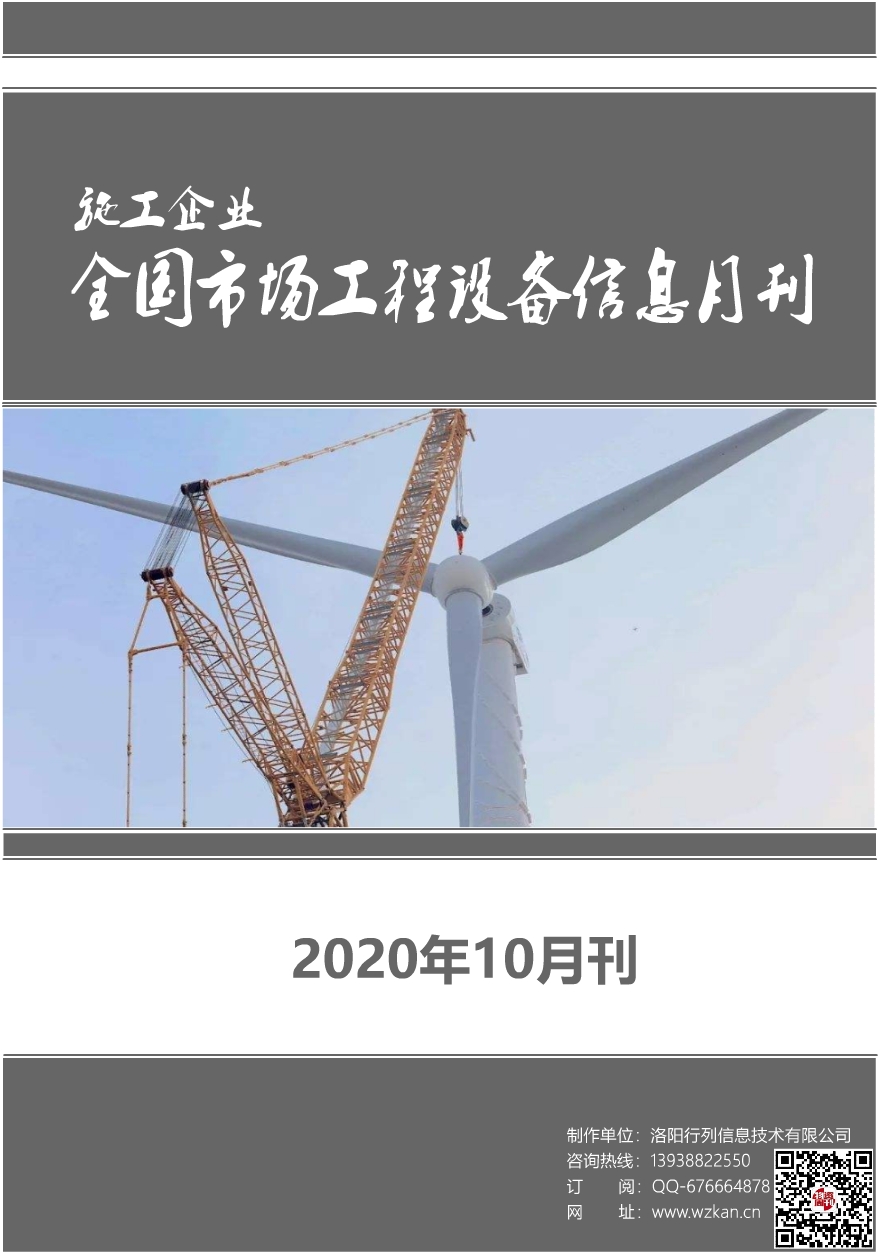 施工企业全国市场工程设备信息月刊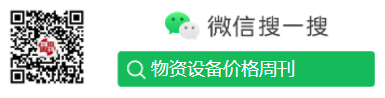 2020年10月版目 录	一、2020年10月合作商家设备租赁参考价	5土方机械-装载机	5土方机械-挖掘机	12土方机械-推土机	28土方机械-平地机	31土方机械-自卸车	34路面机械-冷再生机	35路面机械-摊铺机	37路面机械-稀浆封层车、同步封层车	40路面机械-沥青洒布车	41路面机械-粉料洒布车	42路面机械-铣刨机	44路面机械-压路机	46路面机械-强夯机	51路面机械-路拌机	52路面机械-环卫清扫车-雾炮车-洒水车	53起重机械-叉车	55起重机械-汽车起重机	56起重机械-履带吊	63起重机械-随车吊	66起重机械-塔式起重机	70起重机械-门式起重机	72起重机械-施工升降机	72起重机械-折臂吊	74混凝土机械-泵车	75混凝土机械-混凝土搅拌车	77混凝土机械-湿喷台车	82桩工机械-旋挖钻	84桩工机械-打桩锤	86矿山机械-潜孔钻机	87矿山机械-移动破碎机	88特种设备-发电机组	89特种设备-空压机	91特种设备-高空作业车、高空作业平台	92特种设备-牵引车	94快速链接，双击打开一、2020年10月合作商家设备租赁参考价注：以上设备每日超过8小时台班计算方式如下：2小时以内：0.3台班2-4小时：0.5台班4-6小时：0.8台班6-8小时：1台班租赁价格含税（税点9%），含一个司机（塔吊、发电机组除外）2020年10月建设管理部门公布设备租赁指导价2020年10月全国机械设备租赁商家名录2020年10月大件运输企业名录2020年10月工程机械维修企业名录2020年10月二手工程机械报价土方机械-装载机土方机械-装载机土方机械-装载机土方机械-装载机土方机械-装载机土方机械-装载机土方机械-装载机土方机械-装载机土方机械-装载机设备名称品牌规格型号规格型号租赁价格租赁价格设备年限设备所在地商家装载机山工ZL30（铲斗：3m³）ZL30（铲斗：3m³）1.5万/月1000/台班1.5万/月1000/台班2015山东济南赵先生13082758876装载机山推WA50WA501.5万/月1400/台班1.5万/月1400/台班2013安徽淮北 张良飞13696605127装载机山推WA50WA501.8万/月1000/台班1.8万/月1000/台班2018湖南湘西龙非18315029659装载机成工ZL50ZL501.8万/月800/台班1.8万/月800/台班2012陕西西安董先生13152081187装载机成工9559551.8万/月800/台班230/小时1.8万/月800/台班230/小时2011内蒙乌兰姜海宽13664042997装载机斗山DL505DL5051.2万/月1.2万/月2014安徽六安张18655569321装载机山一重工ZL939ZL9391.2万/月700/台班100/小时1.2万/月700/台班100/小时2019湖北荆州叶林冲13377906833装载机沃得重工W153（铲斗：3m³）W153（铲斗：3m³）1.1万/月1.1万/月2013贵州贵阳装载机13985568992装载机厦工XG956（铲斗：2.2-3.6m³）XG956（铲斗：2.2-3.6m³）1.6万/月1.6万/月2017广东广州欣轩18675856921装载机厦工XG955（铲斗：3m³）XG955（铲斗：3m³）1.8万/月260/小时1.8万/月260/小时2013湖北武汉阮先生13476075829装载机厦工XG955（铲斗：3m³）XG955（铲斗：3m³）1.5万/月1.5万/月2012云南玉溪沈师13887718328装载机厦工XG953（铲斗：3m³）XG953（铲斗：3m³）1.8万/月1.8万/月2014云南版纳马卫军13988199844装载机厦工XG953（铲斗：3m³）XG953（铲斗：3m³）1.6万/月1600/台班230/小时1.6万/月1600/台班230/小时2015海南海口蒙先生15501777013装载机厦工XG951（铲斗：2.7m³）XG951（铲斗：2.7m³）1.8万/月1.8万/月2012广东河源袁生13622609893装载机厦工XG951（铲斗：2.7m³）XG951（铲斗：2.7m³）220/小时220/小时2020广东潮州陈生18923507224装载机小松WA380-3WA380-32.5万/月2.5万/月2015哈尔滨宪来13214606789装载机小松WA380-3WA380-32.5万/月2000/台班2.5万/月2000/台班2013广西南宁王17776259266装载机小松WA380-6WA380-62.5万/月2.5万/月2013广西河池18877837688装载机常林股份ZLM30ZLM301万/月1万/月2017江苏常州小云13057105632装载机常林股份ZLM50ZLM501.4万/月1.4万/月2010江苏宿迁闫顺17605272606装载机常林股份936N（铲斗：1.7m³）936N（铲斗：1.7m³）1.1万/月150/小时1.1万/月150/小时2013江苏常州吴国方13775112855装载机常林股份955N（铲斗：2.2-4.5m³）955N（铲斗：2.2-4.5m³）1.8万/月1.8万/月2013广东河源袁生13622609893装载机常林股份955N（铲斗：2.2-4.5m³）955N（铲斗：2.2-4.5m³）1.8万/月1.8万/月2016江苏南京小张15681376521装载机常林股份956T（铲斗：3m³）956T（铲斗：3m³）2.4万/月2.4万/月2015新疆昌吉金先生15299657702装载机常林股份956T（铲斗：3m³）956T（铲斗：3m³）2.2万/月2.2万/月2013浙江杭州舒桂林18668187321装载机山东莱工ZL926（铲斗：0.35m³）ZL926（铲斗：0.35m³）1.3万/月1.3万/月2016辽宁沈阳王海龙13555854325装载机山东莱工ZL926（铲斗：0.35m³）ZL926（铲斗：0.35m³）1万/月800/台班180/小时1万/月800/台班180/小时2016陕西渭南马先生15991940128装载机山东莱工ZL928（铲斗：0.4m³）ZL928（铲斗：0.4m³）1万/月1万/月2016北京白喜乐18231931506装载机山东莱工ZL936（铲斗：0.4m³）ZL936（铲斗：0.4m³）800/台班800/台班2019江苏南京机械租赁13813046642装载机山东莱工ZL936（铲斗：0.4m³）ZL936（铲斗：0.4m³）1.6万/月1000/台班1.6万/月1000/台班2019广东深圳王辉13670001611装载机雷沃重工ZL50ZL501.8万/月1.8万/月2018重庆郑生17382257277装载机雷沃重工FL936（铲斗：1.8m³）FL936（铲斗：1.8m³）1.6万/月1500/台班1.6万/月1500/台班2016浙江宁波小李18668569936装载机雷沃重工FL953（铲斗：2.7m³）FL953（铲斗：2.7m³）1.4万/月1.4万/月2015云南玉溪卢催13619471686装载机雷沃重工FL955（铲斗：2.8m³）FL955（铲斗：2.8m³）1.8万/月1.8万/月2019广东湛江吴达伟17336081680装载机雷沃重工FL955（铲斗：2.8m³）FL955（铲斗：2.8m³）1.6万/月1.6万/月2016云南曲靖曹15288005523装载机雷沃重工FL956（铲斗：3m³）FL956（铲斗：3m³）1.8万/月1000/台班260/小时1.8万/月1000/台班260/小时2018重庆郑生17382257277装载机晋工 JGM753 JGM7532万/月1600/台班200/小时2万/月1600/台班200/小时2012浙江金华吴先生13603943296装载机晋工 JGM755（铲斗：2.8m³） JGM755（铲斗：2.8m³）1.6万/月1.6万/月2017江西吉安刘生15170808196装载机晋工 JGM755（铲斗：2.8m³） JGM755（铲斗：2.8m³）1.6万/月1400/台班180/小时1.6万/月1400/台班180/小时2012福建龙岩小周15080212602装载机晋工 JGM756 JGM7561.2万/月1.2万/月2017安徽六安张18655569321装载机山东临工LG930LG9301.2万/月800/台班180/小时1.2万/月800/台班180/小时2019宁夏固原高忠虎17609545331装载机山东临工LG930LG930800/台班800/台班2016天津赵健18202268766装载机山东临工LG933LG9331.5万/月1.5万/月2011山东临沂15263964360装载机山东临工LG953 （铲斗：3m³）LG953 （铲斗：3m³）1.8万/月1.8万/月2019广东清远吴达伟17336081680装载机山东临工LG953 （铲斗：3m³）LG953 （铲斗：3m³）1.6万/月1800/台班300/小时1.6万/月1800/台班300/小时2014吉林长春 王佳鑫15704079532装载机山东临工LG953 （铲斗：3m³）LG953 （铲斗：3m³）1.4万/月1600/台班220/小时1.4万/月1600/台班220/小时2015云南昆明李先生15812141715装载机山东临工LG953 （铲斗：3m³）LG953 （铲斗：3m³）1.8万/月1000/台班230/小时1.8万/月1000/台班230/小时2016河南驻马店张13830169931装载机龙工ZL30（铲斗：3.0m³）ZL30（铲斗：3.0m³）1.5万/月1.5万/月2015江西南昌小闫18970833009装载机龙工ZL50（铲斗：3.0m³）ZL50（铲斗：3.0m³）2万/月2万/月2017陕西西安蒋森13259860119装载机龙工LG833（铲斗：1.7m³）LG833（铲斗：1.7m³）1000/台班1000/台班2019北京张冭浪18531625878装载机龙工LG833（铲斗：1.7m³）LG833（铲斗：1.7m³）160/小时160/小时2013江苏常州吴国方13775112855装载机龙工LG850（铲斗：3m³）LG850（铲斗：3m³）1.7万/月1.7万/月2010福建泉州罗先生13646933951装载机龙工LG850（铲斗：3m³）LG850（铲斗：3m³）1.6万/月1.6万/月2016江西吉安刘生15170808196装载机龙工LG853（铲斗：3m³）LG853（铲斗：3m³）1.6万/月1.6万/月2020四川成都杨茂13388360509装载机龙工侧翻装载机LG855侧翻装载机LG8552.5万/月2.5万/月2012陕西汉中王桥15877309306装载机龙工LG855（铲斗：3.0m³）LG855（铲斗：3.0m³）200/小时200/小时2013广东揭阳 刘锦东13539272626装载机龙工LG855（铲斗：3.0m³）LG855（铲斗：3.0m³）1.2万/月1.2万/月2019江苏南京南京淳发13585190924装载机龙工LG855（铲斗：3.0m³）LG855（铲斗：3.0m³）1.1万/月1.1万/月2020陕西汉中王桥15877309306装载机龙工LG855（铲斗：3.0m³）LG855（铲斗：3.0m³）1.7万/月1.7万/月2019云南玉溪沈师13887718328装载机徐工夹钳装载机LWJ160夹钳装载机LWJ160700/台班100/小时700/台班100/小时2020江苏南京孙总18267215550装载机徐工LW300F（铲斗：1.8m³）LW300F（铲斗：1.8m³）1万/月1万/月2014江苏无锡陆先生13771381017装载机徐工LW300F（铲斗：1.8m³）LW300F（铲斗：1.8m³）1.2万/月120/小时1.2万/月120/小时2013湖南益阳张华15243727318装载机徐工LW500KL（铲斗：2.5m³）LW500KL（铲斗：2.5m³）1.8万/月1.8万/月2018云南临沧工程机械13988587086装载机徐工LW500KL（铲斗：2.5m³）LW500KL（铲斗：2.5m³）250/小时250/小时2017湖北十堰陈先生18871915335装载机徐工LW500KN（铲斗：2.5m³）LW500KN（铲斗：2.5m³）2万/月1800/台班2万/月1800/台班2018广东深圳王辉13670001611装载机徐工LW500FL（铲斗：3.0m³）LW500FL（铲斗：3.0m³）1.5万/月1.5万/月2013四川绵阳肖女士18011605074装载机徐工LW500FL（铲斗：3.0m³）LW500FL（铲斗：3.0m³）1.6万/月1.6万/月2008云南玉溪沈师13887718328装载机徐工LW500FL（铲斗：3.0m³）LW500FL（铲斗：3.0m³）1.3万/月1.3万/月2015安徽合肥周根松18555502276装载机徐工LW600（铲斗：3-4.5m³）LW600（铲斗：3-4.5m³）1.5万/月1.5万/月2019浙江嘉兴欧阳13666731616装载机柳工ZL50（铲斗：3.0m³）ZL50（铲斗：3.0m³）1.7万/月1.7万/月2015广东湛江13973998800装载机柳工ZL50（铲斗：3.0m³）ZL50（铲斗：3.0m³）1.9万/月1000/台班200/小时1.9万/月1000/台班200/小时2012黑龙江大庆张先生18746684967装载机柳工ZL50（铲斗：3.0m³）ZL50（铲斗：3.0m³）1.7万/月1.7万/月2013重庆李琦18716779936装载机柳工ZL50（铲斗：3.0m³）ZL50（铲斗：3.0m³）1.5万/月1.5万/月2011四川遂宁陈春明13551769139装载机柳工ZL50（铲斗：3.0m³）ZL50（铲斗：3.0m³）1.7万/月1.7万/月2011湖南娄底朱田云13723813877装载机柳工CLG816（铲斗：0.78m³）CLG816（铲斗：0.78m³）1.3万/月600/台班120/小时1.3万/月600/台班120/小时2016广西贵港吴先生13014820087装载机柳工CLG842（铲斗：1.8-3.0m³）CLG842（铲斗：1.8-3.0m³）1.6万/月1.6万/月2010山东济宁装载机13583793907装载机柳工CLG850H（铲斗：3.0m³）CLG850H（铲斗：3.0m³）1.2万/月1.2万/月2017江苏南京南京淳发13585190924装载机柳工CLG850H（铲斗：3.0m³）CLG850H（铲斗：3.0m³）230/小时230/小时2013广西贵港何生13878575242装载机柳工CLG855（铲斗：3m³）CLG855（铲斗：3m³）2.6万/月2.6万/月2020江西上饶 李英发15970347768装载机柳工CLG855（铲斗：3m³）CLG855（铲斗：3m³）3万/月3万/月2019河南南阳15565473333装载机柳工CLG855（铲斗：3m³）CLG855（铲斗：3m³）1.6万/月1.6万/月2010江苏南京熊勇18014808551装载机明宇重工ZL930（铲斗：1.2m³）ZL930（铲斗：1.2m³）600/台班600/台班2015四川宜宾何伟18224241500装载机明宇重工ZL930（铲斗：1.2m³）ZL930（铲斗：1.2m³）1.4万/月900/台班1.4万/月900/台班2018广东广州蒋力勇13533741422装载机明宇重工ZL936（铲斗：1.2m³）ZL936（铲斗：1.2m³）1万/月800/台班100/小时1万/月800/台班100/小时2020河北邯郸 陈先生15227908108装载机明宇重工ZL938（铲斗：1.7m³）ZL938（铲斗：1.7m³）1200/台班1200/台班2019浙江杭州舒全林13123928630装载机明宇重工ZL938（铲斗：1.7m³）ZL938（铲斗：1.7m³）1.3万/月1200/台班150/小时1.3万/月1200/台班150/小时2018山西临汾郭锐杰15035749459装载机山东鲁工NE938（铲斗：1.2m³）NE938（铲斗：1.2m³）950/台班950/台班2019广西南宁小古13557611089装载机山东鲁工9369361万/月600/台班80/小时1万/月600/台班80/小时2019湖北荆州叶林冲13377906833滑移清扫车山猫S160额定装载量(748kg)S160额定装载量(748kg)2万/月2万/月2018河北廊坊刘涛18937785971滑移清扫车山猫S160额定装载量(748kg)S160额定装载量(748kg)3万/月2500/台班3万/月2500/台班2018辽宁沈阳王方13940160943滑移清扫车山猫S160额定装载量(748kg)S160额定装载量(748kg)2.8万/月1500/台班2.8万/月1500/台班2018安徽合肥李厚双13965098555滑移清扫车山猫S550额定装载量(794kg)S550额定装载量(794kg)2.5万/月2.5万/月2018山东淄博15050068180滑移清扫车山猫S550额定装载量(794kg)S550额定装载量(794kg)2.5万/月1200/台班2.5万/月1200/台班2020江苏徐州李先生15162140166滑移清扫车山猫S650额定装载量(1220kg)S650额定装载量(1220kg)4.5万/月4.5万/月2014山东济南吕桂森13805315154滑移清扫车山猫S750S7501500/台班1500/台班2019浙江宁波18602592846滑移清扫车山猫S18额定装载量(858kg)S18额定装载量(858kg)2.5万/月2.5万/月2018江苏徐州刘丹15905211298滑移清扫车山猫S18额定装载量(858kg)S18额定装载量(858kg)1500/台班1500/台班2019浙江宁波18602592846滑移装载机凯斯SR175额定装载量：790kgSR175额定装载量：790kg3万/月3万/月2019河南开封张先生15103781868滑移装载机凯斯SR175额定装载量：790kgSR175额定装载量：790kg3.5万/月3.5万/月2017广西南宁黄先生18277142050滑移装载机凯斯SR200额定装载量：952kgSR200额定装载量：952kg3万/月1300/台班3万/月1300/台班2018河北石家庄李先生13784324752滑移装载机凯斯SR200额定装载量：952kgSR200额定装载量：952kg2.5万/月2.5万/月2016安徽合肥樊玉龙13855171001滑移装载机凯斯SR440SR4401500/台班1500/台班2012河南漯河 张先生13103957779滑移清扫车柳工3753752.6万/月2.6万/月2016河南洛阳宋工18937956073装载机租赁指导价侧卸ZLC40（2.0m³）月租价：1.7万/月ZL30（1.5m³）    月租价：1.3万/月      600-800/台班ZL40（2.0m³）    月租价：1.5万/月      600-800/台班ZL50（3.0m³）    月租价： 1.8万/月     800-1000/台班  斗容量3.5m³      月租价： 2.2万/月     1200-1500/台班滑移装载机        月租价： 3万/月       1300-1500/台班注：含一个司机，含维修保养，不含油装载机租赁指导价侧卸ZLC40（2.0m³）月租价：1.7万/月ZL30（1.5m³）    月租价：1.3万/月      600-800/台班ZL40（2.0m³）    月租价：1.5万/月      600-800/台班ZL50（3.0m³）    月租价： 1.8万/月     800-1000/台班  斗容量3.5m³      月租价： 2.2万/月     1200-1500/台班滑移装载机        月租价： 3万/月       1300-1500/台班注：含一个司机，含维修保养，不含油装载机租赁指导价侧卸ZLC40（2.0m³）月租价：1.7万/月ZL30（1.5m³）    月租价：1.3万/月      600-800/台班ZL40（2.0m³）    月租价：1.5万/月      600-800/台班ZL50（3.0m³）    月租价： 1.8万/月     800-1000/台班  斗容量3.5m³      月租价： 2.2万/月     1200-1500/台班滑移装载机        月租价： 3万/月       1300-1500/台班注：含一个司机，含维修保养，不含油装载机租赁指导价侧卸ZLC40（2.0m³）月租价：1.7万/月ZL30（1.5m³）    月租价：1.3万/月      600-800/台班ZL40（2.0m³）    月租价：1.5万/月      600-800/台班ZL50（3.0m³）    月租价： 1.8万/月     800-1000/台班  斗容量3.5m³      月租价： 2.2万/月     1200-1500/台班滑移装载机        月租价： 3万/月       1300-1500/台班注：含一个司机，含维修保养，不含油装载机租赁指导价侧卸ZLC40（2.0m³）月租价：1.7万/月ZL30（1.5m³）    月租价：1.3万/月      600-800/台班ZL40（2.0m³）    月租价：1.5万/月      600-800/台班ZL50（3.0m³）    月租价： 1.8万/月     800-1000/台班  斗容量3.5m³      月租价： 2.2万/月     1200-1500/台班滑移装载机        月租价： 3万/月       1300-1500/台班注：含一个司机，含维修保养，不含油装载机租赁指导价侧卸ZLC40（2.0m³）月租价：1.7万/月ZL30（1.5m³）    月租价：1.3万/月      600-800/台班ZL40（2.0m³）    月租价：1.5万/月      600-800/台班ZL50（3.0m³）    月租价： 1.8万/月     800-1000/台班  斗容量3.5m³      月租价： 2.2万/月     1200-1500/台班滑移装载机        月租价： 3万/月       1300-1500/台班注：含一个司机，含维修保养，不含油装载机租赁指导价侧卸ZLC40（2.0m³）月租价：1.7万/月ZL30（1.5m³）    月租价：1.3万/月      600-800/台班ZL40（2.0m³）    月租价：1.5万/月      600-800/台班ZL50（3.0m³）    月租价： 1.8万/月     800-1000/台班  斗容量3.5m³      月租价： 2.2万/月     1200-1500/台班滑移装载机        月租价： 3万/月       1300-1500/台班注：含一个司机，含维修保养，不含油装载机租赁指导价侧卸ZLC40（2.0m³）月租价：1.7万/月ZL30（1.5m³）    月租价：1.3万/月      600-800/台班ZL40（2.0m³）    月租价：1.5万/月      600-800/台班ZL50（3.0m³）    月租价： 1.8万/月     800-1000/台班  斗容量3.5m³      月租价： 2.2万/月     1200-1500/台班滑移装载机        月租价： 3万/月       1300-1500/台班注：含一个司机，含维修保养，不含油装载机租赁指导价侧卸ZLC40（2.0m³）月租价：1.7万/月ZL30（1.5m³）    月租价：1.3万/月      600-800/台班ZL40（2.0m³）    月租价：1.5万/月      600-800/台班ZL50（3.0m³）    月租价： 1.8万/月     800-1000/台班  斗容量3.5m³      月租价： 2.2万/月     1200-1500/台班滑移装载机        月租价： 3万/月       1300-1500/台班注：含一个司机，含维修保养，不含油土方机械-挖掘机土方机械-挖掘机土方机械-挖掘机土方机械-挖掘机土方机械-挖掘机土方机械-挖掘机土方机械-挖掘机土方机械-挖掘机土方机械-挖掘机设备名称品牌规格型号规格型号租赁价格租赁价格设备年限设备所在地商家履带挖掘机洋马VIO17VIO172.6万/月1000/台班200/小时2.6万/月1000/台班200/小时2020浙江宁波马先生18656866849履带挖掘机洋马VIO20VIO201200/台班1200/台班2019湖北鄂州陈晓玉18986421281履带挖掘机洋马VIO30VIO30160/小时160/小时2020重庆 璧山工程机械出租13996207723履带挖掘机洋马VIO30VIO301000/台班1000/台班2019河南洛阳王蕾15896612272履带挖掘机山河智能SWE50（斗容量0.18m³）SWE50（斗容量0.18m³）1.8万/月1.8万/月2011辽宁大连18042620099履带挖掘机山河智能SWE160SWE1602.5万/月1000/台班210/小时2.5万/月1000/台班210/小时2018重庆 璧山工程机械出租13996207723履带挖掘机石川岛18182.6万/月1000/台班2.6万/月1000/台班2018山东青岛高经理18765978969履带挖掘机石川岛65651200/台班1200/台班2013山东烟台丁15165762487履带挖掘机劲工JG-75SJG-75S1200/台班1200/台班2020广东佛山陈成13829357957轮式挖掘机远山机械YS775-8（斗容量0.25m³）YS775-8（斗容量0.25m³）2.6万/月2.6万/月2018广东东莞彭生13923722012轮式挖掘机远山机械YS775-8（斗容量0.25m³）YS775-8（斗容量0.25m³）2.5万/月1200/台班150/小时2.5万/月1200/台班150/小时2019广东深圳深圳市城乡土石方工程有限公司黄师傅13682695524轮式挖掘机远山机械YS775-8（斗容量0.25m³）YS775-8（斗容量0.25m³）1200/台班1200/台班2019海南陵水符先生18889500362履带挖掘机三一SANYSY35SY353万/月3万/月2018河南郑州沈经理13803813305履带挖掘机三一SANYSY55（斗容量0.1-0.28m³）SY55（斗容量0.1-0.28m³）160/小时160/小时2019云南昆明李总13708725623履带挖掘机三一SANYSY60（斗容量0.23m³）SY60（斗容量0.23m³）1.8万/月1.8万/月2020甘肃陇南赵飞飞18293973351履带挖掘机三一SANYSY60（斗容量0.23m³）SY60（斗容量0.23m³）1.8万/月1200/台班150/小时1.8万/月1200/台班150/小时2019广东韶关张生15992953078履带挖掘机三一SANYSY60（斗容量0.23m³）SY60（斗容量0.23m³）1.7万/月1000/台班1.7万/月1000/台班2019河北石家庄张森13315982989履带挖掘机三一SANYSY60（斗容量0.23m³）SY60（斗容量0.23m³）1200/台班1200/台班2019江苏徐州章顺15252062905履带挖掘机三一SANYSY75（斗容量0.25m³）SY75（斗容量0.25m³）1.8万/月1200/台班140/小时1.8万/月1200/台班140/小时2020青海西宁林先生15597137334，带锤履带挖掘机三一SANYSY75（斗容量0.25m³）SY75（斗容量0.25m³）140/小时140/小时2020广东茂名 许先生18038999524履带挖掘机三一SANYSY75（斗容量0.25m³）SY75（斗容量0.25m³）150/小时150/小时2020山东烟台丁15165762487履带挖掘机三一SANYSY90轮胎式挖掘机SY90轮胎式挖掘机2.5万/月2.5万/月2020西藏拉萨李先生13327676634履带挖掘机三一SANYSY95（斗容量0.2-0.45m³）SY95（斗容量0.2-0.45m³）2.6万/月2.6万/月2017陕西咸阳郭旭13299010101履带挖掘机三一SANYSY135（斗容量0.2-0.6m³）SY135（斗容量0.2-0.6m³）2万/月200/小时2万/月200/小时2013贵州黔西南陈迅18185933030履带挖掘机三一SANYSY155（斗容量0.22-0.7m³）SY155（斗容量0.22-0.7m³）3万/月240/小时3万/月240/小时2019四川成都朱凯15102830028履带挖掘机三一SANYSY205（斗容量0.83m³）SY205（斗容量0.83m³）1600/台班200/小时1600/台班200/小时2017安徽阜阳谷南燕17319413045履带挖掘机三一SANYSY215（斗容量0.93m³）SY215（斗容量0.93m³）2.3万/月2.3万/月2013福建龙岩林建乾15159000742履带挖掘机三一SANYSY215（斗容量0.93m³）SY215（斗容量0.93m³）3万/月3万/月2020湖北十堰王先生18986895230履带挖掘机三一SANYSY215（斗容量0.93m³）SY215（斗容量0.93m³）1800/台班1800/台班2014广东深圳张生13560786338履带挖掘机三一SANYSY220SY2201500/台班1500/台班2020河南周口郭梦沫18336575210履带挖掘机三一SANYSY235（斗容量1.1m³）SY235（斗容量1.1m³）3.5万/月3.5万/月2019四川成都温云成18583888896履带挖掘机三一SANYSY235（斗容量1.1m³）SY235（斗容量1.1m³）3万/月3万/月2012河南开封于帅18937890616履带挖掘机三一SANYSY235（斗容量1.1m³）SY235（斗容量1.1m³）3万/月3万/月2013河南郑州杨先生13707613251履带挖掘机三一SANYSY365SY3654.5万/月4.5万/月2016江西赣州高生15279475875履带挖掘机三一SANYSY485（斗容量2.2m³）SY485（斗容量2.2m³）13万/月4000/台班13万/月4000/台班2020重庆小其13808371481带德克195的锤履带挖掘机三一SANYSY485（斗容量2.2m³）SY485（斗容量2.2m³）9万/月9万/月2018江西抚州汪海滨13687941119履带挖掘机小松小松32M（斗容量1.6m³）32M（斗容量1.6m³）7000/台班7000/台班2012广东深圳13823521769履带挖掘机小松小松PC55PC551000/台班1000/台班2009江苏常州沈文书15051988485履带挖掘机小松小松PC60（斗容量0.28m³）PC60（斗容量0.28m³）1800/台班1800/台班2001广东深圳深圳挖机13423881183履带挖掘机小松小松PC60（斗容量0.28m³）PC60（斗容量0.28m³）1.6万/月130/小时1.6万/月130/小时2020四川绵阳 阿袁13558999611履带挖掘机小松小松PC70（斗容量0.3m³）PC70（斗容量0.3m³）1.8万/月1.8万/月2011云南昆明尹磊13769503985履带挖掘机小松小松PC90（斗容量0.5m³）PC90（斗容量0.5m³）1.8万/月1300/台班1.8万/月1300/台班2017河南洛阳 杨国锋15139925351履带挖掘机小松小松PC100PC1003万/月3万/月2018河南郑州张正岩17398960232履带挖掘机小松小松PC120PC1201.8万/月1.8万/月2010广东东莞唐志平13631095867履带挖掘机小松小松PC120PC1201400/台班1400/台班2013广东深圳 刘生17620588880履带挖掘机小松小松PC130（斗容量0.5m³）PC130（斗容量0.5m³）2.4万/月2.4万/月2019四川宜宾汪学胜18084966628履带挖掘机小松小松PC130（斗容量0.5m³）PC130（斗容量0.5m³）2.7万/月1400/台班200/小时2.7万/月1400/台班200/小时2018广东广州15684990901履带挖掘机小松小松PC200（斗容量0.8m³）PC200（斗容量0.8m³）2.3万/月2.3万/月2018浙江温州陈生18966293218履带挖掘机小松小松PC200（斗容量0.8m³）PC200（斗容量0.8m³）2.8万/月300/小时2.8万/月300/小时2014湖北荆州小赵15908691230履带挖掘机小松小松PC200（斗容量0.8m³）PC200（斗容量0.8m³）2.7万/月2.7万/月2015广东佛山文泉建筑有限公司13763374328履带挖掘机小松小松PC200（斗容量0.8m³）PC200（斗容量0.8m³）2.6万/月2.6万/月2010山东菏泽黄世友18765036566履带挖掘机小松小松PC220（斗容量1.0m³）PC220（斗容量1.0m³）3.2万/月3.2万/月2012云南昆明尹磊13769503985履带挖掘机小松小松PC220（斗容量1.0m³）PC220（斗容量1.0m³）3万/月3万/月2010哈尔滨宪来13214606789履带挖掘机小松小松PC240（斗容量1.2m³）PC240（斗容量1.2m³）3.5万/月3.5万/月2020山西太原13834137564履带挖掘机小松小松PC270（斗容量1.3m³）PC270（斗容量1.3m³）3.3万/月3.3万/月2015甘肃定西 郑化敏18009321456履带挖掘机小松小松PC360（斗容量1.6m³）PC360（斗容量1.6m³）4.5万/月4.5万/月2012哈尔滨宪来13214606789履带挖掘机小松小松PC360（斗容量1.6m³）PC360（斗容量1.6m³）5.5万/月5.5万/月2016三门峡 吴18697711555 360带165破碎锤履带挖掘机小松小松PC360（斗容量1.6m³）PC360（斗容量1.6m³）6万/月2000/台班6万/月2000/台班2018河南郑州赵彩15093361513履带挖掘机小松小松PC450 （斗容量2.1m³）PC450 （斗容量2.1m³）6.5万/月6.5万/月2018广东佛山文泉建筑有限公司13763374328履带挖掘机小松小松PC450 （斗容量2.1m³）PC450 （斗容量2.1m³）6万/月6万/月2013福建宁德李一一18967390588履带挖掘机小松小松PC450 （斗容量2.1m³）PC450 （斗容量2.1m³）8万/月8万/月2012云南昆明马18064866618履带挖掘机小松小松PC600PC6004万/月4万/月2012内蒙通辽李13604753025轮式挖掘机徐工XE150W（斗容量0.58m³）XE150W（斗容量0.58m³）3万/月3万/月2016宁夏吴忠杨磊18161675848履带挖掘机徐工徐工XE15（斗容量0.04m³）XE15（斗容量0.04m³）2.5万/月1200/台班150/小时2.5万/月1200/台班150/小时2020浙江宁波蔡先生13777279281履带挖掘机徐工徐工XE15（斗容量0.04m³）XE15（斗容量0.04m³）2.6万/月1200/台班2.6万/月1200/台班2019内蒙赤峰刘经理18804763595履带挖掘机徐工徐工XE60（斗容量0.23m³）XE60（斗容量0.23m³）2.2万/月1000/台班110/小时2.2万/月1000/台班110/小时2020河北保定田枼19801812750履带挖掘机徐工徐工XE60（斗容量0.23m³）XE60（斗容量0.23m³）150/小时150/小时2020湖北武汉18672067672履带挖掘机徐工徐工XE60（斗容量0.23m³）XE60（斗容量0.23m³）1.8万/月150/小时1.8万/月150/小时2020四川眉山宋18583865108履带挖掘机徐工徐工XE75XE751.8万/月1500/台班180/小时1.8万/月1500/台班180/小时2019湖南怀化舒泉铭13378958527履带挖掘机徐工徐工XE75XE751.8万/月1.8万/月2020河南鹤壁何奇18703923776履带挖掘机徐工徐工XE80（斗容量0.33m³）XE80（斗容量0.33m³）1.7万/月1.7万/月2018贵州安顺吴先生15519303131履带挖掘机徐工徐工XE80（斗容量0.33m³）XE80（斗容量0.33m³）1.8万/月1600/台班200/小时1.8万/月1600/台班200/小时2014湖北黄冈张翔15856553222履带挖掘机徐工徐工XE135（斗容量0.52m³）XE135（斗容量0.52m³）2.5万/月1000/台班240/小时2.5万/月1000/台班240/小时2019云南楚雄15125808508履带挖掘机徐工徐工XE135（斗容量0.52m³）XE135（斗容量0.52m³）1600/台班1600/台班2020广东深圳深圳挖机13423881183履带挖掘机徐工徐工XE150（斗容量0.58m³）XE150（斗容量0.58m³）2.5万/月2.5万/月2020哈尔滨王赫威15545173887履带挖掘机徐工徐工XE150（斗容量0.58m³）XE150（斗容量0.58m³）2.2万/月2.2万/月2015北京 郭子17268825690履带挖掘机徐工徐工XE200（斗容量0.93m³）XE200（斗容量0.93m³）2.8万/月1100/台班2.8万/月1100/台班2019江苏连云港杨振18000185188履带挖掘机徐工徐工XE200（斗容量0.93m³）XE200（斗容量0.93m³）2.6万/月2.6万/月2019山东济宁15054866676履带挖掘机徐工徐工XE215（斗容量1.1m³）XE215（斗容量1.1m³）2000/台班260/小时2000/台班260/小时2019安徽安庆张先生18298295700履带挖掘机中联重科ZE205E（斗容量0.85m³）ZE205E（斗容量0.85m³）2.4万/月2.4万/月2019广东珠海林志17880738838履带挖掘机中联重科ZE210E（斗容量0.9-1.1m³）ZE210E（斗容量0.9-1.1m³）2.5万/月2.5万/月2012四川成都王先生13550531531履带挖掘机中联重科ZE360E（斗容量1.6-2.32m³）ZE360E（斗容量1.6-2.32m³）6万/月6万/月2019陕西渭南白少博15229960125履带挖掘机久保田JEAU15 （斗容量0.04m³）U15 （斗容量0.04m³）1000/台班1000/台班2020安徽蚌埠葛生13955269226履带挖掘机久保田JEAU15 （斗容量0.04m³）U15 （斗容量0.04m³）1500/台班1500/台班2019湖北武汉程生18908638569履带挖掘机久保田JEAU20 U20 1600/台班1600/台班2017江西南昌挖机出租18679159051履带挖掘机久保田JEAU30U301000/台班1000/台班2013山东东营窦师傅15006886318履带挖掘机久保田JEAKX155（斗容量0.19m³）KX155（斗容量0.19m³）1000/台班1000/台班2017北京雷雨13120051998履带挖掘机久保田JEAKX155（斗容量0.19m³）KX155（斗容量0.19m³）2万/月2万/月2014重庆左先生13983019861履带挖掘机久保田JEAKX161（斗容量0.22m³）KX161（斗容量0.22m³）1.2万/月1000/台班100/小时1.2万/月1000/台班100/小时2013河北邯郸李黑昌15227922514履带挖掘机加藤HD250HD2501.9万/月170/小时1.9万/月170/小时2020海南林冶18898299303履带挖掘机加藤HD820（斗容量0.5m³）HD820（斗容量0.5m³）1900/台班1900/台班2005广东茂名陈生13727788664履带挖掘机加藤HD820（斗容量0.5m³）HD820（斗容量0.5m³）2.8万/月1800/台班2.8万/月1800/台班2017广东深圳彭生15818727321履带挖掘机加藤HD1430HD14303.8万/月1600/台班3.8万/月1600/台班2017辽宁营口王先生13274176789履带挖掘机加藤HD1430HD14304.5万/月4.5万/月2015广东茂名李生18900853578履带挖掘机雷沃重工LOVOLFR18E-uFR18E-u1000/台班1000/台班2020广东汕头广东肇庆邢先生18321782091履带挖掘机雷沃重工LOVOLFR60（斗容量0.2m³）FR60（斗容量0.2m³）120/小时120/小时2019山东德州贾学成15266961113履带挖掘机雷沃重工LOVOLFR60（斗容量0.2m³）FR60（斗容量0.2m³）2万/月1200/台班2万/月1200/台班2018湖北武汉曾先生18086012377履带挖掘机雷沃重工LOVOLFR80（斗容量0.32m³）FR80（斗容量0.32m³）2万/月1200/台班2万/月1200/台班2014四川南充小梁15208220105履带挖掘机雷沃重工LOVOLFR80（斗容量0.32m³）FR80（斗容量0.32m³）1.8万/月1000/台班1.8万/月1000/台班2013河南商丘侯行州17719977190履带挖掘机雷沃重工LOVOLFR150（斗容量0.52m³）FR150（斗容量0.52m³）1800/台班1800/台班2017山东济南挖掘机出租15168809842履带挖掘机雷沃重工LOVOLFR220（斗容量0.92m³）FR220（斗容量0.92m³）2.7万/月1800/台班2.7万/月1800/台班2019浙江温州张成13695896741履带挖掘机雷沃重工LOVOLFR220（斗容量0.92m³）FR220（斗容量0.92m³）3万/月1000/台班300/小时3万/月1000/台班300/小时2015贵州遵义张先生15208639334履带挖掘机雷沃重工LOVOLFR260（斗容量1.2m³）FR260（斗容量1.2m³）3.6万/月3.6万/月2017贵州遵义陈18385091422履带挖掘机沃尔沃VOLVOEC55（斗容量0.04m³）EC55（斗容量0.04m³）130/小时130/小时2017山东济宁陆老师13805475788履带挖掘机沃尔沃VOLVOEC55（斗容量0.04m³）EC55（斗容量0.04m³）1.5万/月1.5万/月2018四川广元18283911065履带挖掘机沃尔沃VOLVOEC60（斗容量0.2m³）EC60（斗容量0.2m³）1200/台班150/小时1200/台班150/小时2011河南洛阳小刚15138779999履带挖掘机沃尔沃VOLVOEC140（斗容量0.25m³）EC140（斗容量0.25m³）2.4万/月1600/台班2.4万/月1600/台班2012贵州毕节陈先生18230863899履带挖掘机沃尔沃VOLVOEC200EC2002.6万/月2.6万/月2020河南商丘廉印15537090588履带挖掘机沃尔沃VOLVOEC210（斗容量0.9m³）EC210（斗容量0.9m³）3万/月3万/月2018云南昭通挖机出租13466203152履带挖掘机沃尔沃VOLVOEC210（斗容量0.9m³）EC210（斗容量0.9m³）2.6万/月2.6万/月2013江苏南通吴15851316045履带挖掘机沃尔沃VOLVOEC220（斗容量1.1m³）EC220（斗容量1.1m³）3.2万/月2200/台班3.2万/月2200/台班2016广东东莞周生13510685998履带挖掘机沃尔沃VOLVOEC240（斗容量1.2m³）EC240（斗容量1.2m³）3.2万/月3.2万/月2013山东淄博李峰13455336481履带挖掘机沃尔沃VOLVOEC240（斗容量1.2m³）EC240（斗容量1.2m³）2700/台班2700/台班2019河北石家庄小孙13891936166履带挖掘机沃尔沃VOLVOEC300（斗容量1.4m³）EC300（斗容量1.4m³）4.3万/月4.3万/月2018陕西咸阳岳经理18092858170履带挖掘机沃尔沃VOLVOEC300（斗容量1.4m³）EC300（斗容量1.4m³）4.8万/月4.8万/月2019云南大理高师18187218136履带挖掘机沃尔沃VOLVOEC360（斗容量1.6m³）EC360（斗容量1.6m³）5.5万/月5.5万/月2015河南驻马店吴18697711555360带165破碎锤履带挖掘机沃尔沃VOLVOEC380（斗容量1.35-3m³）EC380（斗容量1.35-3m³）5万/月5万/月2013山西晋中15234171775履带挖掘机沃尔沃VOLVOEC380（斗容量1.35-3m³）EC380（斗容量1.35-3m³）7万/月7万/月2015河南驻马店吴18697711555380带175破碎锤履带挖掘机沃尔沃VOLVOEC380（斗容量1.35-3m³）EC380（斗容量1.35-3m³）5万/月5万/月2020河南郑州余经理18103819359履带挖掘机沃尔沃VOLVOEC480（斗容量1.77-3.8m³）EC480（斗容量1.77-3.8m³）6.5万/月6.5万/月2020河南郑州余经理18103819359履带挖掘机沃尔沃VOLVOEC480（斗容量1.77-3.8m³）EC480（斗容量1.77-3.8m³）6.5万/月6.5万/月2019河南郑州张金龙13837123021履带挖掘机日立HITACHIZX55（斗容量0.19m³）ZX55（斗容量0.19m³）2.6万/月2.6万/月2010河南郑州张山龙15830922502履带挖掘机日立HITACHIZX60ZX60900/台班900/台班2014河北唐山赵先生13582512707履带挖掘机日立HITACHIZX60ZX601000/台班120/小时1000/台班120/小时2012河北廊坊高文琪18722125241履带挖掘机日立HITACHIZX70ZX70120/小时120/小时2016河北廊坊高文琪18722125241履带挖掘机日立HITACHIZX200（斗容量0.91m³）ZX200（斗容量0.91m³）2.5万/月2.5万/月2010安徽蚌埠常17718236066履带挖掘机日立HITACHIZX200（斗容量0.91m³）ZX200（斗容量0.91m³）400/小时400/小时2016安徽安庆（水陆挖机）15926556202履带挖掘机日立HITACHIZX200（斗容量0.91m³）ZX200（斗容量0.91m³）3.2万/月3.2万/月2018陕西安康胡先生15991333369履带挖掘机日立HITACHIZX200（斗容量0.91m³）ZX200（斗容量0.91m³）2000/台班2000/台班2016江西南昌15083825421履带挖掘机日立HITACHIZX240ZX2402.8万/月2.8万/月2014贵州毕节卢义15285703473履带挖掘机日立HITACHIZX250（斗容量1.2m³）ZX250（斗容量1.2m³）3.4万/月3.4万/月2014四川成都黄涛18398080276履带挖掘机日立HITACHIZX250（斗容量1.2m³）ZX250（斗容量1.2m³）3.2万/月3.2万/月2014云南昭通大小挖机出租13466203152履带挖掘机日立HITACHIZX260（斗容量1.3m³）ZX260（斗容量1.3m³）4万/月4万/月2012浙江湖州臧世梁13059991035履带挖掘机日立HITACHIZX260（斗容量1.3m³）ZX260（斗容量1.3m³）3.2万/月3.2万/月2013山西太原王先生13099000238履带挖掘机日立HITACHIZX330ZX3304.5万/月4.5万/月2009哈尔滨刘先生13214606789履带挖掘机日立HITACHIZX350ZX3502000/台班2000/台班2016江西吉安曾凤华17779632159履带挖掘机日立HITACHIZX350ZX3504.5万/月4.5万/月2011山东青岛宋礼岳13045006382履带挖掘机日立HITACHIZX500（斗容量2.2m³）ZX500（斗容量2.2m³）9万/月9万/月2017河北唐山温浩军17725523456履带挖掘机日立HITACHIZX870（斗容量3.5m³）ZX870（斗容量3.5m³）24万/月24万/月2020四川成都刘女士18180843281加长臂挖掘机日立HITACHI16M16M3.8万/月3.8万/月2017广东揭阳肖13500153222加长臂挖掘机日立HITACHI18米18米4.5万/月4.5万/月2018山东德州15965941112加长臂挖掘机日立HITACHI22米22米5万/月5万/月2017山东德州13695346444加长臂挖掘机日立HITACHI24米24米5.5万/月4500/台班500/小时5.5万/月4500/台班500/小时2017安徽合肥熊先生18019554557加长臂挖掘机日立HITACHI26米26米5.5万/月5.5万/月2017山东德州13695346444履带挖掘机履带挖掘机卡特彼勒CAT卡特彼勒CAT301D301D2.5万/月1200/台班150/小时2.5万/月1200/台班150/小时2019福建福州李生13774879551履带挖掘机履带挖掘机卡特彼勒CAT卡特彼勒CAT307D（斗容量0.32m³）307D（斗容量0.32m³）1.8万/月1.8万/月2016云南文山廖生18087691483履带挖掘机履带挖掘机卡特彼勒CAT卡特彼勒CAT307D（斗容量0.32m³）307D（斗容量0.32m³）3万/月3万/月2011贵州铜仁潘柏安15107450082履带挖掘机履带挖掘机卡特彼勒CAT卡特彼勒CAT307D（斗容量0.32m³）307D（斗容量0.32m³）1200/台班1200/台班2011云南昆明赵唐13577166146履带挖掘机履带挖掘机卡特彼勒CAT卡特彼勒CAT312D312D1.9万/月1.9万/月2010云南昆明赵先生13888341865履带挖掘机履带挖掘机卡特彼勒CAT卡特彼勒CAT313D313D2.5万/月1000/台班260/小时2.5万/月1000/台班260/小时2017云南楚雄李映17708784758履带挖掘机履带挖掘机卡特彼勒CAT卡特彼勒CAT315D315D4.3万/月2600/台班4.3万/月2600/台班2016四川内江徐二娃18681306765履带挖掘机履带挖掘机卡特彼勒CAT卡特彼勒CAT315D315D2.8万/月2.8万/月2009贵州黔东南18084531520履带挖掘机履带挖掘机卡特彼勒CAT卡特彼勒CAT320D（斗容量1.0m³）320D（斗容量1.0m³）2.6万/月2000/台班250/小时2.6万/月2000/台班250/小时2011广西贵港何生13878575242履带挖掘机履带挖掘机卡特彼勒CAT卡特彼勒CAT320D（斗容量1.0m³）320D（斗容量1.0m³）270/小时270/小时2020河南南阳刘先生15997808119履带挖掘机履带挖掘机卡特彼勒CAT卡特彼勒CAT323D（斗容量1.4m³）323D（斗容量1.4m³）2万/月2万/月2012山东临沂庆恩15265890652履带挖掘机履带挖掘机卡特彼勒CAT卡特彼勒CAT323D（斗容量1.4m³）323D（斗容量1.4m³）300/小时300/小时2020河南洛阳小王18103888789履带挖掘机履带挖掘机卡特彼勒CAT卡特彼勒CAT323D（斗容量1.4m³）323D（斗容量1.4m³）3.3万/月3.3万/月2020广东东莞15813203018履带挖掘机履带挖掘机卡特彼勒CAT卡特彼勒CAT325D325D2800/台班2800/台班2020陕西西安小孙13891936166履带挖掘机履带挖掘机卡特彼勒CAT卡特彼勒CAT325D325D3.3万/月3.3万/月2012湖北襄阳陈艳红15872324666履带挖掘机履带挖掘机卡特彼勒CAT卡特彼勒CAT326D（斗容量1.4m³）326D（斗容量1.4m³）3.6万/月3.6万/月2013云南玉溪沈师13887718328履带挖掘机履带挖掘机卡特彼勒CAT卡特彼勒CAT329D（斗容量1.5m³）329D（斗容量1.5m³）4.4万/月4.4万/月2014江西南昌信昌卡特挖掘机租赁公司13907085984履带挖掘机履带挖掘机卡特彼勒CAT卡特彼勒CAT330D（斗容量1.6m³）330D（斗容量1.6m³）5万/月5万/月2017四川眉山挖机租赁部13890531176履带挖掘机履带挖掘机卡特彼勒CAT卡特彼勒CAT336D（斗容量1.56m³）336D（斗容量1.56m³）5万/月5万/月2016福建福州李18270931888履带挖掘机履带挖掘机卡特彼勒CAT卡特彼勒CAT336D（斗容量1.56m³）336D（斗容量1.56m³）5万/月5万/月2013云南玉溪沈师13887718328履带挖掘机神钢KOBELCOSK60SK602万/月2万/月2020山西太原任13393404227履带挖掘机神钢KOBELCOSK80SK803万/月3万/月2014山东济宁南方15054761538履带挖掘机神钢KOBELCOSK90（斗容量0.28m³）SK90（斗容量0.28m³）2万/月2万/月2019浙江杭州李勇15236313260履带挖掘机神钢KOBELCOSK90（斗容量0.28m³）SK90（斗容量0.28m³）1100/台班1100/台班2009安徽六安金先生18605605749履带挖掘机神钢KOBELCOSK140SK140240/小时240/小时2015四川凉山 祁先生13778679733履带挖掘机神钢KOBELCOSK140SK140240/小时240/小时2020辽宁大连18042620099履带挖掘机神钢KOBELCOSK160SK160240/小时240/小时2015山东潍坊钟18264611177履带挖掘机神钢KOBELCOSK200（斗容量0.8m³）SK200（斗容量0.8m³）2.5万/月1200/台班2.5万/月1200/台班2018江苏南通江先生13693012122履带挖掘机神钢KOBELCOSK200（斗容量0.8m³）SK200（斗容量0.8m³）2.8万/月240/小时2.8万/月240/小时2016江西赣州王18179769199履带挖掘机神钢KOBELCOSK200（斗容量0.8m³）SK200（斗容量0.8m³）2.5万/月2.5万/月2011浙江温州郭明昊13137956663履带挖掘机神钢KOBELCOSK210SK2102.8万/月2000/台班2.8万/月2000/台班2013江西南昌15083825421履带挖掘机神钢KOBELCOSK230SK2302万/月2万/月2012广东广州18126795999履带挖掘机神钢KOBELCOSK260（斗容量1.2m³）SK260（斗容量1.2m³）2400/台班2400/台班2015河北保定汪先生15512253383履带挖掘机神钢KOBELCOSK260（斗容量1.2m³）SK260（斗容量1.2m³）4000/台班4000/台班2013陕西渭南 张雷1552913466618米长臂挖掘机履带挖掘机神钢KOBELCOSK260（斗容量1.2m³）SK260（斗容量1.2m³）3.3万/月320/小时3.3万/月320/小时2014四川成都李超15308060037履带挖掘机神钢KOBELCOSK350SK3504.5万/月4.5万/月2017湖南益阳王亮坤13929973772履带挖掘机神钢KOBELCOSK350SK3504.5万/月4.5万/月2018重庆万州谢生17783987738履带挖掘机神钢KOBELCOSK350SK3504.5万/月4.5万/月2010云南楚雄普师15087235125履带挖掘机神钢KOBELCOSK380（斗容量1.9m³）SK380（斗容量1.9m³）4.5万/月3500/台班500/小时4.5万/月3500/台班500/小时2018湖南长沙王昱航13929973772履带挖掘机神钢KOBELCOSK380（斗容量1.9m³）SK380（斗容量1.9m³）5.4万/月5.4万/月2012广东阳江何老板13926324949履带挖掘机神钢KOBELCOSK380（斗容量1.9m³）SK380（斗容量1.9m³）5万/月5万/月2019湖南益阳王昱航13929973772履带挖掘机龙工LONKINGLG6060（斗容量0.23m³）LG6060（斗容量0.23m³）1.6万/月1200/台班150/小时1.6万/月1200/台班150/小时2020江西吉安工程机械出租18970643903履带挖掘机龙工LONKINGLG6225LG6225300/小时300/小时2019湖南湘西陈先生13107231522履带挖掘机龙工LONKINGLG6225LG62253万/月3万/月2019广西贺州陈先生18070670749履带挖掘机柳工LIUGONG60601.5万/月160/小时1.5万/月160/小时2018云南普洱李阳17387975045履带挖掘机柳工LIUGONG60601000/台班1000/台班2018广东广州王生13250745040履带挖掘机柳工LIUGONGCLG906D（斗容量0.1-0.28m³）CLG906D（斗容量0.1-0.28m³）1100/台班1100/台班2019广东佛山刘贤斌13346513456履带挖掘机柳工LIUGONGCLG906D（斗容量0.1-0.28m³）CLG906D（斗容量0.1-0.28m³）1.8万/月1.8万/月2020贵州毕节顾团15599382214履带挖掘机柳工LIUGONGCLG908D（斗容量：0.32m³）CLG908D（斗容量：0.32m³）1.7万/月1.7万/月2018广西南宁15078762942履带挖掘机柳工LIUGONGCLG908D（斗容量：0.32m³）CLG908D（斗容量：0.32m³）2.2万/月220/小时2.2万/月220/小时2019湖北恩施刘仙18071938789履带挖掘机柳工LIUGONGCLG920DCLG920D280/小时280/小时2016贵州黔南陆乙菠15338553887履带挖掘机柳工LIUGONGCLG922DCLG922D220/小时220/小时2011广西玉林梁远彬18172565155履带挖掘机柳工LIUGONGCLG922DCLG922D4.5万/月4.5万/月2014乌鲁木齐张先生15315370444履带挖掘机柳工LIUGONGCLG950E（斗容量：3.2m³）CLG950E（斗容量：3.2m³）13万/月650/小时13万/月650/小时2018江西九江建哥18170297808履带挖掘机柳工LIUGONGCLG950E（斗容量：3.2m³）CLG950E（斗容量：3.2m³）13万/月13万/月2018山西长治邓先生18937628767轮式挖掘机斗山DOOSANDH60WDH60W2.6万/月1300/台班160/小时2.6万/月1300/台班160/小时2020宁夏吴忠杨磊18161675848轮式挖掘机斗山DOOSANDX150W（斗容量：0.51m³）DX150W（斗容量：0.51m³）2400/台班2400/台班2016河南洛阳先生17052594555轮式挖掘机斗山DOOSANDX150W（斗容量：0.51m³）DX150W（斗容量：0.51m³）3万/月3万/月2016宁夏吴忠杨磊18161675848履带挖掘机斗山DOOSAN斗山DOOSAN22M加长臂挖掘机22M加长臂挖掘机6.8万/月6.8万/月2018陕西榆林魏先生18710339935履带挖掘机斗山DOOSAN斗山DOOSAN18M加长臂挖掘机18M加长臂挖掘机3000/台班3000/台班2013陕西延安魏先生18710339935履带挖掘机斗山DOOSAN斗山DOOSANDH55DH55150/小时150/小时2015山东潍坊钟18264611177履带挖掘机斗山DOOSAN斗山DOOSANDX55DX551200/台班1200/台班2016湖北武汉陈继15307105552履带挖掘机斗山DOOSAN斗山DOOSANDX55DX551.8万/月800/台班160/小时1.8万/月800/台班160/小时2018甘肃天水靳冬冬13830888406履带挖掘机斗山DOOSAN斗山DOOSANDX60DX601100/台班1100/台班2020江苏常州沈文书15051988485履带挖掘机斗山DOOSAN斗山DOOSANDH60（斗容量：0.2m³）DH60（斗容量：0.2m³）1.5万/月1.5万/月2014湖北恩施刘伟15272910088履带挖掘机斗山DOOSAN斗山DOOSANDH60（斗容量：0.2m³）DH60（斗容量：0.2m³）2.2万/月180/小时2.2万/月180/小时2015西藏山南17789013123履带挖掘机斗山DOOSAN斗山DOOSANDH60（斗容量：0.2m³）DH60（斗容量：0.2m³）1000/台班1000/台班2019江西南昌鲁宏机械出租有限公司18970833009履带挖掘机斗山DOOSAN斗山DOOSANDH80DH801.6万/月1200/台班1.6万/月1200/台班2015陕西西安李18192020575履带挖掘机斗山DOOSAN斗山DOOSANDX150DX150220/小时220/小时2012辽宁大连18042620099履带挖掘机斗山DOOSAN斗山DOOSANDH150（斗容量：0.51m³）DH150（斗容量：0.51m³）2.6万/月2.6万/月2011云南临沧培楚19808879279履带挖掘机斗山DOOSAN斗山DOOSANDH150（斗容量：0.51m³）DH150（斗容量：0.51m³）2.7万/月220/小时2.7万/月220/小时2011辽宁大连18042620099履带挖掘机斗山DOOSAN斗山DOOSAN DH200水陆挖机 DH200水陆挖机5万/月5万/月2015河南郑州樊经理13271153688履带挖掘机斗山DOOSAN斗山DOOSANDX200DX2002万/月2万/月2020广东广州 关生13160813261履带挖掘机斗山DOOSAN斗山DOOSANDX200DX200300/小时300/小时2010安徽阜阳何亚申15556818222履带挖掘机斗山DOOSAN斗山DOOSANDX215DX2153万/月2400/台班3万/月2400/台班2020湖北武汉陈继15307105552履带挖掘机斗山DOOSAN斗山DOOSAN DH220（斗容量：0.8m³） DH220（斗容量：0.8m³）2.8万/月2.8万/月2010湖北武汉胡志超13329712346履带挖掘机斗山DOOSAN斗山DOOSAN DH220（斗容量：0.8m³） DH220（斗容量：0.8m³）3.3万/月3.3万/月2016陕西榆林魏先生18710339935履带挖掘机斗山DOOSAN斗山DOOSAN DH225（斗容量0.98m³） DH225（斗容量0.98m³）6万/月6万/月2020四川遂宁神屹水利工程15272400606水陆挖机履带挖掘机斗山DOOSAN斗山DOOSAN DH225（斗容量0.98m³） DH225（斗容量0.98m³）3万/月3万/月2009辽宁大连18042620099履带挖掘机斗山DOOSAN斗山DOOSANDH258DH2583.5万/月3.5万/月2013重庆小凯18223861020履带挖掘机斗山DOOSAN斗山DOOSAN DH300（斗容量1.3m³） DH300（斗容量1.3m³）5万/月5万/月2017山西长治安15934348884履带挖掘机斗山DOOSAN斗山DOOSAN DH300（斗容量1.3m³） DH300（斗容量1.3m³）4.2万/月4.2万/月2013陕西榆林魏先生18710339935履带挖掘机斗山DOOSAN斗山DOOSANDH420（斗容量1.8m³）DH420（斗容量1.8m³）8万/月8万/月2012山东济南周磊15020270019履带挖掘机斗山DOOSAN斗山DOOSANDH420（斗容量1.8m³）DH420（斗容量1.8m³）9万/月9万/月2011阿勒泰小刘18699077172履带挖掘机斗山DOOSAN斗山DOOSANDX420（斗容量1.8m³）DX420（斗容量1.8m³）5.2万/月5.2万/月2020四川雅安刘女士18180843281履带挖掘机斗山DOOSAN斗山DOOSANDX500，带锤195DX500，带锤19512万/月12万/月2020山西长治安15934348884履带挖掘机斗山DOOSAN斗山DOOSANDH500（斗容量1.9m³）DH500（斗容量1.9m³）8.2万/月8.2万/月2014浙江丽水叶先生13625782246履带挖掘机斗山DOOSAN斗山DOOSANDH500（斗容量1.9m³）DH500（斗容量1.9m³）15万/月15万/月2020福建福州宋玉国15805002003履带挖掘机现代HYUNDAIR60R60130/小时130/小时2018安徽阜阳何亚申15556818222履带挖掘机现代HYUNDAIR60R601000/台班1000/台班2017山东济南陈先生18660433763履带挖掘机现代HYUNDAIR70R702万/月2万/月2014陕西咸阳刘先生15249268259履带挖掘机现代HYUNDAIR80（斗容量：0.28m³）R80（斗容量：0.28m³）1.6万/月800/台班160/小时1.6万/月800/台班160/小时2013四川南充张圆18284157770履带挖掘机现代HYUNDAIR150（斗容量：0.58m³）R150（斗容量：0.58m³）2.6万/月2.6万/月2011云南昆明尹磊13769503985履带挖掘机现代HYUNDAIR210(水陆挖掘机) （斗容量：0.92m³）R210(水陆挖掘机) （斗容量：0.92m³）6万/月6万/月2020新疆阿勒泰邢总18999785270履带挖掘机现代HYUNDAIR215（斗容量：0.92m³）R215（斗容量：0.92m³）2.8万/月2200/台班2.8万/月2200/台班2020山东济南 楚经理18763966222履带挖掘机现代HYUNDAIR215（斗容量：0.92m³）R215（斗容量：0.92m³）2.5万/月2.5万/月2011江西上饶13607932731履带挖掘机现代HYUNDAIR215（斗容量：0.92m³）R215（斗容量：0.92m³）2万/月2万/月2018浙江温州张洪铭15669890556履带挖掘机现代HYUNDAIR220R2202.8万/月1000/台班2.8万/月1000/台班2016云南大理13887291752履带挖掘机现代HYUNDAIR225（斗容量：1.05m³）R225（斗容量：1.05m³）3万/月3万/月2010云南曲靖耿赛13466109878履带挖掘机现代HYUNDAIR225（斗容量：1.05m³）R225（斗容量：1.05m³）3.2万/月3.2万/月2010湖南长沙推土机13787781222履带挖掘机现代HYUNDAIR225（斗容量：1.05m³）R225（斗容量：1.05m³）3万/月2200/台班3万/月2200/台班2015山东济南朱先生13515419640履带挖掘机现代HYUNDAIR275，带140型破碎R275，带140型破碎3.5万/月3.5万/月2019四川成都 陈先生18084822221履带挖掘机现代HYUNDAIR335（斗容量：1.44m³）R335（斗容量：1.44m³）5万/月5万/月2015江西上饶18979335244带155炮头履带挖掘机现代HYUNDAIR335（斗容量：1.44m³）R335（斗容量：1.44m³）5万/月5万/月2015河南驻马店17739698823带155炮头履带挖掘机现代HYUNDAIR350R3504.3万/月4.3万/月2019四川成都 陈先生18084822221履带挖掘机现代HYUNDAIR375（斗容量：1.7m³）R375（斗容量：1.7m³）5.5万/月5.5万/月2012山西晋城李先生18935122830履带挖掘机现代HYUNDAIR375（斗容量：1.7m³）R375（斗容量：1.7m³）4.2万/月4.2万/月2011河北保定唐先生17731207759履带挖掘机现代HYUNDAIR485R4856.5万/月6.5万/月2019四川成都 陈先生18084822221履带挖掘机现代HYUNDAI20M加长臂挖掘机20M加长臂挖掘机2000/台班2000/台班2020山东聊城杜勇13734442266履带挖掘机山东临工SDLGLG660（斗容量0.2m³）LG660（斗容量0.2m³）2万/月1200/台班150/小时2万/月1200/台班150/小时2019河南郑州白先生18203649957履带挖掘机山东临工SDLGLG660（斗容量0.2m³）LG660（斗容量0.2m³）800/台班800/台班2019河北邢台恒震路面机械租赁13613313612履带挖掘机山东临工SDLGLG665（斗容量0.22m³）LG665（斗容量0.22m³）3万/月1300/台班3万/月1300/台班2018山西忻州刘磊13994083656履带挖掘机山东临工SDLGLG665（斗容量0.22m³）LG665（斗容量0.22m³）1200/台班150/小时1200/台班150/小时2019河南新乡赵冬冬17550880695履带挖掘机山东临工SDLGLG665（斗容量0.22m³）LG665（斗容量0.22m³）120/小时120/小时2018江苏常州柳秦风18206145531履带挖掘机山东临工SDLGLG6135（斗容量0.48m³）LG6135（斗容量0.48m³）2000/台班2000/台班2020广西来宾黄先生17777209997履带挖掘机山东临工SDLGLG6150LG61502.6万/月2.6万/月2018云南大理杨师18787473186履带挖掘机山东临工SDLGLG6210（斗容量1.0m³）LG6210（斗容量1.0m³）2.6万/月2.6万/月2019江苏连云港李15950756782履带挖掘机山东临工SDLGLG6210（斗容量1.0m³）LG6210（斗容量1.0m³）3.2万/月3.2万/月2019云南昭通李先生15187085755履带挖掘机山东临工SDLG LG6225（斗容量1.2m³） LG6225（斗容量1.2m³）3万/月330/小时3万/月330/小时2019广西贺州陈先生18070670749履带挖掘机山东临工SDLG LG6225（斗容量1.2m³） LG6225（斗容量1.2m³）300/小时300/小时2019湖南湘西陈先生13107231522履带挖掘机山东临工SDLG LG6250 LG62502万/月2万/月2020河南郑州余经理18103819359履带挖掘机山东临工SDLG LG6360 LG63603万/月3万/月2020江苏南京小汤15025788893履带挖掘机山东临工SDLG LG6360 LG63604万/月4万/月2019河南郑州通冠租赁张13837123021履带挖掘机山东临工SDLG5005006.5万/月6.5万/月2019河南郑州张金龙13837123021轮式挖掘机山东临工SDLGLG670（斗容量0.23m³）LG670（斗容量0.23m³）1400/台班1400/台班2018江苏南京方志强18712232380轮式挖掘机山东临工SDLGLG670（斗容量0.23m³）LG670（斗容量0.23m³）1400/台班1400/台班2017浙江湖州小马13912341972轮式挖掘机山东临工SDLGLG685（斗容量0.28m³）LG685（斗容量0.28m³）2.8万/月2.8万/月2019陕西渭南小张15509135552轮式挖掘机山东临工SDLGLG665（斗容量0.22m³）LG665（斗容量0.22m³）1400/台班1400/台班2017江苏南京方志强18712232380履带挖掘机住友SUMITOMOSH75（斗容量0.28m³）SH75（斗容量0.28m³）1.8万/月1.8万/月2016山东烟台大辉13356913599履带挖掘机住友SUMITOMOSH120SH1201.9万/月160/小时1.9万/月160/小时2003浙江绍兴张帅15988289399履带挖掘机住友SUMITOMOSH210SH2102.8万/月2.8万/月2018广东肇庆成生13612249378履带挖掘机住友SUMITOMOSH240（斗容量：1.1-1.3m³）SH240（斗容量：1.1-1.3m³）2.4万/月2.4万/月2013河北邢台杨先生17732980988履带挖掘机住友SUMITOMOSH260（斗容量：1.2m³）SH260（斗容量：1.2m³）4.1万/月4.1万/月2018广东湛江林先生18476296861履带挖掘机住友SUMITOMOSH350（斗容量：1.4m³）SH350（斗容量：1.4m³）3000/台班3000/台班2016河北保定汪先生15512253383履带挖掘机住友SUMITOMOSH360（斗容量：1.6m³）SH360（斗容量：1.6m³）4.5万/月4.5万/月2019河北保定李先生15603266685履带挖掘机住友SUMITOMOSH380（斗容量：1.6-2.0m³）SH380（斗容量：1.6-2.0m³）5.5万/月5.5万/月2014陕西渭南武18909134663轮式挖掘机新源机械XINYUANXY60W（斗容量：0.25m³）XY60W（斗容量：0.25m³）1.3万/月1.3万/月2010贵州黔南奉小南18198676882轮式挖掘机新源机械XINYUANXY65W（斗容量：0.25m³）XY65W（斗容量：0.25m³）2.6万/月1800/台班180/小时2.6万/月1800/台班180/小时2017福建宁德宁德星火建筑工程13860350517轮式挖掘机新源机械XINYUANXY75W（斗容量：0.3m³）XY75W（斗容量：0.3m³）2.6万/月160/小时2.6万/月160/小时2017贵州贵阳吴先生18965535550轮式挖掘机新源机械XINYUANXY75W（斗容量：0.3m³）XY75W（斗容量：0.3m³）1600/台班1600/台班2020湖北十堰周师傅13972505256轮式挖掘机新源机械XINYUANXY75W（斗容量：0.3m³）XY75W（斗容量：0.3m³）1200/台班1200/台班2020浙江杭州小谷15268810709轮式挖掘机新源机械XINYUANXY75W（斗容量：0.3m³）XY75W（斗容量：0.3m³）1300/台班1300/台班2018山东临沂小马13912341972轮式挖掘机新源机械XINYUANXY75W（斗容量：0.3m³）XY75W（斗容量：0.3m³）2.6万/月1200/台班2.6万/月1200/台班2018广东东莞彭生13923722012轮式挖掘机新源机械XINYUANXY80WXY80W2.4万/月2.4万/月2019贵州贵阳吴先生18965535550轮式挖掘机新源机械XINYUANXY95-9XY95-92.8万/月180/小时2.8万/月180/小时2017四川成都王强18502858052轮式挖掘机新源机械XINYUANXY95-9XY95-92.2万/月800/台班150/小时2.2万/月800/台班150/小时2018江苏镇江何先生18352853105履带挖掘机国机重工GE225GE2252.4万/月900/台班2.4万/月900/台班2017河南南阳张鹏展18695970959履带挖掘机竹内TB150TB150160/小时160/小时2013江西抚州王18970483405履带挖掘机厦工XG821XG8212.5万/月230/小时2.5万/月230/小时2011福建宁德小陈15059273828履带挖掘机凯斯CX360BCX360B6.5万/月6.5万/月2017山西长治安15934348884履带挖掘机山重建机JCM927DJCM927D2.8万/月2.8万/月2015山东济南许荣15168872588挖掘机租赁指导价斗容量0.8方   月租价：2.4万/月   台班：1500/台班斗容量1.0方   月租价：2.5万/月   台班：1600-1800/台班斗容量1.1方   月租价：2.6万/月   台班：1800-2000/台班斗容量1.3方   月租价：3.2万/月   台班：2500-2600/台班斗容量1.5方   月租价：5-6万/月   台班：2800-3000/台班  注：含一个司机，含税，含维修保养，不含油挖掘机租赁指导价斗容量0.8方   月租价：2.4万/月   台班：1500/台班斗容量1.0方   月租价：2.5万/月   台班：1600-1800/台班斗容量1.1方   月租价：2.6万/月   台班：1800-2000/台班斗容量1.3方   月租价：3.2万/月   台班：2500-2600/台班斗容量1.5方   月租价：5-6万/月   台班：2800-3000/台班  注：含一个司机，含税，含维修保养，不含油挖掘机租赁指导价斗容量0.8方   月租价：2.4万/月   台班：1500/台班斗容量1.0方   月租价：2.5万/月   台班：1600-1800/台班斗容量1.1方   月租价：2.6万/月   台班：1800-2000/台班斗容量1.3方   月租价：3.2万/月   台班：2500-2600/台班斗容量1.5方   月租价：5-6万/月   台班：2800-3000/台班  注：含一个司机，含税，含维修保养，不含油挖掘机租赁指导价斗容量0.8方   月租价：2.4万/月   台班：1500/台班斗容量1.0方   月租价：2.5万/月   台班：1600-1800/台班斗容量1.1方   月租价：2.6万/月   台班：1800-2000/台班斗容量1.3方   月租价：3.2万/月   台班：2500-2600/台班斗容量1.5方   月租价：5-6万/月   台班：2800-3000/台班  注：含一个司机，含税，含维修保养，不含油挖掘机租赁指导价斗容量0.8方   月租价：2.4万/月   台班：1500/台班斗容量1.0方   月租价：2.5万/月   台班：1600-1800/台班斗容量1.1方   月租价：2.6万/月   台班：1800-2000/台班斗容量1.3方   月租价：3.2万/月   台班：2500-2600/台班斗容量1.5方   月租价：5-6万/月   台班：2800-3000/台班  注：含一个司机，含税，含维修保养，不含油挖掘机租赁指导价斗容量0.8方   月租价：2.4万/月   台班：1500/台班斗容量1.0方   月租价：2.5万/月   台班：1600-1800/台班斗容量1.1方   月租价：2.6万/月   台班：1800-2000/台班斗容量1.3方   月租价：3.2万/月   台班：2500-2600/台班斗容量1.5方   月租价：5-6万/月   台班：2800-3000/台班  注：含一个司机，含税，含维修保养，不含油挖掘机租赁指导价斗容量0.8方   月租价：2.4万/月   台班：1500/台班斗容量1.0方   月租价：2.5万/月   台班：1600-1800/台班斗容量1.1方   月租价：2.6万/月   台班：1800-2000/台班斗容量1.3方   月租价：3.2万/月   台班：2500-2600/台班斗容量1.5方   月租价：5-6万/月   台班：2800-3000/台班  注：含一个司机，含税，含维修保养，不含油挖掘机租赁指导价斗容量0.8方   月租价：2.4万/月   台班：1500/台班斗容量1.0方   月租价：2.5万/月   台班：1600-1800/台班斗容量1.1方   月租价：2.6万/月   台班：1800-2000/台班斗容量1.3方   月租价：3.2万/月   台班：2500-2600/台班斗容量1.5方   月租价：5-6万/月   台班：2800-3000/台班  注：含一个司机，含税，含维修保养，不含油挖掘机租赁指导价斗容量0.8方   月租价：2.4万/月   台班：1500/台班斗容量1.0方   月租价：2.5万/月   台班：1600-1800/台班斗容量1.1方   月租价：2.6万/月   台班：1800-2000/台班斗容量1.3方   月租价：3.2万/月   台班：2500-2600/台班斗容量1.5方   月租价：5-6万/月   台班：2800-3000/台班  注：含一个司机，含税，含维修保养，不含油土方机械-推土机土方机械-推土机土方机械-推土机土方机械-推土机土方机械-推土机土方机械-推土机土方机械-推土机土方机械-推土机土方机械-推土机设备名称品牌规格型号规格型号规格型号租赁价格设备年限设备所在地商家推土机宣工TS165TS165TS1653.3万/月1300/台班300/小时2014陕西榆林刘跃跃18740689922推土机宣工TS165TS165TS1652.3万/月2010云南昆明李靖13888557814推土机宣工D160D160D1602.2万/月2012河南许昌闫亮15290919576推土机柳工B161，功率120KwB161，功率120KwB161，功率120Kw2.8万/月1800/台班225/小时2019广东珠海小程15989775002推土机柳工B161，功率120KwB161，功率120KwB161，功率120Kw1.5万/月2019河北石家庄小孙13891936166推土机柳工B160，功率120KwB160，功率120KwB160，功率120Kw2.4万/月2019河南郑州15138976105推土机柳工B160，功率120KwB160，功率120KwB160，功率120Kw2.6万/月2014甘肃陇南李先生15346893455推土机东方红C802，功率60KwC802，功率60KwC802，功率60Kw800/台班2008河北廊坊张先生15100716655推土机东方红C802，功率60KwC802，功率60KwC802，功率60Kw1万/月2013江苏常州潘前程13961474509推土机东方红C802，功率60KwC802，功率60KwC802，功率60Kw1.4万/月2008山东潍坊崔建文15169490583推土机小松D31D31D312.6万/月1800/台班2017广东广州杜生18122353588推土机小松D31D31D311700/台班170/小时2000广东珠海梁先生13160662916推土机小松D60T，功率44KwD60T，功率44KwD60T，功率44Kw2.6万/月2005湖南郴州 张波13873512573推土机小松D60T，功率44KwD60T，功率44KwD60T，功率44Kw2.5万/月2014广东东莞袁生13724499855推土机小松D61D61D612.7万/月2009广东清远谭先生13750195240推土机小松D65，功率153KwD65，功率153KwD65，功率153Kw2.5万/月2200/台班2019广东广州陆生13302406899推土机小松D65，功率153KwD65，功率153KwD65，功率153Kw1500/台班2014安徽阜阳 张磊13956808159推土机小松D85，功率180KwD85，功率180KwD85，功率180Kw3.5万/月2009贵州贵阳15877151515推土机小松D85，功率180KwD85，功率180KwD85，功率180Kw2.8万/月2009湖南郴州曹武林18673563635推土机小松D475D475D47535万/月2008广东揭阳肖13500153222推土机小松D475D475D4753000/小时2017江西赣州李生13703088398推土机山推160，功率160Kw160，功率160Kw160，功率160Kw2.3万/月2010云南昆明李靖13888557814推土机山推160，功率160Kw160，功率160Kw160，功率160Kw2.8万/月2014广东广州杜生18122353588推土机山推160，功率160Kw160，功率160Kw160，功率160Kw2.6万/月2500/台班2013广西玉林聂生15977576740推土机山推160，功率160Kw160，功率160Kw160，功率160Kw2万/月2014河北石家庄山推13722793840推土机山推TYS165，功率131KwTYS165，功率131KwTYS165，功率131Kw3万/月280/小时2019安徽合肥鲍师傅15056938579推土机山推TYS165，功率131KwTYS165，功率131KwTYS165，功率131Kw3万/月300/小时2016江西吉安曾凤华17779632159推土机山推TYS165，功率131KwTYS165，功率131KwTYS165，功率131Kw2.3万/月2018贵州黔南13517713543推土机山推SD16，功率120KwSD16，功率120KwSD16，功率120Kw2.1万/月2013江苏徐州刘磊18012007237推土机山推SD16，功率120KwSD16，功率120KwSD16，功率120Kw2.3万/月2012福建厦门小杨18850316995推土机山推SD16，功率120KwSD16，功率120KwSD16，功率120Kw2.2万/月2011广西南宁聂生15977576740推土机山推SD16，功率120KwSD16，功率120KwSD16，功率120Kw2.7万/月2014甘肃庆阳刘涛15213873540推土机山推SD18，功率95KwSD18，功率95KwSD18，功率95Kw2.5万/月2015江西南昌南昌龙川机械租赁有限公司何昌13767167325推土机山推SD22，功率160KwSD22，功率160KwSD22，功率160Kw3.6万/月2014广西北海舒小炜13357571407推土机山推SD22，功率160KwSD22，功率160KwSD22，功率160Kw3.5万/月2016云南昆明尹金13759118627推土机山推SD23SD23SD233万/月2013河南许昌闫亮15290919576推土机山推SD32，功率235KwSD32，功率235KwSD32，功率235Kw2000/台班2013河南焦作张先生13849515794推土机移山TY160，功率120KwTY160，功率120KwTY160，功率120Kw2.4万/月2011河北张家口出租推土机18954487717推土机移山TY160，功率120KwTY160，功率120KwTY160，功率120Kw3万/月2005江西吉安小李13970601587推土机移山T160，功率120KwT160，功率120KwT160，功率120Kw2.6万/月2008河北唐山李彩涛15630527351推土机移山TSH160TSH160TSH1602.8万/月2012江西吉安曾凤华17779632159推土机移山TY220，功率160KwTY220，功率160KwTY220，功率160Kw3.2万/月2014湖南郴州曹老板15886522955推土机中联重科ZD160，功率130KwZD160，功率130KwZD160，功率130Kw2.4万/月2011浙江金华18658607969推土机中联重科ZD160，功率130KwZD160，功率130KwZD160，功率130Kw2.5万/月2015江苏淮安万达工程机租赁15061695150推土机中联重科ZD220，功率169KwZD220，功率169KwZD220，功率169Kw1500/台班2012山东聊城王继强18365748881推土机租赁指导价T140     月租价：1.2万/月     台班价：600TY160    月租价：2.4万/月     台班价：1200TY180    月租价：2.6万/月     台班价：1500TY200    月租价：2.8万/月     台班价：1500-1800TY220    月租价：3.2万/月     台班价：1500-2000   注：含一个司机，含税，含维修保养，不含油推土机租赁指导价T140     月租价：1.2万/月     台班价：600TY160    月租价：2.4万/月     台班价：1200TY180    月租价：2.6万/月     台班价：1500TY200    月租价：2.8万/月     台班价：1500-1800TY220    月租价：3.2万/月     台班价：1500-2000   注：含一个司机，含税，含维修保养，不含油推土机租赁指导价T140     月租价：1.2万/月     台班价：600TY160    月租价：2.4万/月     台班价：1200TY180    月租价：2.6万/月     台班价：1500TY200    月租价：2.8万/月     台班价：1500-1800TY220    月租价：3.2万/月     台班价：1500-2000   注：含一个司机，含税，含维修保养，不含油推土机租赁指导价T140     月租价：1.2万/月     台班价：600TY160    月租价：2.4万/月     台班价：1200TY180    月租价：2.6万/月     台班价：1500TY200    月租价：2.8万/月     台班价：1500-1800TY220    月租价：3.2万/月     台班价：1500-2000   注：含一个司机，含税，含维修保养，不含油推土机租赁指导价T140     月租价：1.2万/月     台班价：600TY160    月租价：2.4万/月     台班价：1200TY180    月租价：2.6万/月     台班价：1500TY200    月租价：2.8万/月     台班价：1500-1800TY220    月租价：3.2万/月     台班价：1500-2000   注：含一个司机，含税，含维修保养，不含油推土机租赁指导价T140     月租价：1.2万/月     台班价：600TY160    月租价：2.4万/月     台班价：1200TY180    月租价：2.6万/月     台班价：1500TY200    月租价：2.8万/月     台班价：1500-1800TY220    月租价：3.2万/月     台班价：1500-2000   注：含一个司机，含税，含维修保养，不含油推土机租赁指导价T140     月租价：1.2万/月     台班价：600TY160    月租价：2.4万/月     台班价：1200TY180    月租价：2.6万/月     台班价：1500TY200    月租价：2.8万/月     台班价：1500-1800TY220    月租价：3.2万/月     台班价：1500-2000   注：含一个司机，含税，含维修保养，不含油推土机租赁指导价T140     月租价：1.2万/月     台班价：600TY160    月租价：2.4万/月     台班价：1200TY180    月租价：2.6万/月     台班价：1500TY200    月租价：2.8万/月     台班价：1500-1800TY220    月租价：3.2万/月     台班价：1500-2000   注：含一个司机，含税，含维修保养，不含油推土机租赁指导价T140     月租价：1.2万/月     台班价：600TY160    月租价：2.4万/月     台班价：1200TY180    月租价：2.6万/月     台班价：1500TY200    月租价：2.8万/月     台班价：1500-1800TY220    月租价：3.2万/月     台班价：1500-2000   注：含一个司机，含税，含维修保养，不含油土方机械-平地机土方机械-平地机土方机械-平地机土方机械-平地机土方机械-平地机土方机械-平地机土方机械-平地机土方机械-平地机土方机械-平地机设备名称品牌规格型号规格型号规格型号租赁价格设备年限设备所在地商家平地机成工185 185 185 2.8万/月1500/台班2014重庆谢先生13028363509平地机厦工XG3180XG3180XG31802.3万/月1200/台班2015河南南阳张鹏展18695970959平地机国机重工PY180MPY180MPY180M2.2万/月1200/台班2014河南南阳张经理18695970959平地机柳工CLG4160CLG4160CLG41602.8万/月2016贵州安顺徐先生18637751810平地机柳工CLG4180CLG4180CLG41802.2万/月2019山西长治韩立鑫18636569222平地机柳工CLG4180CLG4180CLG41803万/月2020重庆谢先生13028363509平地机柳工CLG4180CLG4180CLG41802.8万/月1800/台班2011云南昆明15198898341平地机柳工CLG4200CLG4200CLG42002.6万/月2000/台班300/小时2020河北邯郸王开18231007477平地机柳工CLG4200CLG4200CLG42002.2万/月2018河南南阳徐先生18637751810平地机柳工CLG4200CLG4200CLG42002.2万/月2014安徽阜阳王小龙15555875088平地机柳工CLG4200CLG4200CLG42004.5万/月2018西藏拉萨徐先生18637751810平地机柳工CLG4230CLG4230CLG42303万/月1800/台班2018重庆谢先生13028363509平地机徐工 GR215GR215GR2152.2万/月2010山东淄博刘师傅18560810069平地机徐工 GR215GR215GR2153万/月2010吉林延边兴月工程机械15047523450平地机徐工 GR215GR215GR2154.5万/月2017重庆王军18580631590平地机徐工 GR200GR200GR2002.7万/月1500/台班2013四川德阳四川弘伍工程机械有限公司16608389922平地机徐工 GR200GR200GR2003万/月2017云南昆明 张词15150098328平地机徐工 GR200GR200GR2003.3万/月1500/台班2013内蒙乌海朱明15334736939平地机徐工 GR180GR180GR1802.8万/月2020重庆高斌18451513468平地机徐工 GR180GR180GR1802.5万/月2010广西玉林聂生15977576740平地机徐工 GR180GR180GR1802.6万/月2011江苏徐州张虎13815316612平地机徐工 GR180GR180GR1802.4万/月2017福建泉州18675630800平地机徐工 GR165GR165GR1653万/月1300/台班2010内蒙乌海朱明15334736939平地机徐工 GR165GR165GR1652万/月2020江苏徐州耿磊13775885586平地机徐工 GR165GR165GR1652.4万/月2016湖北黄石吴伟15195480077平地机鼎盛天工PY190PY190PY1903.2万/月2015甘肃兰州兰州设备租赁13893255566平地机鼎盛天工PY180PY180PY1802.3万/月2016呼和浩特刘敏13891473151平地机鼎盛天工PY180PY180PY1802.6万/月2008湖南长沙平地机13974959063平地机鼎盛天工PY200PY200PY2002.6万/月2015河北唐山唐山机械13932540262平地机鼎盛天工PY200PY200PY2002.5万/月2000/台班2018甘肃天水陕西千润泽工程机械有限公司符欢18691711131平地机鼎盛天工PY200PY200PY2002.3万/月2018福建漳州机械租赁13979719775平地机常林股份7197197192万/月2018河南安阳 张先生18568884999平地机常林股份7197197192.5万/月1800/台班2019河北石家庄刘子其19933113940平地机常林股份7187187182.3万/月2019福建漳州18675630800平地机常林股份7187187182.4万/月2013广西南宁聂生18676219795平地机常林股份7187187182.4万/月2014广东广州陆鹏翔13802928026平地机常林股份7177177172.5万/月2017广东汕头18675630800平地机常林股份7177177172.3万/月2018江西赣州闫文坡15937961668平地机常林股份7177177172.8万/月2016甘肃兰州宏源机械18693181558平地机常林股份PY190PY190PY1902.6万/月1500/台班2010河北石家庄周磊15829060020平地机常林股份PY190PY190PY1903万/月2015湖南郴州曹生18673581960平地机常林股份PY190PY190PY1902万/月1500/台班2010江西吉安张老板18012004995平地机租赁指导价PY160    月租价：2.0万/月    台班价：1000PY180    月租价：2.2万/月    台班价：1500PY190    月租价：2.4万/月    台班价：1800PY200    月租价：2.6万/月    台班价：2000                    注：含一个司机，含税，含维修保养，不含油平地机租赁指导价PY160    月租价：2.0万/月    台班价：1000PY180    月租价：2.2万/月    台班价：1500PY190    月租价：2.4万/月    台班价：1800PY200    月租价：2.6万/月    台班价：2000                    注：含一个司机，含税，含维修保养，不含油平地机租赁指导价PY160    月租价：2.0万/月    台班价：1000PY180    月租价：2.2万/月    台班价：1500PY190    月租价：2.4万/月    台班价：1800PY200    月租价：2.6万/月    台班价：2000                    注：含一个司机，含税，含维修保养，不含油平地机租赁指导价PY160    月租价：2.0万/月    台班价：1000PY180    月租价：2.2万/月    台班价：1500PY190    月租价：2.4万/月    台班价：1800PY200    月租价：2.6万/月    台班价：2000                    注：含一个司机，含税，含维修保养，不含油平地机租赁指导价PY160    月租价：2.0万/月    台班价：1000PY180    月租价：2.2万/月    台班价：1500PY190    月租价：2.4万/月    台班价：1800PY200    月租价：2.6万/月    台班价：2000                    注：含一个司机，含税，含维修保养，不含油平地机租赁指导价PY160    月租价：2.0万/月    台班价：1000PY180    月租价：2.2万/月    台班价：1500PY190    月租价：2.4万/月    台班价：1800PY200    月租价：2.6万/月    台班价：2000                    注：含一个司机，含税，含维修保养，不含油平地机租赁指导价PY160    月租价：2.0万/月    台班价：1000PY180    月租价：2.2万/月    台班价：1500PY190    月租价：2.4万/月    台班价：1800PY200    月租价：2.6万/月    台班价：2000                    注：含一个司机，含税，含维修保养，不含油平地机租赁指导价PY160    月租价：2.0万/月    台班价：1000PY180    月租价：2.2万/月    台班价：1500PY190    月租价：2.4万/月    台班价：1800PY200    月租价：2.6万/月    台班价：2000                    注：含一个司机，含税，含维修保养，不含油平地机租赁指导价PY160    月租价：2.0万/月    台班价：1000PY180    月租价：2.2万/月    台班价：1500PY190    月租价：2.4万/月    台班价：1800PY200    月租价：2.6万/月    台班价：2000                    注：含一个司机，含税，含维修保养，不含油土方机械-自卸车土方机械-自卸车土方机械-自卸车土方机械-自卸车土方机械-自卸车土方机械-自卸车土方机械-自卸车土方机械-自卸车土方机械-自卸车设备名称品牌规格型号规格型号规格型号租赁价格设备年限设备所在地商家自卸车中国重汽26方26方26方1.5万/月2019河北石家庄小孙13891936166自卸车东风柳汽10方10方10方1200/台班2020贵州六盘水兴隆出租18198372900自卸车东方天锦前四后八前四后八前四后八2万/月2010甘肃兰州17693177487自卸车东方天锦前四后八前四后八前四后八2万/月2010湖北十堰徐先生13886804027自卸车福田欧曼ETX375ETX375ETX3754万/月2019乌鲁木齐王先生13936938444自卸车福田欧曼ETX375ETX375ETX37545/公里2017山东济南王先生13355337345自卸车江淮鼎力7102710271022万/月1300/台班2017浙江杭州唐嵘13083959899自卸车红岩金刚20方20方20方3万/月2015重庆1869687051自卸车红岩金刚20方20方20方4万/月2019贵州贵阳刘先生18179543091自卸车陕汽德龙前二后八前二后八前二后八1500/台班2016山东临沂王先生18253999577自卸车陕汽德龙前二后八前二后八前二后八2.2万/月2014湖北恩施小谭13085197620自卸车重汽豪沃前二后八前二后八前二后八1200/台班2017山东济南刘强18615514330自卸车重汽豪沃前二后八前二后八前二后八3万/月2009天津白增辉15122842285自卸车东风大力神前二后八前二后八前二后八2.6万/月2013海南海口王司机13876789779自卸车东风大力神前四后八前四后八前四后八1300/台班2014新疆和田18693094519自卸车指导价     月租价            台班价前二后八      2-2.4万/月     1000-1200元/台班（含油）前四后八      2.5-3万/月     1500-2000元/台班（含油）注：月租价含一个司机，含税，含维修保养，不含油自卸车指导价     月租价            台班价前二后八      2-2.4万/月     1000-1200元/台班（含油）前四后八      2.5-3万/月     1500-2000元/台班（含油）注：月租价含一个司机，含税，含维修保养，不含油自卸车指导价     月租价            台班价前二后八      2-2.4万/月     1000-1200元/台班（含油）前四后八      2.5-3万/月     1500-2000元/台班（含油）注：月租价含一个司机，含税，含维修保养，不含油自卸车指导价     月租价            台班价前二后八      2-2.4万/月     1000-1200元/台班（含油）前四后八      2.5-3万/月     1500-2000元/台班（含油）注：月租价含一个司机，含税，含维修保养，不含油自卸车指导价     月租价            台班价前二后八      2-2.4万/月     1000-1200元/台班（含油）前四后八      2.5-3万/月     1500-2000元/台班（含油）注：月租价含一个司机，含税，含维修保养，不含油自卸车指导价     月租价            台班价前二后八      2-2.4万/月     1000-1200元/台班（含油）前四后八      2.5-3万/月     1500-2000元/台班（含油）注：月租价含一个司机，含税，含维修保养，不含油自卸车指导价     月租价            台班价前二后八      2-2.4万/月     1000-1200元/台班（含油）前四后八      2.5-3万/月     1500-2000元/台班（含油）注：月租价含一个司机，含税，含维修保养，不含油自卸车指导价     月租价            台班价前二后八      2-2.4万/月     1000-1200元/台班（含油）前四后八      2.5-3万/月     1500-2000元/台班（含油）注：月租价含一个司机，含税，含维修保养，不含油自卸车指导价     月租价            台班价前二后八      2-2.4万/月     1000-1200元/台班（含油）前四后八      2.5-3万/月     1500-2000元/台班（含油）注：月租价含一个司机，含税，含维修保养，不含油路面机械-冷再生机路面机械-冷再生机路面机械-冷再生机路面机械-冷再生机路面机械-冷再生机路面机械-冷再生机路面机械-冷再生机路面机械-冷再生机路面机械-冷再生机设备名称品牌规格型号规格型号规格型号租赁价格设备年限设备所在地商家 冷再生机徐工XLZ210XLZ210XLZ2106万/月3000/台班2020陕西西安胡七军18710562055 冷再生机徐工XLZ450XLZ450XLZ4506.5万/月4500 /台班2019甘肃天水南先生15593373200冷再生机威马WR450WR450WR4505万/月2017河南周口谢先生18625737911冷再生机威马WR450WR450WR4505万/月2018江苏徐州周广来15005210580冷再生机威马WR550WR550WR5504.5万/月2018山东泰安代朋港15551113117冷再生机威马WR550WR550WR5505万/月2018湖北武汉李郭13914891950冷再生机威马WR600WR600WR6004.5万/月2019江苏徐州冷再生租赁15062111246冷再生机锐马重工WR600WR600WR6004万/月2017河南周口孔玉峰13839431085冷再生机锐马重工WR600WR600WR6006万/月2015河南开封张先生15103781868冷再生机锐马重工WR530WR530WR5304.8万/月2019江苏徐州周超15821874261冷再生机锐马重工WR530WR530WR5305万/月3000/台班2018河南南阳张鹏展18695970959冷再生机锐马重工WR525WR525WR5255万/月2016安徽阜阳15964778822冷再生机锐马重工WR2300EWR2300EWR2300E5.5万/月2018江苏徐州张先生15262040935冷再生机恒诺R600R600R6006万/月2015山东潍坊尹13791633356冷再生机恒诺WR500WR500WR5004.9万/月3000/台班2019江苏徐州路拌机出租18552809962冷再生机德工 DGL460 DGL460 DGL4605万/月2019山西长治范先生13008071843冷再生机德工DGL2300DGL2300DGL23005万/月3500/台班2019河南南阳张鹏展18695970959冷再生机德工WB600WB600WB6005万/月3500/台班2019河南南阳张鹏展18695970959冷再生机德工WB600WB600WB6004.5万/月2016山东德州苏女士15806827755冷再生机维特根KMAKMAKMA20万/月2010江苏连云港15152116776冷再生机维特根W2500SW2500SW2500S26万/月2006河北衡水张总15166977188冷再生机维特根W2500SW2500SW2500S30万/月2012江西南昌18970966199冷再生机维特根W2500SW2500SW2500S15万/月2015安徽合肥安徽逸马工程机械13485701818冷再生机维特根WR2500SWR2500SWR2500S12万/月6000/台班2019安徽合肥李厚双13965098555冷再生机维特根WR2500SWR2500SWR2500S1万/台班2016黑龙江大庆姜经理13889291155冷再生机维特根WR 2000 XLWR 2000 XLWR 2000 XL20万/月2015河南信阳18361395697冷再生机维特根WR 2000 XLWR 2000 XLWR 2000 XL8000/台班2015江苏徐州罗侠13775849825冷再生机维特根WR250WR250WR25045万/月2014江西赣州罗侠13775849825冷再生机维特根WR250WR250WR25050万/月2017锡林郭勒侯先生18115257636冷再生机维特根WR250WR250WR25020万/月2017湖北武汉李郭13914891950 冷再生机雷奥WR450WR450WR4505万/月2018山东临沂高猛15052004122 冷再生机雷奥WR450WR450WR4505万/月2018陕西渭南17802621110 冷再生机雷奥WR525WR525WR5255万/月2018吉林白城17802621110 冷再生机雷奥WR565WR565WR5654.5万/月2019江苏徐州杜先生18252180788 冷再生机雷奥WR565WR565WR5654万/月2018山东临沂冷再生17802621110 冷再生机雷奥WR585WR585WR5856万/月2018山东济南王先生13001792566 冷再生机凯奥WR2100WR2100WR210013万/月2017安徽合肥安徽逸马工程机械13485701818型号       月租价                    台班价210     4.5万/月              2800元/台班（含油）450     5万/月                4000元/台班（含油）525     5.5万/月              4500元/台班（含油）600     6万/月                5000元/台班（含油）2000    15-20万/月（含油）   8000元/台班（含油）2500    25-30万/月（含油）   1万元/台班（含油）                                                            注：月租价含两个司机，含税，含维修保养，不含油型号       月租价                    台班价210     4.5万/月              2800元/台班（含油）450     5万/月                4000元/台班（含油）525     5.5万/月              4500元/台班（含油）600     6万/月                5000元/台班（含油）2000    15-20万/月（含油）   8000元/台班（含油）2500    25-30万/月（含油）   1万元/台班（含油）                                                            注：月租价含两个司机，含税，含维修保养，不含油型号       月租价                    台班价210     4.5万/月              2800元/台班（含油）450     5万/月                4000元/台班（含油）525     5.5万/月              4500元/台班（含油）600     6万/月                5000元/台班（含油）2000    15-20万/月（含油）   8000元/台班（含油）2500    25-30万/月（含油）   1万元/台班（含油）                                                            注：月租价含两个司机，含税，含维修保养，不含油型号       月租价                    台班价210     4.5万/月              2800元/台班（含油）450     5万/月                4000元/台班（含油）525     5.5万/月              4500元/台班（含油）600     6万/月                5000元/台班（含油）2000    15-20万/月（含油）   8000元/台班（含油）2500    25-30万/月（含油）   1万元/台班（含油）                                                            注：月租价含两个司机，含税，含维修保养，不含油型号       月租价                    台班价210     4.5万/月              2800元/台班（含油）450     5万/月                4000元/台班（含油）525     5.5万/月              4500元/台班（含油）600     6万/月                5000元/台班（含油）2000    15-20万/月（含油）   8000元/台班（含油）2500    25-30万/月（含油）   1万元/台班（含油）                                                            注：月租价含两个司机，含税，含维修保养，不含油型号       月租价                    台班价210     4.5万/月              2800元/台班（含油）450     5万/月                4000元/台班（含油）525     5.5万/月              4500元/台班（含油）600     6万/月                5000元/台班（含油）2000    15-20万/月（含油）   8000元/台班（含油）2500    25-30万/月（含油）   1万元/台班（含油）                                                            注：月租价含两个司机，含税，含维修保养，不含油型号       月租价                    台班价210     4.5万/月              2800元/台班（含油）450     5万/月                4000元/台班（含油）525     5.5万/月              4500元/台班（含油）600     6万/月                5000元/台班（含油）2000    15-20万/月（含油）   8000元/台班（含油）2500    25-30万/月（含油）   1万元/台班（含油）                                                            注：月租价含两个司机，含税，含维修保养，不含油型号       月租价                    台班价210     4.5万/月              2800元/台班（含油）450     5万/月                4000元/台班（含油）525     5.5万/月              4500元/台班（含油）600     6万/月                5000元/台班（含油）2000    15-20万/月（含油）   8000元/台班（含油）2500    25-30万/月（含油）   1万元/台班（含油）                                                            注：月租价含两个司机，含税，含维修保养，不含油型号       月租价                    台班价210     4.5万/月              2800元/台班（含油）450     5万/月                4000元/台班（含油）525     5.5万/月              4500元/台班（含油）600     6万/月                5000元/台班（含油）2000    15-20万/月（含油）   8000元/台班（含油）2500    25-30万/月（含油）   1万元/台班（含油）                                                            注：月租价含两个司机，含税，含维修保养，不含油路面机械-摊铺机路面机械-摊铺机路面机械-摊铺机路面机械-摊铺机路面机械-摊铺机路面机械-摊铺机路面机械-摊铺机路面机械-摊铺机路面机械-摊铺机设备名称品牌品牌规格型号规格型号租赁价格设备年限设备所在地商家沥青摊铺机长城长城12米12米6.5万/月3500/台班2013江苏徐州张总18036365666沥青摊铺机新筑新筑MT1200MT12005万/月2013江苏徐州李先生18168785270沥青摊铺机新筑新筑GS5136机械加宽GS5136机械加宽6万/月2016江苏徐州李先生18168785270沥青摊铺机中联重科中联重科DTU95DDTU95D5.5万/月4000/台班2011河北承德赵永强15252013697沥青摊铺机中联重科中联重科LTUH90DLTUH90D6.5万/月3500/台班2015河北邯郸路面设备租赁15852162977沥青摊铺机华通动力华通动力2LTLZ45E2LTLZ45E4.5万/月2018山东潍坊罗13953632831沥青摊铺机华通动力华通动力LTL70B摊铺宽度：7米伸缩LTL70B摊铺宽度：7米伸缩3.8万/月2006广西南宁黄逸13657712373沥青摊铺机华通动力华通动力SPS90SPS904000/台班2015江苏镇江朱经理13815471611沥青摊铺机华通动力华通动力SPS90SPS906.5万/月2011哈尔滨八达机械租赁15636176123沥青摊铺机北京长顺北京长顺1600-21600-215万/月2017江苏徐州正航机械13852057558沥青摊铺机北京长顺北京长顺882088205000/台班2010河南商丘王阳18530778910沥青摊铺机鼎盛天工鼎盛天工WTD9511WTD95114.5万/月2013安徽合肥徐老板13085058222沥青摊铺机鼎盛天工鼎盛天工WTD9000WTD90004万/月2010安徽合肥13855184380沥青摊铺机鼎盛天工鼎盛天工WTD9501AWTD9501A3300/台班2011浙江杭州郑进15952212000沥青摊铺机鼎盛天工鼎盛天工WTD9500WTD95003.8万/月4000/台班2009河南漯河陈先生18755031747沥青摊铺机陕建ABG陕建ABGABG423ABG4236万/月2015河北邯郸路面设备租赁15852162977沥青摊铺机陕建ABG陕建ABGABG423ABG4234000/台班2012安徽滁州18602592846沥青摊铺机陕建ABG陕建ABGABG423ABG4239万/月2018山东潍坊罗13953632831沥青摊铺机戴纳派克戴纳派克F141F1416万/月2012安徽宿州康先生13500580080沥青摊铺机戴纳派克戴纳派克F141F1417.5万/月3000/台班2010河南许昌于经理15136882121沥青摊铺机戴纳派克戴纳派克F182F1824.6万/月2017江苏徐州18796287553沥青摊铺机戴纳派克戴纳派克F182F1825000/台班2012天津孙经理13920524923沥青摊铺机戴纳派克戴纳派克F182F18210万/月2015山东潍坊罗13953632831沥青摊铺机戴纳派克戴纳派克F182F18210万/月2014贵州贵阳贵州峰路达工程机械有限公司13905216119沥青摊铺机戴纳派克戴纳派克SD2550CSSD2550CS12.5万/月2017湖南长沙李维明15974239967沥青摊铺机戴纳派克戴纳派克F3030C摊铺宽度：9米F3030C摊铺宽度：9米10万/月2017河南开封张先生15103781868沥青摊铺机戴纳派克戴纳派克F3030C摊铺宽度：9米F3030C摊铺宽度：9米9万/月2015广东广州邓工15976888358沥青摊铺机徐工徐工RP75RP753万/月2006湖南岳阳 付先生15950670268沥青摊铺机徐工徐工RP75RP753000/台班2010江苏连云港徐善明13775469313沥青摊铺机徐工徐工RP75RP753200/台班2013浙江湖州 刘先生13655213726沥青摊铺机徐工徐工RP903RP9033500/台班2019河北邯郸刘顺13831011544沥青摊铺机徐工徐工RP903RP9036万/月2018云南昆明 张词15150098328沥青摊铺机徐工徐工RP903RP9036.5万/月2018湖南怀化15852110800沥青摊铺机徐工徐工RP903RP9034000/台班2013西藏拉萨机械租赁13685144192沥青摊铺机徐工徐工RP952RP9524万/月2012湖北武汉王经理15856237177沥青摊铺机徐工徐工RP952RP9524万/月2013安徽合肥甄老板13855173959沥青摊铺机徐工徐工RP952RP9524万/月2011湖南长沙兴博机械13605213992沥青摊铺机徐工徐工RP953RP9536万/月2017江苏徐州孙苏安15952280673沥青摊铺机徐工徐工RP953RP9534.5万/月4000/台班2016湖北荆门 孙永玲15895220075沥青摊铺机徐工徐工RP953RP9533000/台班2017江苏南京王龙山13955076791沥青摊铺机徐工徐工RP953RP9537.5万/月2016乌鲁木齐陈明15852498551沥青摊铺机徐工徐工RP953RP9535.5万/月2014江西宜春赵经理15152118950沥青摊铺机三一三一C8C86万/月4000/台班2020安徽合肥李厚双13965098555沥青摊铺机三一三一C8C86.5万/月5000/台班2019湖南湘西周19873896684沥青摊铺机三一三一C8C86万/月2020江苏南京王先生13637736850沥青摊铺机三一三一SMP90EC摊铺宽度(米)6-9米SMP90EC摊铺宽度(米)6-9米7万/月2014河北张家口平地机租赁15231738900沥青摊铺机三一三一SMP90EC摊铺宽度(米)6-9米SMP90EC摊铺宽度(米)6-9米6万/月2017四川凉山刘标18305219365沥青摊铺机三一三一DTU90SC摊铺宽度(米)6米以下DTU90SC摊铺宽度(米)6米以下5万/月2016贵州贵阳刘先生15152104419沥青摊铺机三一三一DTU95CDTU95C5万/月3000/台班2016广东广州广州驰粤13802928026沥青摊铺机三一三一DTU95CDTU95C5万/月3000/台班2012四川广安余先生15182686425沥青摊铺机三一三一DTU95CDTU95C4500/台班2012广西钦州吴先生18070788436沥青摊铺机三一三一LTU120摊铺宽度(米)9米以上LTU120摊铺宽度(米)9米以上3500/台班2015重庆李琦18716779936沥青摊铺机三一三一LTU120摊铺宽度(米)9米以上LTU120摊铺宽度(米)9米以上4500/台班2014湖南衡阳18877768585沥青摊铺机三一三一SSP100-6SSP100-66万/月2018湖南长沙董水森13308454563沥青摊铺机三一三一SMP165CSMP165C5万/月3000/台班2015河南漯河15937179031沥青摊铺机福格勒福格勒福格勒福格勒SUPER1100-2SUPER1100-26.8万/月2019云南昆明 毕丽金15887282334沥青摊铺机福格勒福格勒福格勒福格勒SUPER1880LSUPER1880L4500/台班2020云南昆明毕丽斌13529284575沥青摊铺机福格勒福格勒福格勒福格勒SUPER 1880-3LSUPER 1880-3L9万/月2018广东梅州张13914895800沥青摊铺机福格勒福格勒福格勒福格勒SUPER 1880-3LSUPER 1880-3L9万/月2018云南昆明15150098328沥青摊铺机福格勒福格勒福格勒福格勒SUPER 1880-3LSUPER 1880-3L7万/月2018河北秦皇岛吕伟17772272220沥青摊铺机福格勒福格勒福格勒福格勒SUPER2100-2SUPER2100-28万/月4500/台班2013江苏徐州张总18036365666沥青摊铺机福格勒福格勒福格勒福格勒SUPER2500摊铺宽度：9米以上SUPER2500摊铺宽度：9米以上10万/月4000/台班2018江苏连云港刘卫光18360655552沥青摊铺机沃尔沃沃尔沃ABG423ABG4239万/月2018山东潍坊罗13953632831沥青摊铺机沃尔沃沃尔沃ABG8820B摊铺宽度：9米以上ABG8820B摊铺宽度：9米以上9万/月5000/台班2019河北石家庄李先生13784324752沥青摊铺机沃尔沃沃尔沃ABG8820B摊铺宽度：9米以上ABG8820B摊铺宽度：9米以上7万/月2016湖北十堰聂18736366464沥青摊铺机沃尔沃沃尔沃ABG8820B摊铺宽度：9米以上ABG8820B摊铺宽度：9米以上7万/月4000/台班2016河南郑州沈18736366464摊铺机租赁指导价：摊铺机(国产)	D=12.5米	12万元/月.台     4000/台班摊铺机(进口)	D=12.5米	14万元/月.台     5000/台班摊铺机	     D=7.5米     5万元/月.台	   3500/台班注：月租价含一个司机，含税，含维修保养，不含油摊铺机租赁指导价：摊铺机(国产)	D=12.5米	12万元/月.台     4000/台班摊铺机(进口)	D=12.5米	14万元/月.台     5000/台班摊铺机	     D=7.5米     5万元/月.台	   3500/台班注：月租价含一个司机，含税，含维修保养，不含油摊铺机租赁指导价：摊铺机(国产)	D=12.5米	12万元/月.台     4000/台班摊铺机(进口)	D=12.5米	14万元/月.台     5000/台班摊铺机	     D=7.5米     5万元/月.台	   3500/台班注：月租价含一个司机，含税，含维修保养，不含油摊铺机租赁指导价：摊铺机(国产)	D=12.5米	12万元/月.台     4000/台班摊铺机(进口)	D=12.5米	14万元/月.台     5000/台班摊铺机	     D=7.5米     5万元/月.台	   3500/台班注：月租价含一个司机，含税，含维修保养，不含油摊铺机租赁指导价：摊铺机(国产)	D=12.5米	12万元/月.台     4000/台班摊铺机(进口)	D=12.5米	14万元/月.台     5000/台班摊铺机	     D=7.5米     5万元/月.台	   3500/台班注：月租价含一个司机，含税，含维修保养，不含油摊铺机租赁指导价：摊铺机(国产)	D=12.5米	12万元/月.台     4000/台班摊铺机(进口)	D=12.5米	14万元/月.台     5000/台班摊铺机	     D=7.5米     5万元/月.台	   3500/台班注：月租价含一个司机，含税，含维修保养，不含油摊铺机租赁指导价：摊铺机(国产)	D=12.5米	12万元/月.台     4000/台班摊铺机(进口)	D=12.5米	14万元/月.台     5000/台班摊铺机	     D=7.5米     5万元/月.台	   3500/台班注：月租价含一个司机，含税，含维修保养，不含油摊铺机租赁指导价：摊铺机(国产)	D=12.5米	12万元/月.台     4000/台班摊铺机(进口)	D=12.5米	14万元/月.台     5000/台班摊铺机	     D=7.5米     5万元/月.台	   3500/台班注：月租价含一个司机，含税，含维修保养，不含油摊铺机租赁指导价：摊铺机(国产)	D=12.5米	12万元/月.台     4000/台班摊铺机(进口)	D=12.5米	14万元/月.台     5000/台班摊铺机	     D=7.5米     5万元/月.台	   3500/台班注：月租价含一个司机，含税，含维修保养，不含油路面机械-稀浆封层车、同步封层车路面机械-稀浆封层车、同步封层车路面机械-稀浆封层车、同步封层车路面机械-稀浆封层车、同步封层车路面机械-稀浆封层车、同步封层车路面机械-稀浆封层车、同步封层车路面机械-稀浆封层车、同步封层车路面机械-稀浆封层车、同步封层车路面机械-稀浆封层车、同步封层车设备名称品牌品牌规格型号规格型号租赁价格设备年限设备所在地商家稀浆封层车中交西筑中交西筑MS9BMS9B15万/月2017河北保定周总13733378773同步封层车达刚达刚DGL5310TFCDGL5310TFC9万/月2016湖北荆州八达机械租赁有限公司15636176123同步封层车达刚达刚DGL5311TFCDGL5311TFC9万/月2016山东青岛八达机械租赁有限公司15636176123同步封层车达刚达刚DGL5255TBSDGL5255TBS9万/月2016湖南长沙八达机械租赁有限公司15636176123同步封层车徐工徐工XTF120AXTF120A8万/月2015陕西商洛杜13930233392同步封层车徐工徐工XTF120AXTF120A8万/月2014河南新乡王玉玺15203732487同步封层车徐工徐工XTF1403XTF14038.5万/月2020江苏徐州张总18036365666同步封层车北方交通北方交通KFM5250TBFCKFM5250TBFC5万/月2016山东德州关先生18615408166同步封层车北方交通北方交通KFM5250TBFCKFM5250TBFC7万/月2015山东济南关先生18977989715同步封层车山东嘉成山东嘉成8128129万/月2017湖南长沙李晓阳13706501326同步封层车山东嘉成山东嘉成81481410万/月2015河南新乡 臧先生13938726613同步封层车高远圣工高远圣工081408149万/月2016河南商丘卢国领13503706068同步封层车高远圣工高远圣工GYXKT0812GYXKT08127.5万/月2016河北石家庄王经理13673117777同步封层车美通筑机美通筑机LMT5310TXFLMT5310TXF10万/月2016浙江宁波冯先生13857882883同步封层车美通筑机美通筑机LMT5312TFCLMT5312TFC6万/月2013浙江杭州崔董13145300220同步封层车美通筑机美通筑机LMT5311TFCLMT5311TFC9万/月2015湖南岳阳黄龙18973059624同步封层车欧亚机械欧亚机械CB840CB8409万/月2016山东济宁众和公路养护机械租赁13012605559同步封层车欧亚机械欧亚机械CB638CB6388.5万/月2014江苏徐州周贺18136352888同步封层车 美国博坎 美国博坎M210M2108万/月2017江苏镇江马朝国13815157018同步封层车骏强骏强JQ5316TFCJQ5316TFC8万/月2019河南新乡王玉玺15203732487同步封层车骏强骏强JQ0814JQ08149万/月2019河南安阳李晓阳13706501326路面机械-沥青洒布车路面机械-沥青洒布车路面机械-沥青洒布车路面机械-沥青洒布车路面机械-沥青洒布车路面机械-沥青洒布车路面机械-沥青洒布车路面机械-沥青洒布车路面机械-沥青洒布车设备名称品牌品牌规格型号规格型号租赁价格设备年限设备所在地商家沥青洒布车达刚达刚DGL5162GLQ-G254DGL5162GLQ-G2549万/月2016江苏徐州 贺经理13952203667沥青洒布车宝马格宝马格BF700BF7004.5万/月2018湖北武汉杨老板18086498115沥青洒布车欣融欣融智能型智能型3万/月2015江西吉安张斌13970604346沥青洒布车杭州市政杭州市政HZJ5100GLQHZJ5100GLQ3万/月2014湖南娄底张波13687393588沥青洒布车高远圣工高远圣工HGY5161GLQHGY5161GLQ3.8万/月2018河南新乡王玉玺15203732487沥青洒布车高远圣工高远圣工HGY5255GLQHGY5255GLQ5万/月2016山东德州关先生18615408166沥青洒布车湖南郴州湖南郴州5吨5吨5万/月2007内蒙赤峰党经理17734068909沥青洒布车湖南郴州湖南郴州5吨5吨5万/月2008呼和浩特崔经理13337121881沥青洒布车美通筑机美通筑机智能型智能型3万/月2017湖南湘潭彭先生18973273105沥青洒布车美通筑机美通筑机智能型智能型2550/台班2016浙江杭州曹祎亮13067555718沥青洒布车美通筑机美通筑机智能型智能型3万/月2012广东广州崔董13145300220沥青洒布车美通筑机美通筑机标准型标准型4万/月2012山东菏泽许先生18888398051沥青洒布车美通筑机美通筑机普通型普通型2万/月2014江西南昌龚总13687006161沥青洒布车美通筑机美通筑机普通型普通型1.2万/月2016江苏南京陈全13952018899沥青洒布车徐工徐工XLS50AXLS50A1200/台班2015辽宁沈阳冯先生13555738322沥青洒布车徐工徐工XZJ5121XZJ51214.5万/月2020江苏徐州张总18036365666沥青洒布车新友新友XY5060GLQXY5060GLQ5万/月2012河南郑州袁永卿13383736551路面机械-粉料洒布车路面机械-粉料洒布车路面机械-粉料洒布车路面机械-粉料洒布车路面机械-粉料洒布车路面机械-粉料洒布车路面机械-粉料洒布车路面机械-粉料洒布车路面机械-粉料洒布车设备名称品牌品牌规格型号规格型号租赁价格设备年限设备所在地商家粉料撒布车徐工徐工XKC160XKC16010万/月2018江苏南京路信工程机械租赁贺经理13952203667粉料撒布车徐工徐工XKC160XKC1606万/月2000/台班2020河南驻马店丁行岭13914894386粉料撒布车徐工徐工XKC160XKC1605.5万/月2020山东济南13921794012粉料撒布车陆达陆达10方10方6.8万/月2017江苏徐州路信工程机械租赁贺经理13952203667粉料撒布车陆达陆达16方16方6万/月3000/台班2019陕西西安刘航坤15389447505粉料撒布车陆达陆达16方16方10万/月2018江苏南京路信工程机械租赁贺经理13952203667粉料撒布车陆达陆达16方16方10万/月2018山东菏泽毕贤明17605303969粉料撒布车陆达陆达16方16方5万/月3000/台班2019河南南阳张鹏展18695970959粉料撒布车达刚达刚FS2500FS25008万/月2019江苏徐州工程机械租赁13395255080粉料撒布车达刚达刚FS2500FS25009万/月2019陕西榆林 张晓晓15891229700粉料撒布车达刚达刚FS2500FS25007万/月2017河北张家口李郭13914891950粉料撒布车美通筑机美通筑机LMT5250LMT52506万/月2019山东德州13583449009粉料撒布车美通筑机美通筑机LMT5250LMT525010万/月2017河北衡水张总15166977188粉料撒布机租赁指导价：10方	6-7万元/月.台     4000/台班16方	8-10万元/月.台    5000/台班注：月租价含一个司机，含税，含维修保养，不含油粉料撒布机租赁指导价：10方	6-7万元/月.台     4000/台班16方	8-10万元/月.台    5000/台班注：月租价含一个司机，含税，含维修保养，不含油粉料撒布机租赁指导价：10方	6-7万元/月.台     4000/台班16方	8-10万元/月.台    5000/台班注：月租价含一个司机，含税，含维修保养，不含油粉料撒布机租赁指导价：10方	6-7万元/月.台     4000/台班16方	8-10万元/月.台    5000/台班注：月租价含一个司机，含税，含维修保养，不含油粉料撒布机租赁指导价：10方	6-7万元/月.台     4000/台班16方	8-10万元/月.台    5000/台班注：月租价含一个司机，含税，含维修保养，不含油粉料撒布机租赁指导价：10方	6-7万元/月.台     4000/台班16方	8-10万元/月.台    5000/台班注：月租价含一个司机，含税，含维修保养，不含油粉料撒布机租赁指导价：10方	6-7万元/月.台     4000/台班16方	8-10万元/月.台    5000/台班注：月租价含一个司机，含税，含维修保养，不含油粉料撒布机租赁指导价：10方	6-7万元/月.台     4000/台班16方	8-10万元/月.台    5000/台班注：月租价含一个司机，含税，含维修保养，不含油粉料撒布机租赁指导价：10方	6-7万元/月.台     4000/台班16方	8-10万元/月.台    5000/台班注：月租价含一个司机，含税，含维修保养，不含油路面机械-铣刨机路面机械-铣刨机路面机械-铣刨机路面机械-铣刨机路面机械-铣刨机路面机械-铣刨机路面机械-铣刨机路面机械-铣刨机路面机械-铣刨机设备名称品牌品牌规格型号规格型号租赁价格设备年限设备所在地商家铣刨机三一三一1米1米3500/台班2019贵州贵阳穆婷婷18786740125铣刨机维特根维特根维特根维特根0.5米0.5米6万/月2018广东广州路面机械13622284799铣刨机维特根维特根维特根维特根0.5米0.5米3000/台班2020山东青岛刘17635256825铣刨机维特根维特根维特根维特根1米1米5000/台班2020安徽合肥李厚双13965098555铣刨机维特根维特根维特根维特根1米1米11万/月2018湖北襄阳 高总18314484018铣刨机维特根维特根维特根维特根2米2米10万/月2016江苏徐州孙永玲15895220075铣刨机维特根维特根维特根维特根W1900铣刨宽度：2000mmW1900铣刨宽度：2000mm12.5万/月2017广东广州路面机械13622284799铣刨机维特根维特根维特根维特根W2000铣刨宽度：2000mmW2000铣刨宽度：2000mm8000/台班2018安徽合肥李厚双13965098555铣刨机维特根维特根维特根维特根W2000铣刨宽度：2000mmW2000铣刨宽度：2000mm11万/月5500/台班2015山东临沂孙永玲15895220075铣刨机维特根维特根维特根维特根W2000铣刨宽度：2000mmW2000铣刨宽度：2000mm12万/月6000/台班2015辽宁沈阳孙永玲15895220075铣刨机维特根维特根维特根维特根W2100铣刨宽度：2200mmW2100铣刨宽度：2200mm12万/月7000/台班2020内蒙呼市内蒙古四通物流13948191288铣刨机维特根维特根维特根维特根W215铣刨宽度：2150mmW215铣刨宽度：2150mm5000/台班600/小时2018河南南阳张先生13343944809铣刨机维特根维特根维特根维特根W215铣刨宽度：2150mmW215铣刨宽度：2150mm11万/月2017呼和浩特张15548331114铣刨机维特根维特根维特根维特根W205铣刨宽度：2050mmW205铣刨宽度：2050mm14万/月6000/台班2020福建莆田徐州泓盾工程机械有限公司15050068180铣刨机维特根维特根维特根维特根W205铣刨宽度：2050mmW205铣刨宽度：2050mm18/方2020安徽合肥13505511579铣刨机维特根维特根维特根维特根W195铣刨宽度：1950mmW195铣刨宽度：1950mm13万/月6000/台班2019河北石家庄李先生13784324752铣刨机维特根维特根维特根维特根W195铣刨宽度：1950mmW195铣刨宽度：1950mm8000/台班2019湖南长沙13974950969铣刨机维特根维特根维特根维特根W195铣刨宽度：1950mmW195铣刨宽度：1950mm12万/月2020山东青岛刘17635256825铣刨机维特根维特根维特根维特根W130铣刨宽度：1300mmW130铣刨宽度：1300mm10万/月2018江西吉安 李师18314484018铣刨机维特根维特根维特根维特根W130铣刨宽度：1300mmW130铣刨宽度：1300mm5000/台班2017甘肃酒泉 兴邦道路工程机械公司13813291797铣刨机卡特彼勒卡特彼勒2米，PM-2002米，PM-20010万/月2015江苏连云港15152116776铣刨机卡特彼勒卡特彼勒2米，PM-2002米，PM-20018万/月2011山东威海王经理13276319777铣刨机卡特彼勒卡特彼勒2米，PM-2002米，PM-2009000/台班2018河北张家口锦泽宏13718668821铣刨机卡特彼勒卡特彼勒2米，PM-2002米，PM-2009000/台班2013乌鲁木齐 赵清云17771119231铣刨机卡特彼勒卡特彼勒1米1米7万/月3000/台班2016山东济南吕桂森13805315154铣刨机宝马格宝马格BM 2000/60BM 2000/601500/小时2020广东广州 路面机械13622284799铣刨机徐工徐工0.5米0.5米8万/月2016山西运城李三社13935936183铣刨机徐工徐工0.5米0.5米4500/台班2019广东广州 路面机械13622284799铣刨机徐工徐工0.5米0.5米3000/台班2015北京恒业顺通18701041430铣刨机徐工徐工1米1米6万/月2014山东济南李先生13698643166铣刨机租赁指导价：铣刨宽度：0.5米	6万元/月.台      3000/台班铣刨宽度：1.0米	7万元/月.台      4000/台班铣刨宽度：2.0米	10-13万元/月.台  6000/台班注：月租价含一个司机，含税，含维修保养，不含油铣刨机租赁指导价：铣刨宽度：0.5米	6万元/月.台      3000/台班铣刨宽度：1.0米	7万元/月.台      4000/台班铣刨宽度：2.0米	10-13万元/月.台  6000/台班注：月租价含一个司机，含税，含维修保养，不含油铣刨机租赁指导价：铣刨宽度：0.5米	6万元/月.台      3000/台班铣刨宽度：1.0米	7万元/月.台      4000/台班铣刨宽度：2.0米	10-13万元/月.台  6000/台班注：月租价含一个司机，含税，含维修保养，不含油铣刨机租赁指导价：铣刨宽度：0.5米	6万元/月.台      3000/台班铣刨宽度：1.0米	7万元/月.台      4000/台班铣刨宽度：2.0米	10-13万元/月.台  6000/台班注：月租价含一个司机，含税，含维修保养，不含油铣刨机租赁指导价：铣刨宽度：0.5米	6万元/月.台      3000/台班铣刨宽度：1.0米	7万元/月.台      4000/台班铣刨宽度：2.0米	10-13万元/月.台  6000/台班注：月租价含一个司机，含税，含维修保养，不含油铣刨机租赁指导价：铣刨宽度：0.5米	6万元/月.台      3000/台班铣刨宽度：1.0米	7万元/月.台      4000/台班铣刨宽度：2.0米	10-13万元/月.台  6000/台班注：月租价含一个司机，含税，含维修保养，不含油铣刨机租赁指导价：铣刨宽度：0.5米	6万元/月.台      3000/台班铣刨宽度：1.0米	7万元/月.台      4000/台班铣刨宽度：2.0米	10-13万元/月.台  6000/台班注：月租价含一个司机，含税，含维修保养，不含油铣刨机租赁指导价：铣刨宽度：0.5米	6万元/月.台      3000/台班铣刨宽度：1.0米	7万元/月.台      4000/台班铣刨宽度：2.0米	10-13万元/月.台  6000/台班注：月租价含一个司机，含税，含维修保养，不含油铣刨机租赁指导价：铣刨宽度：0.5米	6万元/月.台      3000/台班铣刨宽度：1.0米	7万元/月.台      4000/台班铣刨宽度：2.0米	10-13万元/月.台  6000/台班注：月租价含一个司机，含税，含维修保养，不含油路面机械-压路机路面机械-压路机路面机械-压路机路面机械-压路机路面机械-压路机路面机械-压路机路面机械-压路机路面机械-压路机路面机械-压路机设备名称品牌品牌规格型号规格型号租赁价格设备年限设备所在地商家冲击式压路机山岛山岛SD25TSD25T2.5万/月2015四川成都韩老师15025463267冲击式压路机宇通重工宇通重工683068304.2万/月2018山西太原时总17798593052冲击式压路机宇通重工宇通重工683068304万/月2018江苏南京时总17798593052胶轮压路机德工德工YL20YL201.6万/月1000/台班2016河南南阳张鹏展18695970959胶轮压路机国机重工国机重工LRS230-2LRS230-21.6万/月1000/台班2016河南南阳张鹏展18695970959双钢轮压路机一拖一拖3吨3吨1200/台班2016河南信阳苏先生15837633189单钢轮压路机陕西中大陕西中大32t32t4.5万/月2014湖北武汉 陈生13100666988单钢轮压路机陕西中大陕西中大36t36t8万/月3000/台班2019湖南长沙陈宇13772439351单钢轮压路机科泰重工科泰重工KS225S-2，22tKS225S-2，22t1.7万/月2016重庆白文中13628388939胶轮压路机科泰重工科泰重工KS262D，26tKS262D，26t2.3万/月2019甘肃定西徐先生15838815758胶轮压路机科泰重工科泰重工KS265D，26tKS265D，26t1.6万/月1000/台班2014河南南阳张鹏展18695970959冲击式压路机中铁二十局中铁二十局25KJ25KJ6万/月2014陕西延安祝汉峰15061702198冲击式压路机中铁二十局中铁二十局25KJ25KJ5万/月2017山东聊城张先生15265856555冲击式压路机中铁二十局中铁二十局YCT32YCT325万/月2015河北保定西安压实设备13399184023冲击式压路机中铁二十局中铁二十局YCT32YCT324.2万/月2018山东济南时总17798593052冲击式压路机中铁二十局中铁二十局 QCY360 QCY3605.5万/月2010江苏徐州杨茂聪15298777288冲击式压路机中铁二十局中铁二十局 QCY360 QCY3603.5万/月2020广东广州18126795999拖式压路机中铁二十局中铁二十局YZT22，22tYZT22，22t3万/月2015河南商丘刘经理15560025703单钢轮压路机厦工厦工XG6202M，20tXG6202M，20t1.6万/月2007四川内江钟汶祖18981415626单钢轮压路机厦工厦工XG6224MXG6224M1.5万/月2020云南昭通王师15911926426单钢轮压路机厦工厦工XG6224MXG6224M2万/月200/小时2014广东揭阳肖13500153222单钢轮压路机厦工厦工XG6224MXG6224M1.7万/月2018上海松江吕先生18521055111单钢轮压路机厦工厦工XG626MXG626M2.4万/月2019江西上饶余萌18270335142双钢轮压路机厦工厦工XG6131DXG6131D1500/台班2012浙江嘉兴肖女士15157326205双钢轮压路机厦工厦工XG6033DXG6033D800/台班2017山西晋中出租小型压路机13835440265胶轮压路机厦工厦工XG6301PXG6301P1500/台班2015浙江嘉兴肖女士15157326205单钢轮压路机戴纳派克戴纳派克CA610D，20tCA610D，20t2.4万/月2011山西忻州路面设备15205201818双钢轮压路机戴纳派克戴纳派克CC522，22tCC522，22t3.2万/月2007江苏苏州鑫隆祥出租18550766619双钢轮压路机戴纳派克戴纳派克CC522，22tCC522，22t2.5万/月2009哈尔滨八达机械租赁15636176123双钢轮压路机戴纳派克戴纳派克CC622，22tCC622，22t2.8万/月2015江苏无锡13952146785双钢轮压路机戴纳派克戴纳派克CC622，22tCC622，22t4.5万/月2018山东潍坊罗13953632831双钢轮压路机戴纳派克戴纳派克CC6200CC62001500/台班2017广东惠州13815316612双钢轮压路机戴纳派克戴纳派克CC624，24tCC624，24t2.2万/月2011天津 于18663531906双钢轮压路机戴纳派克戴纳派克CC624，24tCC624，24t2.6万/月2013湖北武汉武志15755710012双钢轮压路机戴纳派克戴纳派克CC624，24tCC624，24t2.8万/月2012江苏无锡13952146785单钢轮压路机徐工徐工徐工徐工XS180XS1801.5万/月2020吉林长春耿先生17649999537单钢轮压路机徐工徐工徐工徐工XS220XS2201.4万/月800/台班2016河南南阳张鹏展18695970959单钢轮压路机徐工徐工徐工徐工XS220XS2202.2万/月1000/台班2011内蒙巴彦淖尔张永生13804786277单钢轮压路机徐工徐工徐工徐工XS220XS2201200/台班2012山东济宁夏先生18653778640单钢轮压路机徐工徐工徐工徐工XS222J，22tXS222J，22t1.7万/月1800/台班2010湖北孝感周生15327067675单钢轮压路机徐工徐工徐工徐工XS222J，22tXS222J，22t1.8万/月2020湖南长沙刘先生13507456616单钢轮压路机徐工徐工徐工徐工XS222J，22tXS222J，22t1.9万/月2017黑龙江兴安王先生18646081937单钢轮压路机徐工徐工徐工徐工XS223JE，22tXS223JE，22t1.6万/月2016安徽安庆储磊15357057767单钢轮压路机徐工徐工徐工徐工XS223JE，22tXS223JE，22t2万/月2017浙江台州冯13757611528单钢轮压路机徐工徐工徐工徐工XS260H，26tXS260H，26t2.5万/月2019云南昆明15198898341单钢轮压路机徐工徐工徐工徐工XS260H，26tXS260H，26t2.8万/月2018云南昆明 张词15150098328单钢轮压路机徐工徐工徐工徐工XS263J，26tXS263J，26t2万/月2020浙江台州冯13757611528单钢轮压路机徐工徐工徐工徐工XS263J，26tXS263J，26t2.2万/月2019广西玉林 罗健18007751826单钢轮压路机徐工徐工徐工徐工XS263J，26tXS263J，26t2万/月2018河南许昌13693746500单钢轮压路机徐工徐工徐工徐工XS322J，32tXS322J，32t280/小时2019山西长治 黎先生13973159431单钢轮压路机徐工徐工徐工徐工XS322J，32tXS322J，32t1.6万/月1600/台班2017重庆 张文妍15727295559双钢轮压路机徐工徐工徐工徐工XD133，13tXD133，13t3.8万/月2018新疆塔城张臣15952271089双钢轮压路机徐工徐工徐工徐工XD133，13tXD133，13t1200/台班2016河北石家庄慧隆机械租赁15032091944双钢轮压路机徐工徐工徐工徐工XD111，1.1tXD111，1.1t1.2万/月2020江苏徐州张总18036365666双钢轮压路机徐工徐工徐工徐工XMR303XMR3031.5万/月2019贵州贵阳穆婷婷18786740125胶轮压路机徐工徐工徐工徐工XP263，26tXP263，26t2万/月2015贵州贵阳贵州华畅机械租赁有限公司李培根15285915383胶轮压路机徐工徐工徐工徐工 XP303，30t XP303，30t2万/月2015云南昆明王昊阳15852230393胶轮压路机徐工徐工徐工徐工 XP303，30t XP303，30t2.2万/月2014广东广州陆鹏翔13802928026胶轮压路机徐工徐工徐工徐工 XP302，30t XP302，30t1.5万/月2012安徽滁州王龙山13955076791胶轮压路机徐工徐工徐工徐工 XP302，30t XP302，30t1.9万/月2014吉林松原任先生18914899751胶轮压路机徐工徐工徐工徐工 XP301，30t XP301，30t800/台班2012安徽滁州王龙山13955076791胶轮压路机徐工徐工徐工徐工 XP301，30t XP301，30t1.8万/月2010湖南常德李伟13645211721胶轮压路机徐工徐工徐工徐工 XP301，30t XP301，30t1200/台班2009山西长治 黎先生13973159431静碾压路机徐工徐工3YJ21-253YJ21-251.4万/月800/台班2014河南南阳张鹏展18695970959静碾压路机徐工徐工3YJ21-253YJ21-251.2万/月2017山东济南姜高峰13956880982双钢轮压路机三一三一SSR120-5SSR120-52.5万/月1500/台班2018云南昆明毕先生13529284575双钢轮压路机三一三一SSR120-5SSR120-52.2万/月2000/台班2019湖南湘西周19873896684单钢轮压路机三一三一SSR220AC-8，22TSSR220AC-8，22T1.8万/月2019湖北武汉13377871629单钢轮压路机三一三一SSR220AC-8，22TSSR220AC-8，22T1.6万/月2020山东济南王经理13905315430单钢轮压路机三一三一SSR220-3，22TSSR220-3，22T1.6万/月2017广东惠州唐先生18168675933单钢轮压路机三一三一SSR260-5，26TSSR260-5，26T2.5万/月2016云南昆明王昊阳15852230393单钢轮压路机三一三一SPR300-5，30TSPR300-5，30T1.8万/月2020江西吉安刘生13970669753单钢轮压路机三一三一SPR300-5，30TSPR300-5，30T1000/台班2017内蒙包头康顺15384853388单钢轮压路机洛建洛建LSD220HLSD220H1.4万/月800/台班2016河南南阳张鹏展18695970959单钢轮压路机洛建洛建LSS2301，23tLSS2301，23t1.8万/月2015四川德阳杨先生18080685806单钢轮压路机洛建洛建LSS2301，23tLSS2301，23t1.5万/月1200/台班2014河南三门峡15138190511单钢轮压路机洛建洛建LSS2301，23tLSS2301，23t1.7万/月2014湖北武汉13377871629单钢轮压路机洛建洛建LSS2501，25tLSS2501，25t2万/月2016广东东莞压路机出租15516828375双钢轮压路机洛建洛建YZC6B，6tYZC6B，6t1.6万/月800/台班2017陕西渭南工程机械18892134288双钢轮压路机洛建洛建JCC303，3tJCC303，3t1.2万/月1000/台班2019陕西西安张朋17629220268胶轮压路机洛建洛建LRS2030LRS20302.5万/月2015吉林长春 路通机械18843176188胶轮压路机洛阳路通洛阳路通LTP2030，20tLTP2030，20t2.1万/月2011辽宁营口于先生13358741666单钢轮压路机洛阳路通洛阳路通LT623B，23tLT623B，23t2万/月2015甘肃庆阳袁先生15268986819双钢轮压路机洛阳路通洛阳路通LTC214，14tLTC214，14t1.9万/月2018江苏徐州刘丹15905211298双钢轮压路机洛阳路通洛阳路通LTC3BLTC3B1.4万/月2020广东东莞郭先生13310806749双钢轮压路机洛阳路通洛阳路通SR22M，22tSR22M，22t1.6万/月2020广东广州温先生13925195970单钢轮压路机常林股份常林股份82688268900/台班2020甘肃庆阳王海琰18093468222单钢轮压路机山推山推SR20MSR20M2500/台班2013云南曲靖尹磊13769503985单钢轮压路机宝马格宝马格BW-332BW-3321.8万/月1600/台班2020山东济宁夏先生18653778640单钢轮压路机宝马格宝马格BW219D-2BW219D-22.3万/月1200/台班2008内蒙巴彦淖尔张永生13804786277双钢轮压路机宝马格宝马格BW203，13tBW203，13t2.8万/月1500/台班2015江苏徐州15755723940双钢轮压路机宝马格宝马格BW203，13tBW203，13t4万/月2016青海西宁15152116776双钢轮压路机宝马格宝马格BW203，13tBW203，13t1500/台班2016海南琼中徐彬13585391729双钢轮压路机宝马格宝马格BW100AC-4BW100AC-42.8万/月2019云南昆明 毕丽金15887282334双钢轮压路机宝马格宝马格BW120AC-4，2.4tBW120AC-4，2.4t1300/台班2016湖南长沙刘经理13787296499双钢轮压路机沃尔沃沃尔沃DD118，11.8tDD118，11.8t3万/月2012湖南常德李伟13645211721双钢轮压路机沃尔沃沃尔沃 DD126，12.6t DD126，12.6t2.5万/月1500/台班2010贵州贵阳赵经理18051912246双钢轮压路机沃尔沃沃尔沃DD132HFDD132HF2.2万/月2009江苏徐州路女士13605211833双钢轮压路机沃尔沃沃尔沃DD138HF，13.8tDD138HF，13.8t1200/台班2014湖北武汉何顺15062115578双钢轮压路机沃尔沃沃尔沃DD138HF，13.8tDD138HF，13.8t2.8万/月1500/台班300/小时2011贵州贵阳张大勇15312657261双钢轮压路机沃尔沃沃尔沃DD138HF，13.8tDD138HF，13.8t4万/月2013哈尔滨刘先生18946009456双钢轮压路机沃尔沃沃尔沃DD146，14.6tDD146，14.6t4.5万/月2018山东潍坊罗13953632831压路机租赁指导价压路机	洛建18T振动	  1.6万元/月     台班价：700压路机	三光轮18*21T   1.2万元/月    台班价：600胶轮压路机	YL16C	1.5万元/月       台班价：800胶轮压路机	YL25	2万元/月         台班价：1000胶轮压路机	DD110	3.8万元/月       台班价：2000注：含一个司机，含维修保养，不含油压路机租赁指导价压路机	洛建18T振动	  1.6万元/月     台班价：700压路机	三光轮18*21T   1.2万元/月    台班价：600胶轮压路机	YL16C	1.5万元/月       台班价：800胶轮压路机	YL25	2万元/月         台班价：1000胶轮压路机	DD110	3.8万元/月       台班价：2000注：含一个司机，含维修保养，不含油压路机租赁指导价压路机	洛建18T振动	  1.6万元/月     台班价：700压路机	三光轮18*21T   1.2万元/月    台班价：600胶轮压路机	YL16C	1.5万元/月       台班价：800胶轮压路机	YL25	2万元/月         台班价：1000胶轮压路机	DD110	3.8万元/月       台班价：2000注：含一个司机，含维修保养，不含油压路机租赁指导价压路机	洛建18T振动	  1.6万元/月     台班价：700压路机	三光轮18*21T   1.2万元/月    台班价：600胶轮压路机	YL16C	1.5万元/月       台班价：800胶轮压路机	YL25	2万元/月         台班价：1000胶轮压路机	DD110	3.8万元/月       台班价：2000注：含一个司机，含维修保养，不含油压路机租赁指导价压路机	洛建18T振动	  1.6万元/月     台班价：700压路机	三光轮18*21T   1.2万元/月    台班价：600胶轮压路机	YL16C	1.5万元/月       台班价：800胶轮压路机	YL25	2万元/月         台班价：1000胶轮压路机	DD110	3.8万元/月       台班价：2000注：含一个司机，含维修保养，不含油压路机租赁指导价压路机	洛建18T振动	  1.6万元/月     台班价：700压路机	三光轮18*21T   1.2万元/月    台班价：600胶轮压路机	YL16C	1.5万元/月       台班价：800胶轮压路机	YL25	2万元/月         台班价：1000胶轮压路机	DD110	3.8万元/月       台班价：2000注：含一个司机，含维修保养，不含油压路机租赁指导价压路机	洛建18T振动	  1.6万元/月     台班价：700压路机	三光轮18*21T   1.2万元/月    台班价：600胶轮压路机	YL16C	1.5万元/月       台班价：800胶轮压路机	YL25	2万元/月         台班价：1000胶轮压路机	DD110	3.8万元/月       台班价：2000注：含一个司机，含维修保养，不含油压路机租赁指导价压路机	洛建18T振动	  1.6万元/月     台班价：700压路机	三光轮18*21T   1.2万元/月    台班价：600胶轮压路机	YL16C	1.5万元/月       台班价：800胶轮压路机	YL25	2万元/月         台班价：1000胶轮压路机	DD110	3.8万元/月       台班价：2000注：含一个司机，含维修保养，不含油压路机租赁指导价压路机	洛建18T振动	  1.6万元/月     台班价：700压路机	三光轮18*21T   1.2万元/月    台班价：600胶轮压路机	YL16C	1.5万元/月       台班价：800胶轮压路机	YL25	2万元/月         台班价：1000胶轮压路机	DD110	3.8万元/月       台班价：2000注：含一个司机，含维修保养，不含油路面机械-强夯机路面机械-强夯机路面机械-强夯机路面机械-强夯机路面机械-强夯机路面机械-强夯机路面机械-强夯机路面机械-强夯机路面机械-强夯机设备名称品牌品牌规格型号规格型号租赁价格设备年限设备所在地商家强夯机天路重工天路重工TRA40TRA404.5万/月2020陕西延安刘坤15560025703强夯机天路重工天路重工TRA40TRA404500/台班2020河南洛阳宋工18937956073强夯机天路重工天路重工TRA40TRA405万/月2017广东广州王先生13365480315强夯机宇通重工宇通重工YTQH350YTQH3507.5万/月2014云南昆明丁顶15050697941强夯机宇通重工宇通重工YTQH350YTQH35015/平方2019浙江金华刘先生13366662506强夯机宇通重工宇通重工YTQH400YTQH4009万/月2015江西南昌徐工18086081212强夯机徐工徐工XGH100XGH1001万/月2018广东广州18126795999强夯机一拖一拖9009004万/月2018河南洛阳宋先生18937956073强夯机蓝海蓝海60KJ60KJ5.5万/月2020河南洛阳宋工18937956073强夯机蓝海蓝海60KJ60KJ4.5万/月2016江苏徐州液压夯15150011153路面机械-路拌机路面机械-路拌机路面机械-路拌机路面机械-路拌机路面机械-路拌机路面机械-路拌机路面机械-路拌机路面机械-路拌机路面机械-路拌机设备名称品牌品牌规格型号规格型号租赁价格设备年限设备所在地商家路拌机CMICMIRS425RS4252.8万/月2010江苏扬州杭先生15380353292路拌机德工德工WBH400WBH4005万/月3000/台班2018河南南阳张鹏展18695970959路拌机恒诺恒诺WB21WB212.8万/月2016安徽阜阳候理想13852022798路拌机威马VEMER威马VEMERWB21WB212.6万/月2017安徽合肥王俊13505511579路拌机威马VEMER威马VEMERWB21WB212.2万/月2016江苏徐州邓永松18652229006路拌机威马VEMER威马VEMERWB25WB253万/月2014湖北武汉任先生13181410921路拌机锐马锐马WB21WB212.6万/月2014江苏南京路拌机租赁13770397545路拌机锐马锐马WB21WB212.4万/月2014江苏淮安路拌机租赁13770397545路拌机锐马锐马WB210WB2105万/月3000/台班2018河南南阳张鹏展18695970959路拌机雷奥雷奥WB21HWB21H2.8万/月2016江苏徐州出租路拌机18036360123路拌机雷奥雷奥WB21HWB21H2.6万/月2017安徽宿州18297652685路拌机雷奥雷奥WB25WB252.7万/月2017安徽合肥陈义13625519833路拌机雷奥雷奥XLZ210XLZ2103万/月2017安徽宿州18297652685路拌机陕建机械陕建机械WBZ21WBZ213.3万/月2016甘肃庆阳 陈斌斌17309348888路拌机陕建机械陕建机械WBZ21WBZ212.6万/月2010江苏盐城陆先生15995027538路拌机徐工徐工XL210KXL210K3万/月2013江苏苏州余15251766011路拌机徐工徐工XL210KXL210K2.8万/月2020广东湛江路拌机租赁13770397545路拌机徐工徐工XL210KXL210K5万/月3000/台班2016河南南阳张鹏展18695970959路拌机徐工徐工XL250KXL250K3.8万/月2014陕西榆林 张玉福18182481712路拌机徐工徐工XL250KXL250K3万/月2014湖北武汉任先生13181410921路拌机徐工徐工WB25WB253.6万/月2014河南南阳王东博18749209991路拌机徐工徐工WB21KWB21K2.8万/月2010广东湛江路拌机租赁13770397545路拌机租赁指导价型号：23进口   月租价：5万/月    台班价：2000型号：23国产   月租价：4万/月    台班价：1800型号：210      月租价：4万/月    台班价：1800注：含一个司机，含税，含维修保养路拌机租赁指导价型号：23进口   月租价：5万/月    台班价：2000型号：23国产   月租价：4万/月    台班价：1800型号：210      月租价：4万/月    台班价：1800注：含一个司机，含税，含维修保养路拌机租赁指导价型号：23进口   月租价：5万/月    台班价：2000型号：23国产   月租价：4万/月    台班价：1800型号：210      月租价：4万/月    台班价：1800注：含一个司机，含税，含维修保养路拌机租赁指导价型号：23进口   月租价：5万/月    台班价：2000型号：23国产   月租价：4万/月    台班价：1800型号：210      月租价：4万/月    台班价：1800注：含一个司机，含税，含维修保养路拌机租赁指导价型号：23进口   月租价：5万/月    台班价：2000型号：23国产   月租价：4万/月    台班价：1800型号：210      月租价：4万/月    台班价：1800注：含一个司机，含税，含维修保养路拌机租赁指导价型号：23进口   月租价：5万/月    台班价：2000型号：23国产   月租价：4万/月    台班价：1800型号：210      月租价：4万/月    台班价：1800注：含一个司机，含税，含维修保养路拌机租赁指导价型号：23进口   月租价：5万/月    台班价：2000型号：23国产   月租价：4万/月    台班价：1800型号：210      月租价：4万/月    台班价：1800注：含一个司机，含税，含维修保养路拌机租赁指导价型号：23进口   月租价：5万/月    台班价：2000型号：23国产   月租价：4万/月    台班价：1800型号：210      月租价：4万/月    台班价：1800注：含一个司机，含税，含维修保养路拌机租赁指导价型号：23进口   月租价：5万/月    台班价：2000型号：23国产   月租价：4万/月    台班价：1800型号：210      月租价：4万/月    台班价：1800注：含一个司机，含税，含维修保养路面机械-环卫清扫车-雾炮车-洒水车路面机械-环卫清扫车-雾炮车-洒水车路面机械-环卫清扫车-雾炮车-洒水车路面机械-环卫清扫车-雾炮车-洒水车路面机械-环卫清扫车-雾炮车-洒水车路面机械-环卫清扫车-雾炮车-洒水车路面机械-环卫清扫车-雾炮车-洒水车路面机械-环卫清扫车-雾炮车-洒水车路面机械-环卫清扫车-雾炮车-洒水车设备名称品牌品牌规格型号规格型号租赁价格设备年限设备所在地商家洒水车解放解放15T15T1.3万/月800/台班2019河北保定兰坚德13780327435洒水车成龙威成龙威10T10T1.5万/月2020广东深圳陈生13530498818洒水车成龙威成龙威10T10T1.5万/月2020浙江湖州 柯师傅15888851843环卫清扫车施卫普施卫普RS2000RS20006.5万/月2020江苏徐州13382666641洒水车中联重科中联重科ZLJ5060GSSE3ZLJ5060GSSE31.5万/月2018贵州六盘水张总18586601611洒水车中联重科中联重科ZLJ5060GSSE3ZLJ5060GSSE31.5万/月2020河南许昌张志恒15937492000洒水车中联重科中联重科ZLJ5020TYHE4ZLJ5020TYHE42万/月1000/台班2020北京朝阳洒水车13718151748洒水车东风东风140/47140/475000/月2014湖南长沙张志恒15937492000洒水车东风东风5-8t5-8t1万/月2018江苏南京王鹏15335778635洒水车东风东风D9D92万/月2020江苏南京陶延彬13645139900洒水车东风东风10方10方1.5万/月2020陕西咸阳刘张13609145738洒水车东风东风10方10方1.5万/月2019贵州贵阳刘先生13511934279洒水车东风东风10方10方1.5万/月2020浙江杭州柯师傅15888851843洒水车东风东风10方10方1.5万/月2018山西太原申经理15071648203洒水车东风东风14方14方1.5万/月2019贵州贵阳刘军18275346046洒水车东风东风14方14方1.7万/月800/台班2019河北石家庄姬大伟15617367633洒水车东风东风14方14方1.2万/月2020湖北十堰冉俊13114443463洒水车东风东风15T15T1.3万/月500/台班2020湖北武汉洒水车厂家15272888595洒水车东风东风16T16T1.8万/月2020云南昆明陈友明13888226719洒水车东风东风25T25T2.6万/月2020青海西宁何先生15997050789洒水车程力专汽程力专汽8吨8吨1.5万/月2020浙江杭州唐师傅15888851843洒水车程力专汽程力专汽10吨10吨1.6万/月2020福建厦门潘经理18318036831洒水车程力专汽程力专汽12吨12吨1.5万/月2018湖北宜昌王生15327625555洒水车程力专汽程力专汽12吨12吨1.8万/月2019江西景德镇段经理17362691618洒水车程力专汽程力专汽12吨12吨1.3万/月2017河南许昌张志恒15937492000洒水车程力专汽程力专汽12吨12吨1.6万/月2020安徽芜湖潘经理18318036831洒水车程力专汽程力专汽12吨12吨1.5万/月1000/台班500/车2017湖南湘西周19873896684洒水车程力专汽程力专汽16吨16吨1.8万/月1500/台班2020河南许昌张志恒15937492000洒水车程力专汽程力专汽16吨16吨1.5万/月1500/台班300/小时2018湖南湘西周19873896684洒水车租赁指导价5吨     月租价：8000/月   台班价：500（不含司机）8吨     月租价：9000/月   台班价：600（不含司机）10吨     月租价：1.2万/月   台班价：800（含一个司机）12吨     月租价：1.5万/月   台班价：800（含一个司机）15吨     月租价：1.6万/月   台班价：1200（含一个司机）注：含维修保养，不含油洒水车租赁指导价5吨     月租价：8000/月   台班价：500（不含司机）8吨     月租价：9000/月   台班价：600（不含司机）10吨     月租价：1.2万/月   台班价：800（含一个司机）12吨     月租价：1.5万/月   台班价：800（含一个司机）15吨     月租价：1.6万/月   台班价：1200（含一个司机）注：含维修保养，不含油洒水车租赁指导价5吨     月租价：8000/月   台班价：500（不含司机）8吨     月租价：9000/月   台班价：600（不含司机）10吨     月租价：1.2万/月   台班价：800（含一个司机）12吨     月租价：1.5万/月   台班价：800（含一个司机）15吨     月租价：1.6万/月   台班价：1200（含一个司机）注：含维修保养，不含油洒水车租赁指导价5吨     月租价：8000/月   台班价：500（不含司机）8吨     月租价：9000/月   台班价：600（不含司机）10吨     月租价：1.2万/月   台班价：800（含一个司机）12吨     月租价：1.5万/月   台班价：800（含一个司机）15吨     月租价：1.6万/月   台班价：1200（含一个司机）注：含维修保养，不含油洒水车租赁指导价5吨     月租价：8000/月   台班价：500（不含司机）8吨     月租价：9000/月   台班价：600（不含司机）10吨     月租价：1.2万/月   台班价：800（含一个司机）12吨     月租价：1.5万/月   台班价：800（含一个司机）15吨     月租价：1.6万/月   台班价：1200（含一个司机）注：含维修保养，不含油洒水车租赁指导价5吨     月租价：8000/月   台班价：500（不含司机）8吨     月租价：9000/月   台班价：600（不含司机）10吨     月租价：1.2万/月   台班价：800（含一个司机）12吨     月租价：1.5万/月   台班价：800（含一个司机）15吨     月租价：1.6万/月   台班价：1200（含一个司机）注：含维修保养，不含油洒水车租赁指导价5吨     月租价：8000/月   台班价：500（不含司机）8吨     月租价：9000/月   台班价：600（不含司机）10吨     月租价：1.2万/月   台班价：800（含一个司机）12吨     月租价：1.5万/月   台班价：800（含一个司机）15吨     月租价：1.6万/月   台班价：1200（含一个司机）注：含维修保养，不含油洒水车租赁指导价5吨     月租价：8000/月   台班价：500（不含司机）8吨     月租价：9000/月   台班价：600（不含司机）10吨     月租价：1.2万/月   台班价：800（含一个司机）12吨     月租价：1.5万/月   台班价：800（含一个司机）15吨     月租价：1.6万/月   台班价：1200（含一个司机）注：含维修保养，不含油洒水车租赁指导价5吨     月租价：8000/月   台班价：500（不含司机）8吨     月租价：9000/月   台班价：600（不含司机）10吨     月租价：1.2万/月   台班价：800（含一个司机）12吨     月租价：1.5万/月   台班价：800（含一个司机）15吨     月租价：1.6万/月   台班价：1200（含一个司机）注：含维修保养，不含油起重机械-叉车起重机械-叉车起重机械-叉车起重机械-叉车起重机械-叉车起重机械-叉车起重机械-叉车起重机械-叉车起重机械-叉车设备名称品牌品牌规格型号规格型号租赁价格设备年限设备所在地商家叉车杭叉杭叉3.5T3.5T700/台班2018山西临汾郭锐杰15035749459叉车杭叉杭叉3.5T3.5T1000/台班2020江苏南通南通驰达搬运15751890002叉车杭叉杭叉3.5T3.5T5500/月120/小时2017浙江台州王国一18267621832叉车杭叉杭叉3.5T3.5T100/小时2020广东深圳黄先生13682695524叉车杭叉杭叉4T4T600/台班2015天津赵健18202268766叉车杭叉杭叉4.5T4.5T6000/月900/台班2018贵州六盘水张海18285839280叉车合力合力15T15T3000/台班2015湖北随州李明涛18771393399叉车合力合力10T10T2万/月2015湖北荆门叉车出租15872179410叉车合力合力3.8T3.8T3500/月2018广东佛山刘生18665400716叉车合力合力3.5T3.5T6000/月500/台班2013甘肃兰州可乐17693177487叉车合力合力3T3T8000/月2014江苏南京南京淳发13585190924叉车龙工龙工3.5T3.5T800/台班2015山西晋中李园13485484811叉车龙工龙工3.5T3.5T800/台班2020陕西西安檀泽豪18629026744叉车大连大连16T16T2000/台班2020上海王先生15901987567叉车大连大连10T10T2000/台班2018四川德阳谭15196320275叉车台励福台励福3.5T3.5T1000/台班2017江苏南通南通驰达搬运15751890002叉车租赁指导价3吨       月租价：7000/月   台班价：5003.5吨     月租价：8000/月   台班价：6004.5吨     月租价：1万/月    台班价：8007吨       月租价：1.3万/月  台班价：100010吨     月租价：1.8-2万/月  台班价：1500注：含维修保养，不含油叉车租赁指导价3吨       月租价：7000/月   台班价：5003.5吨     月租价：8000/月   台班价：6004.5吨     月租价：1万/月    台班价：8007吨       月租价：1.3万/月  台班价：100010吨     月租价：1.8-2万/月  台班价：1500注：含维修保养，不含油叉车租赁指导价3吨       月租价：7000/月   台班价：5003.5吨     月租价：8000/月   台班价：6004.5吨     月租价：1万/月    台班价：8007吨       月租价：1.3万/月  台班价：100010吨     月租价：1.8-2万/月  台班价：1500注：含维修保养，不含油叉车租赁指导价3吨       月租价：7000/月   台班价：5003.5吨     月租价：8000/月   台班价：6004.5吨     月租价：1万/月    台班价：8007吨       月租价：1.3万/月  台班价：100010吨     月租价：1.8-2万/月  台班价：1500注：含维修保养，不含油叉车租赁指导价3吨       月租价：7000/月   台班价：5003.5吨     月租价：8000/月   台班价：6004.5吨     月租价：1万/月    台班价：8007吨       月租价：1.3万/月  台班价：100010吨     月租价：1.8-2万/月  台班价：1500注：含维修保养，不含油叉车租赁指导价3吨       月租价：7000/月   台班价：5003.5吨     月租价：8000/月   台班价：6004.5吨     月租价：1万/月    台班价：8007吨       月租价：1.3万/月  台班价：100010吨     月租价：1.8-2万/月  台班价：1500注：含维修保养，不含油叉车租赁指导价3吨       月租价：7000/月   台班价：5003.5吨     月租价：8000/月   台班价：6004.5吨     月租价：1万/月    台班价：8007吨       月租价：1.3万/月  台班价：100010吨     月租价：1.8-2万/月  台班价：1500注：含维修保养，不含油叉车租赁指导价3吨       月租价：7000/月   台班价：5003.5吨     月租价：8000/月   台班价：6004.5吨     月租价：1万/月    台班价：8007吨       月租价：1.3万/月  台班价：100010吨     月租价：1.8-2万/月  台班价：1500注：含维修保养，不含油叉车租赁指导价3吨       月租价：7000/月   台班价：5003.5吨     月租价：8000/月   台班价：6004.5吨     月租价：1万/月    台班价：8007吨       月租价：1.3万/月  台班价：100010吨     月租价：1.8-2万/月  台班价：1500注：含维修保养，不含油起重机械-汽车起重机起重机械-汽车起重机起重机械-汽车起重机起重机械-汽车起重机起重机械-汽车起重机起重机械-汽车起重机起重机械-汽车起重机起重机械-汽车起重机起重机械-汽车起重机设备名称品牌品牌规格型号规格型号租赁价格设备年限设备所在地商家汽车起重机徐工徐工QY8最大起重量8tQY8最大起重量8t900/台班2017江苏南京南京鑫阔吊装18752087588汽车起重机徐工徐工QY12最大起重量12tQY12最大起重量12t2万/月800/台班2011河北沧州15532813133汽车起重机徐工徐工QY20最大起重量20tQY20最大起重量20t2.6万/月1200/台班180/小时2010云南昆明15887226810汽车起重机徐工徐工QY25K5最大起重量25tQY25K5最大起重量25t3万/月1000/台班2018河北唐山吴师傅13582533005汽车起重机徐工徐工QY25K5最大起重量25tQY25K5最大起重量25t2.6万/月1200/台班2018辽宁阜新15184188488汽车起重机徐工徐工QY25K5最大起重量25tQY25K5最大起重量25t3.3万/月1500/台班2020甘肃兰州马学成15297250297汽车起重机徐工徐工QY25K5最大起重量25tQY25K5最大起重量25t2.7万/月1200/台班2019江苏南通刘星18336919893汽车起重机徐工徐工QY25K5最大起重量25tQY25K5最大起重量25t2.6万/月2015广东江门邹生13824208581汽车起重机徐工徐工QY25K5最大起重量25tQY25K5最大起重量25t1200/台班2020辽宁阜新张先生15184188488汽车起重机徐工徐工QY50K最大起重量50tQY50K最大起重量50t2200/台班2020江苏淮安张先生15061207111汽车起重机徐工徐工QY60K最大起重量60tQY60K最大起重量60t5万/月3000/台班400/小时2014湖北黄冈 王师傅13871999125汽车起重机徐工徐工QY70K最大起重量70tQY70K最大起重量70t5.5万/月3500/台班2013甘肃酒泉李先生15349078511汽车起重机徐工徐工QY70K最大起重量70tQY70K最大起重量70t5.5万/月2012河北张家口王鹏13910579458汽车起重机徐工徐工QY75K最大起重量75tQY75K最大起重量75t3000/台班2017天津胜达吊车13920198345汽车起重机徐工徐工QAY200最大起重量200tQAY200最大起重量200t1.2万/台班2020江苏淮安张先生15061207111汽车起重机徐工徐工XCT12最大起重量12tXCT12最大起重量12t1000/台班2017北京杜先生18311371443汽车起重机徐工徐工XCT20最大起重量20tXCT20最大起重量20t1000/台班2019陕西西安赵先生13759929357汽车起重机徐工徐工XCT25L5（25吨，5节臂）XCT25L5（25吨，5节臂）2.6万/月2020河南周口单亚楠15346068855汽车起重机徐工徐工XCT25L5（25吨，5节臂）XCT25L5（25吨，5节臂）2.4万/月1200/台班2019江苏南京方先生18761811353汽车起重机徐工徐工XCT25L5（25吨，5节臂）XCT25L5（25吨，5节臂）3.3万/月2019嘉峪关康健吊装15263728881汽车起重机徐工徐工XCT25L5（25吨，5节臂）XCT25L5（25吨，5节臂）2000/台班2020广东深圳马先生15818666671汽车起重机徐工徐工XCT35最大起重量35tXCT35最大起重量35t1800/台班2019江西景德镇张先生15966135539汽车起重机徐工徐工XCT50最大起重量50tXCT50最大起重量50t4000/台班2020新疆伊犁肖师傅15999285577汽车起重机徐工徐工XCT55最大起重量55tXCT55最大起重量55t5.5万/月3000/台班2019浙江嘉兴李先生18851026777汽车起重机徐工徐工XCT55最大起重量55tXCT55最大起重量55t2000/台班2020河南驻马店15139645917汽车起重机徐工徐工XCT80最大起重量80tXCT80最大起重量80t6.5万/月4000/台班2014广东惠州张国华13829982659汽车起重机徐工徐工XCT100最大起重量80tXCT100最大起重量80t6000/台班2018河南郑州蔡15152041949汽车起重机徐工徐工XCT130最大起重量130tXCT130最大起重量130t15万/月8000/台班2019云南版纳尹先生15758573133汽车起重机徐工徐工XCT220XCT22015万/月1.1万/台班2019江苏扬州扬州兄弟吊装13813193224汽车起重机徐工徐工XCA220最大起重量220tXCA220最大起重量220t26万/月1.6万/台班6000/小时2019湖北咸宁咸宁吊车出租15307241656汽车起重机徐工徐工XCA220最大起重量220tXCA220最大起重量220t23万/月1.5万/台班2014云南昆明 吊车租赁15087039228汽车起重机徐工徐工XCA300最大起重量300tXCA300最大起重量300t4万/台班2017河北石家庄17367766515汽车起重机徐工徐工XCA300最大起重量300tXCA300最大起重量300t30万/月2014湖北黄冈钱15171646444汽车起重机徐工徐工XCA450最大起重量450tXCA450最大起重量450t4.5万/台班2020广东深圳马先生15818666671汽车起重机徐工徐工XCA450最大起重量450tXCA450最大起重量450t5万/台班2017河北石家庄17367766515汽车起重机中联重科中联重科QY12最大起重量12tQY12最大起重量12t2万/月1600/台班2016云南大理王先生15125080277汽车起重机中联重科中联重科QY25V4，最大起重量25tQY25V4，最大起重量25t2.7万/月1400/台班2020江苏南京方先生18761811353汽车起重机中联重科中联重科QY25V5，最大起重量25tQY25V5，最大起重量25t2.7万/月2011湖北宜昌王生15327625555汽车起重机中联重科中联重科QY25V5，最大起重量25tQY25V5，最大起重量25t2.8万/月1600/台班200/小时2018广西崇左周生13978160626汽车起重机中联重科中联重科QY25V5，最大起重量25tQY25V5，最大起重量25t1600/台班2018湖南郴州艾生13016119998汽车起重机中联重科中联重科QY35，最大起重量35tQY35，最大起重量35t4.5万/月2020广东茂名15595615919汽车起重机中联重科中联重科QY40，最大起重量40tQY40，最大起重量40t3.5万/月2020湖南张家界老祝15874440738汽车起重机中联重科中联重科QY50，最大起重量50tQY50，最大起重量50t3000/台班2020广西崇左韦海胜18278187686汽车起重机中联重科中联重科QY50，最大起重量50tQY50，最大起重量50t3500/台班2020广东茂名唐康宁18320683361汽车起重机中联重科中联重科QY55，最大起重量55tQY55，最大起重量55t3500/台班2020福建莆田雷木华18959555558汽车起重机中联重科中联重科QY65，最大起重量65tQY65，最大起重量65t5.5万/月2500/台班400/小时2018安徽淮南均升起重13155255515汽车起重机中联重科中联重科QY70，最大起重量70tQY70，最大起重量70t6万/月2019宁夏银川吊车出租15296973737汽车起重机中联重科中联重科QY80，最大起重量80tQY80，最大起重量80t6万/月3000/台班2019浙江舟山李总13775579031汽车起重机中联重科中联重科QY100，最大起重量100tQY100，最大起重量100t5000/台班2020四川巴中何长江18080508213汽车起重机中联重科中联重科QY130，最大起重量130tQY130，最大起重量130t6000/台班2020江苏淮安张先生15061207111汽车起重机中联重科中联重科QY130，最大起重量130tQY130，最大起重量130t1万/台班2020重庆贺翔机械13330237333汽车起重机中联重科中联重科QAY180，最大起重量180tQAY180，最大起重量180t1.5万/台班2017宁夏银川汤先生13519590599汽车起重机中联重科中联重科QAY200，最大起重量200tQAY200，最大起重量200t2万/台班2010广东佛山邹生13824208581汽车起重机中联重科中联重科QAY260，最大起重量260tQAY260，最大起重量260t17万/月2013 甘肃嘉峪关乔奕峰13389123311汽车起重机中联重科中联重科QAY400，最大起重量400tQAY400，最大起重量400t2.5万/台班2020江苏淮安 张先生15061207111汽车起重机中联重科中联重科ZTC250V，最大起重量25tZTC250V，最大起重量25t3.2万/月1600/台班2018湖北咸宁咸宁吊车出租15307241656汽车起重机中联重科中联重科ZTC250V，最大起重量25tZTC250V，最大起重量25t1600/台班2020山西晋中刘师傅13835468671汽车起重机中联重科中联重科ZTC250V，最大起重量25tZTC250V，最大起重量25t3.2万/月2200/台班2019云南版纳尹先生15758573133汽车起重机三一三一QY20最大起重量20QY20最大起重量202.6万/月2014云南文山廖生18087691483汽车起重机三一三一QY25最大起重量25tQY25最大起重量25t3.2万/月2000/台班2020云南文山张林17787679473汽车起重机三一三一QY25最大起重量25tQY25最大起重量25t2.8万/月2020广东东莞吴学曾13763195722汽车起重机三一三一QY50最大起重量50tQY50最大起重量50t5万/月2020浙江绍兴唐海波13065793555汽车起重机三一三一QY70QY709万/月2019广东广州吊装租赁15066355003汽车起重机三一三一STC200-C5最大起重量20tSTC200-C5最大起重量20t1600/台班600/小时2018浙江温州朱青13735903306汽车起重机三一三一STC250（25吨5节臂）最大起重量25tSTC250（25吨5节臂）最大起重量25t2.8万/月1600/台班200/小时2020广西南宁广西崇左陈生15977667585汽车起重机三一三一STC250（25吨5节臂）最大起重量25tSTC250（25吨5节臂）最大起重量25t2.9万/月1600/台班200/小时2019湖北宜昌宜都弘达起重有限公司18671708940汽车起重机三一三一STC250（25吨5节臂）最大起重量25tSTC250（25吨5节臂）最大起重量25t3万/月2020甘肃陇南白师傅15378044077汽车起重机三一三一STC250H最大起重量25tSTC250H最大起重量25t1600/台班2012山西太原王世宏15034099994汽车起重机三一三一STC250H最大起重量25tSTC250H最大起重量25t2.8万/月1600/台班2020广西崇左周生13978160626汽车起重机三一三一STC250H最大起重量25tSTC250H最大起重量25t2.8万/月2015四川广元张子竞18884178512汽车起重机三一三一STC500最大起重量50tSTC500最大起重量50t4.5万/月2500/台班2019甘肃兰州王海荣13919409400汽车起重机三一三一STC500最大起重量50tSTC500最大起重量50t4.5万/月2600/台班2018江苏扬州扬州兄弟吊装13813193224汽车起重机三一三一STC550最大起重量55tSTC550最大起重量55t2400/台班2020陕西西安 王红斌15619297966汽车起重机三一三一STC750最大起重量75tSTC750最大起重量75t6.5万/月4500/台班500/小时2017湖北宜昌宜都弘达起重有限公司18671708940汽车起重机三一三一STC750最大起重量75tSTC750最大起重量75t3500/台班2018江苏扬州扬州兄弟吊装13813193224汽车起重机三一三一STC800最大起重量80tSTC800最大起重量80t10万/月4000/台班2019天津于先生15022055725汽车起重机三一三一STC800最大起重量80tSTC800最大起重量80t5000/台班2019广东韶关邱年盛13727557664汽车起重机三一三一STC1250最大起重量125tSTC1250最大起重量125t4000/台班2018河南郑州朱亮15838385375汽车起重机三一三一STC1250最大起重量125tSTC1250最大起重量125t13万/月8000/台班2016山西长治山西鑫汇通机械吊装服务有限公司小申17636407262汽车起重机三一三一SAC2600SAC26005000/台班2019江苏连云港王皓18120035568汽车起重机三一三一SAC3000最大起重量300tSAC3000最大起重量300t29万/月2020河北张家口柴先生15911160882汽车起重机三一三一STC6000最大起重量600tSTC6000最大起重量600t5万/台班2020四川阿坝马先生13709713766汽车起重机三一三一STC6000最大起重量600tSTC6000最大起重量600t70万/月2014吉林吉林孙经理15662126777汽车起重机福田雷萨福田雷萨25T25T180/小时2020山东威海威海屹立起重13792711123汽车起重机福田雷萨福田雷萨FTC25K5FTC25K51600/台班2020山东威海威海屹立起重13792711123汽车起重机柳工柳工TC200TC2001200/台班2018河南商丘 商丘远茂机械租赁15518615929汽车起重机柳工柳工TC250TC2503万/月1600/台班200/小时2020广西南宁陈生15977667585汽车起重机柳工柳工JQZ25JQZ253万/月1400/台班2020江苏镇江李经理13646133098汽车起重机柳工柳工JQZ25JQZ251200/台班2014安徽芜湖 陶珂13866659367汽车起重机柳工柳工QY20C最大起重量20tQY20C最大起重量20t2万/月1200/台班2010山西吕梁强力吊装运输13835144115汽车起重机柳工柳工QY20C最大起重量20tQY20C最大起重量20t2.5万/月2010江苏南京郭彪13255292777汽车起重机柳工柳工QY25A5最大起重量25tQY25A5最大起重量25t3万/月1300/台班2018河北邯郸张先生13313007477汽车起重机柳工柳工QY25A5最大起重量25tQY25A5最大起重量25t3.2万/月2200/台班2012四川巴中张冰18682702999汽车起重机柳工柳工QY16L最大起重量16tQY16L最大起重量16t3万/月1500/台班200/小时2011吉林白山姜泽13943974111汽车起重机柳工柳工QY8A最大起重量8tQY8A最大起重量8t1000/台班2018浙江金华刘荣荣18867571201汽车起重机柳工柳工QY8A最大起重量8tQY8A最大起重量8t1200/台班2014云南红河小赵吊装18760700054汽车起重机加藤加藤25T，四节臂25T，四节臂3万/月2000/台班300/小时2005河南安阳袁老板18623746918汽车起重机长兴长兴12T12T2.6万/月1500/台班2019湖北随州刘明17786263235汽车起重机五岳五岳12T12T1300/台班2017四川成都钟先生18161175802汽车起重机长江长江70T70T5万/月2019安徽铜陵左先生15156208887汽车起重机租赁指导价12吨     月租价：1.8万/月   台班价：1300元16吨     月租价：1.8万/月   台班价：1500元20吨     月租价：2.0万/月   台班价：1600元25吨     月租价：2.5万/月   台班价：1800元30吨     月租价：3.0万/月   台班价：2000元50吨     月租价：5.5万/月   台班价：5000元70吨     月租价：12万/月   台班价：6000元100吨    月租价：25万/月   台班价：12000元                                                 注：含一个司机，含维修保养，含主油汽车起重机租赁指导价12吨     月租价：1.8万/月   台班价：1300元16吨     月租价：1.8万/月   台班价：1500元20吨     月租价：2.0万/月   台班价：1600元25吨     月租价：2.5万/月   台班价：1800元30吨     月租价：3.0万/月   台班价：2000元50吨     月租价：5.5万/月   台班价：5000元70吨     月租价：12万/月   台班价：6000元100吨    月租价：25万/月   台班价：12000元                                                 注：含一个司机，含维修保养，含主油汽车起重机租赁指导价12吨     月租价：1.8万/月   台班价：1300元16吨     月租价：1.8万/月   台班价：1500元20吨     月租价：2.0万/月   台班价：1600元25吨     月租价：2.5万/月   台班价：1800元30吨     月租价：3.0万/月   台班价：2000元50吨     月租价：5.5万/月   台班价：5000元70吨     月租价：12万/月   台班价：6000元100吨    月租价：25万/月   台班价：12000元                                                 注：含一个司机，含维修保养，含主油汽车起重机租赁指导价12吨     月租价：1.8万/月   台班价：1300元16吨     月租价：1.8万/月   台班价：1500元20吨     月租价：2.0万/月   台班价：1600元25吨     月租价：2.5万/月   台班价：1800元30吨     月租价：3.0万/月   台班价：2000元50吨     月租价：5.5万/月   台班价：5000元70吨     月租价：12万/月   台班价：6000元100吨    月租价：25万/月   台班价：12000元                                                 注：含一个司机，含维修保养，含主油汽车起重机租赁指导价12吨     月租价：1.8万/月   台班价：1300元16吨     月租价：1.8万/月   台班价：1500元20吨     月租价：2.0万/月   台班价：1600元25吨     月租价：2.5万/月   台班价：1800元30吨     月租价：3.0万/月   台班价：2000元50吨     月租价：5.5万/月   台班价：5000元70吨     月租价：12万/月   台班价：6000元100吨    月租价：25万/月   台班价：12000元                                                 注：含一个司机，含维修保养，含主油汽车起重机租赁指导价12吨     月租价：1.8万/月   台班价：1300元16吨     月租价：1.8万/月   台班价：1500元20吨     月租价：2.0万/月   台班价：1600元25吨     月租价：2.5万/月   台班价：1800元30吨     月租价：3.0万/月   台班价：2000元50吨     月租价：5.5万/月   台班价：5000元70吨     月租价：12万/月   台班价：6000元100吨    月租价：25万/月   台班价：12000元                                                 注：含一个司机，含维修保养，含主油汽车起重机租赁指导价12吨     月租价：1.8万/月   台班价：1300元16吨     月租价：1.8万/月   台班价：1500元20吨     月租价：2.0万/月   台班价：1600元25吨     月租价：2.5万/月   台班价：1800元30吨     月租价：3.0万/月   台班价：2000元50吨     月租价：5.5万/月   台班价：5000元70吨     月租价：12万/月   台班价：6000元100吨    月租价：25万/月   台班价：12000元                                                 注：含一个司机，含维修保养，含主油汽车起重机租赁指导价12吨     月租价：1.8万/月   台班价：1300元16吨     月租价：1.8万/月   台班价：1500元20吨     月租价：2.0万/月   台班价：1600元25吨     月租价：2.5万/月   台班价：1800元30吨     月租价：3.0万/月   台班价：2000元50吨     月租价：5.5万/月   台班价：5000元70吨     月租价：12万/月   台班价：6000元100吨    月租价：25万/月   台班价：12000元                                                 注：含一个司机，含维修保养，含主油汽车起重机租赁指导价12吨     月租价：1.8万/月   台班价：1300元16吨     月租价：1.8万/月   台班价：1500元20吨     月租价：2.0万/月   台班价：1600元25吨     月租价：2.5万/月   台班价：1800元30吨     月租价：3.0万/月   台班价：2000元50吨     月租价：5.5万/月   台班价：5000元70吨     月租价：12万/月   台班价：6000元100吨    月租价：25万/月   台班价：12000元                                                 注：含一个司机，含维修保养，含主油起重机械-履带吊起重机械-履带吊起重机械-履带吊起重机械-履带吊起重机械-履带吊起重机械-履带吊起重机械-履带吊起重机械-履带吊起重机械-履带吊设备名称品牌品牌规格型号规格型号租赁价格设备年限设备所在地商家履带吊神钢神钢705070504.2万/月2016广东广州恒达机械13928839433履带吊三一三一55T55T4.8万/月2018广东佛山广东顺鑫贵起重装卸服务有限公司18820762123履带吊三一三一SCC750E最大起重量75tSCC750E最大起重量75t5万/月2017江苏苏州雷浩15995584999履带吊三一三一SCC750E最大起重量75tSCC750E最大起重量75t5.5万/月2018河南郑州张雷13949009733履带吊三一三一SCC750E最大起重量75tSCC750E最大起重量75t5万/月2017浙江杭州雷15995584999履带吊三一三一SCC800最大起重量80tSCC800最大起重量80t5.5万/月2016广东广州恒达机械13928839433履带吊三一三一SCC900E最大起重量90tSCC900E最大起重量90t8万/月2018河南郑州宋13203703507履带吊三一三一SCC1000C最大起重量100tSCC1000C最大起重量100t9万/月2011浙江杭州贾建华13936803458履带吊三一三一SCC1350C最大起重量135tSCC1350C最大起重量135t9万/月2018广西柳州冯永健18742229992履带吊三一三一SCC1500C最大起重量150tSCC1500C最大起重量150t11万/月2011湖北黄石贾建华13936803458履带吊三一三一SCC1800最大起重量180tSCC1800最大起重量180t13万/月2018河南郑州张雷13949009733履带吊三一三一SCC2000最大起重量200tSCC2000最大起重量200t14万/月2019广东深圳祁楠13574092231履带吊三一三一SCC2800最大起重量280tSCC2800最大起重量280t14万/月2010江西九江贾建华13936803458履带吊徐工徐工QUY55最大起重量55tQUY55最大起重量55t4.3万/月2014河南洛阳邓兴扩18653088221履带吊徐工徐工QUY55最大起重量55tQUY55最大起重量55t4万/月2019江苏南京袁祥15189839898履带吊徐工徐工QUY50最大起重量55tQUY50最大起重量55t3.8万/月2019江苏南京黄先生15850609956履带吊徐工徐工QUY50最大起重量55tQUY50最大起重量55t3.5万/月2007贵州黔东南 海纳机械18603103193履带吊徐工徐工QUY50最大起重量55tQUY50最大起重量55t4万/月2010山西太原邹先生13216726798履带吊徐工徐工QUY75最大起重量75tQUY75最大起重量75t5.5万/月2011山东德州邓兴扩18653088221履带吊徐工徐工QUY75最大起重量75tQUY75最大起重量75t6.5万/月2013重庆邹先生13216726798履带吊徐工徐工QUY80最大起重量80tQUY80最大起重量80t6.5万/月2012湖北武汉杨飞15926297162履带吊徐工徐工QUY150最大起重量150tQUY150最大起重量150t9万/月2013山东淄博伊海13853333803履带吊徐工徐工XGC55最大起重量55tXGC55最大起重量55t5.5万/月2012河南郑州张雷13949009733履带吊徐工徐工XGC55最大起重量55tXGC55最大起重量55t4.5万/月2017广东惠州邹生13824208581履带吊徐工徐工XGC75最大起重量75tXGC75最大起重量75t5万/月1600/台班2019浙江绍兴袁祥15189839898履带吊徐工徐工XGC130最大起重量130tXGC130最大起重量130t9万/月2018江苏南通安经理13341010506履带吊徐工徐工XGC130最大起重量130tXGC130最大起重量130t11万/月2020云南昆明李师18087126614履带吊徐工徐工XGC180最大起重量180tXGC180最大起重量180t12万/月2018河北廊坊 徐东明17312315130履带吊徐工徐工XGC200最大起重量200tXGC200最大起重量200t14万/月2018江苏南通安经理13341010506履带吊徐工徐工XGC260最大起重量260tXGC260最大起重量260t18万/月2016湖北武汉杨飞15926297162履带吊徐工徐工XGC260最大起重量260tXGC260最大起重量260t20万/月2019江苏徐州众诚工程机械13059071268履带吊徐工徐工XGC300最大起重量300tXGC300最大起重量300t22万/月2019广东惠州严宏云13929516385履带吊中联重工中联重工QUY260最大起重量260tQUY260最大起重量260t15.5万/月2016湖南永州 徐东明17312315130履带吊中联重工中联重工QUY260最大起重量260tQUY260最大起重量260t13万/月2020陕西西安张国锋17778952095履带吊中联重工中联重工QUY180最大起重量180tQUY180最大起重量180t12万/月2020陕西西安张国锋17778952095履带吊中联重工中联重工QUY130最大起重量130tQUY130最大起重量130t11万/月2014广东广州阿伟租赁18079420899履带吊中联重工中联重工QUY70最大起重量70tQUY70最大起重量70t5.5万/月2010浙江绍兴廖先生15116461312履带吊中联重工中联重工QUY70最大起重量70tQUY70最大起重量70t8万/月2007山西太原履带吊租赁苏超鹏13331358362履带吊中联重工中联重工QUY50最大起重量50tQUY50最大起重量50t4.5万/月2016陕西西安张国锋17778952095履带吊中联重工中联重工QUY50最大起重量50tQUY50最大起重量50t4.9万/月2018广东广州邹生13824208581履带吊中联重工中联重工ZCC750最大起重量75tZCC750最大起重量75t6.5万/月2014重庆邹先生13216726798履带吊抚挖重工抚挖重工QUY50A最大起重量50tQUY50A最大起重量50t4.5万/月2008贵州黔东南 海纳机械18603103193履带吊抚挖重工抚挖重工QUY50A最大起重量50tQUY50A最大起重量50t5万/月2011河北石家庄履带吊租赁13331358362履带吊抚挖重工抚挖重工QUY120最大起重量120tQUY120最大起重量120t9万/月2011哈尔滨贾建华1393680345855t    月租价：5.5万/月75t    月租价：6-7万/月80t    月租价：7-8万/月100t    月租价：8-9万/月130t    月租价：9-12万/月150t    月租价：12-14万/月180t    月租价：14-16万/月260t    月租价：18-20万/月注：含一个司机，含维修保养，含主油55t    月租价：5.5万/月75t    月租价：6-7万/月80t    月租价：7-8万/月100t    月租价：8-9万/月130t    月租价：9-12万/月150t    月租价：12-14万/月180t    月租价：14-16万/月260t    月租价：18-20万/月注：含一个司机，含维修保养，含主油55t    月租价：5.5万/月75t    月租价：6-7万/月80t    月租价：7-8万/月100t    月租价：8-9万/月130t    月租价：9-12万/月150t    月租价：12-14万/月180t    月租价：14-16万/月260t    月租价：18-20万/月注：含一个司机，含维修保养，含主油55t    月租价：5.5万/月75t    月租价：6-7万/月80t    月租价：7-8万/月100t    月租价：8-9万/月130t    月租价：9-12万/月150t    月租价：12-14万/月180t    月租价：14-16万/月260t    月租价：18-20万/月注：含一个司机，含维修保养，含主油55t    月租价：5.5万/月75t    月租价：6-7万/月80t    月租价：7-8万/月100t    月租价：8-9万/月130t    月租价：9-12万/月150t    月租价：12-14万/月180t    月租价：14-16万/月260t    月租价：18-20万/月注：含一个司机，含维修保养，含主油55t    月租价：5.5万/月75t    月租价：6-7万/月80t    月租价：7-8万/月100t    月租价：8-9万/月130t    月租价：9-12万/月150t    月租价：12-14万/月180t    月租价：14-16万/月260t    月租价：18-20万/月注：含一个司机，含维修保养，含主油55t    月租价：5.5万/月75t    月租价：6-7万/月80t    月租价：7-8万/月100t    月租价：8-9万/月130t    月租价：9-12万/月150t    月租价：12-14万/月180t    月租价：14-16万/月260t    月租价：18-20万/月注：含一个司机，含维修保养，含主油55t    月租价：5.5万/月75t    月租价：6-7万/月80t    月租价：7-8万/月100t    月租价：8-9万/月130t    月租价：9-12万/月150t    月租价：12-14万/月180t    月租价：14-16万/月260t    月租价：18-20万/月注：含一个司机，含维修保养，含主油55t    月租价：5.5万/月75t    月租价：6-7万/月80t    月租价：7-8万/月100t    月租价：8-9万/月130t    月租价：9-12万/月150t    月租价：12-14万/月180t    月租价：14-16万/月260t    月租价：18-20万/月注：含一个司机，含维修保养，含主油起重机械-随车吊起重机械-随车吊起重机械-随车吊起重机械-随车吊起重机械-随车吊起重机械-随车吊起重机械-随车吊起重机械-随车吊起重机械-随车吊设备名称品牌品牌规格型号规格型号租赁价格设备年限设备所在地商家随车吊湖南昊天湖南昊天10T10T2.4万/月1500/台班2019贵州黔南随车吊出租13885223499随车吊湖南昊天湖南昊天14T14T3.6万/月1600/台班2019陕西西安刘二超13720419407随车吊牡丹江专用汽车牡丹江专用汽车SQ14T6SQ14T63万/月1300/台班2015山东潍坊张师傅13695360804随车吊德龙新德龙新M3000M30003万/月2000/台班2020山西忻州刘洋17666292276随车吊星马星马12T12T2500/台班2015北京李经理13611266078随车吊星马星马35T35T1800/台班2014广东深圳张生13823366075随车吊星马星马35T35T3.5万/月2018湖南长沙17773126789随车吊星马星马35T35T4万/月2015广东广州邓小姐13826420756随车吊保成保成6006003.5万/月2000/台班2020广东佛山小李13760988896随车吊保成保成4604603万/月1600 /台班2017四川达州专业随车吊18807520626随车吊保成保成4604603万/月2015广东佛山邓生15766633705随车吊保成保成3303302.5万/月2011广东茂名何天成13600398989随车吊石煤机石煤机QYS-16QYS-163.5万/月2004湖北黄石柯尊才13986572069随车吊石煤机石煤机QYS-14QYS-142.8万/月2019河北邯郸随车吊出租18632021222随车吊石煤机石煤机QYS-12QYS-122.8万/月1400/台班200/小时2018山西忻州刘亮13835073432随车吊石煤机石煤机QYS-8QYS-81200/台班2018河南郑州马先生17839987650随车吊石煤机石煤机QYS-8QYS-83万/月1600/台班200/小时2020湖南岳阳任先生15574034398随车吊石煤机石煤机QYS-6.3QYS-6.31200/台班2014甘肃兰州申学谦18509710668随车吊程力专汽程力专汽5T5T1万/月2020山西王双15826723622随车吊程力专汽程力专汽8T8T1350/台班170/小时2019广西来宾蒋先生13087920275随车吊程力专汽程力专汽12T12T2.4万/月2019江西抚州江先生15079420777随车吊程力专汽程力专汽14T14T3.2万/月2019云南昭通陈总18214211128随车吊韶起韶起35T35T3万/月2020广东清远郑生13824925707随车吊韶起韶起100T100T10万/月5000/台班600/小时2018江苏无锡章经理13255113111随车吊韶起韶起100T100T4000 /台班2019上海上海晶利设备起重安装有限公司葛经理15995673434随车吊东风东风6吨6吨3.3万/月1300/台班200/小时2017日喀则马师傅13519796387随车吊东风东风10吨10吨2.6万/月2016广西贺州陈生17520111113随车吊东风东风12吨12吨2.8万/月1600/台班200/小时2019广西南宁陈生17520111113随车吊东风东风12吨12吨2.9万/月2020青海西宁马成兵13277262277随车吊东风东风14吨14吨2.8万/月1600/台班2019广东深圳李生16675185991随车吊徐工徐工SQ6.3SQ6.32.8万/月1200/台班200/小时2020青海海东包师傅17797310888随车吊徐工徐工SQ6.3SQ6.3150/小时2018湖北宜昌杨先生18727273020随车吊徐工徐工SQ8SQ81.5万/月2020贵州六盘水王双15826723622随车吊徐工徐工SQ8SQ82.6万/月2018江苏无锡谢先生13912458505随车吊徐工徐工SQ10ZK3QSQ10ZK3Q2万/月1500/台班150/小时2017云南文山刘华瑞15126988747随车吊徐工徐工SQ10ZK3QSQ10ZK3Q1600/台班2014湖北襄阳郭生18672713666随车吊徐工徐工SQ10ZK3QSQ10ZK3Q3万/月1600/台班2016安徽合肥张先生13966786783随车吊徐工徐工SQ12SK3QSQ12SK3Q1500/台班2015湖南长沙易利为13875965861随车吊徐工徐工SQ12SK3QSQ12SK3Q3万/月2013四川成都周杰18728376437随车吊徐工徐工SQ12SK3QSQ12SK3Q3万/月2020浙江杭州 蒋经理15268568389随车吊徐工徐工SQ12SK3QSQ12SK3Q2.7万/月1500/台班2018山东滨州于先生15506302599随车吊徐工徐工SQ12SK3QSQ12SK3Q2.8万/月1600/台班2012内蒙乌兰小李15048496136随车吊徐工徐工SQ14 SQ14 3.2万/月2019内蒙乌兰范浩18347442099随车吊徐工徐工SQ14 SQ14 1800/台班2020浙江舟山老赵15821281108随车吊徐工徐工SQ16ZK4QSQ16ZK4Q3万/月2019山东菏泽杜持17854083218随车吊徐工徐工SQS200SQS2003万/月2020重庆渝北夏先生17782078188随车吊徐工徐工SQS300SQS3003.5万/月1500/台班2020江苏徐州魏先生13775816799随车吊徐工徐工SQS300SQS3002.7万/月1600/台班2020湖北襄阳郭生18672713666随车吊徐工徐工SQS300SQS3001800/台班2019福建宁德17589538958随车吊徐工徐工SQS400SQS4003.5万/月2020重庆渝北夏先生17782078188随车吊徐工徐工SQS500SQS5003.2万/月2019云南昆明随车吊出租18987269223随车吊徐工徐工SQZ800KSQZ800K4.5万/月2200/台班2019浙江舟山赵洪新15821281108随车吊三一三一SPS15800SPS158001600/台班2015四川巴中明月15508289887随车吊三一三一SPS25000SPS250002.6万/月2019贵州遵义黄先生13310411409随车吊三一三一SPS30000SPS300003.5万/月2000/台班2017甘肃兰州申学谦18509710668随车吊三一三一SPS30000SPS300003万/月1900/台班2020浙江杭州鲍师傅17637149162随车吊三一三一SPK32080SPK320802.8万/月2016贵州贵阳专业随车吊18807520626随车吊三一三一SPS35000SPS350002000/台班2019安徽六安李亮15856441112随车吊三一三一SPS35000SPS350001800/台班2018浙江金华张坤15988566729随车吊三一三一8T8T1200/台班2017湖北宜昌彭江宏15826607785随车吊三一三一14T14T3万/月2019贵州黔东南吴师傅15885113368随车吊三一三一14T14T3万/月2000/台班2020湖北武汉17764043739随车吊解放解放6.3T6.3T2.7万/月2013哈尔滨小郑18745167894随车吊解放解放12T12T3万/月2019江苏无锡王师傅15006156210随车吊解放解放12T12T2.8万/月1600/台班200/小时2019广西南宁桂发吊装15977667585随车吊飞涛飞涛SQ1004SQ10043万/月2018湖南衡阳张先生18890289709随车吊飞涛飞涛SQ1004SQ10041400/台班2016云南昆明段13888606304随车吊飞涛飞涛SQ1204SQ12042.8万/月2016湖北宜昌13872691336随车吊飞涛飞涛SQ1204SQ12043万/月2018贵州安顺 周勇13721553432随车吊古河古河14吨14吨3万/月2019河北邯郸段师傅15503108585随车吊古河古河14吨14吨3.2万/月2018贵州贵阳俞先生18788659940随车吊古河古河12吨12吨3.5万/月2020甘肃兰州申学谦18509710668随车吊古河古河12吨12吨1500/台班2018上海普陀老赵15821281108随车吊华凌华凌12吨12吨1600/台班2017江苏南京刘鑫15951611612随车吊华凌华凌12吨12吨1500/台班2018上海老赵15821281108随车吊华凌华凌20吨20吨3.5万/月2000/台班260/小时2020广东佛山小李13760988896随车吊华凌华凌25吨25吨3.2万/月2000/台班2019广东广州萧生13560056879随车吊宏昌天马宏昌天马14T14T3万/月2020海南儋州许生13627586767起重机械-塔式起重机起重机械-塔式起重机起重机械-塔式起重机起重机械-塔式起重机起重机械-塔式起重机起重机械-塔式起重机起重机械-塔式起重机起重机械-塔式起重机起重机械-塔式起重机设备名称品牌品牌规格型号规格型号租赁价格设备年限设备所在地商家塔式起重机广西建机广西建机551255121.5万/月2019广西玉林郑熥梽13507806092塔式起重机西安京龙西安京龙601260124.5万/月2019陕西西安李13259782826塔式起重机四川中兴四川中兴601060105万/月2019云南昭通刘相钦18387037334塔式起重机徐工徐工601260123万/月2019云南昭通13890990997塔式起重机徐工徐工601360132万/月2018河南漯河 薛经理13603475895塔式起重机徐工徐工601360133.2万/月2019贵州黔西南余磊18085980900塔式起重机徐工徐工601660164.8万/月2019贵州黔西南余磊18085980900塔式起重机江苏帝森江苏帝森TC6010TC60102.5万/月2017江苏常州常州溧恒建筑设备租赁有限公司李新13775245064塔式起重机江苏帝森江苏帝森TC5810TC58102万/月2017江苏常州常州溧恒建筑设备租赁有限公司李新13775245064塔式起重机江苏帝森江苏帝森TC5610TC56101.2万/月2017江苏常州常州溧恒建筑设备租赁有限公司李新13775245064塔式起重机江苏帝森江苏帝森TC5210TC52101.1万/月2017江苏常州常州溧恒建筑设备租赁有限公司李新13775245064塔式起重机中联重科中联重科TC5013TC50132万/月2009广东潮州阿伟租赁18079420899塔式起重机中联重科中联重科TC5610TC56102.4万/月2012甘肃兰州彭东江13922811367塔式起重机中联重科中联重科TC5610TC56102.2万/月2019宁夏银川杨波15243141772塔式起重机中联重科中联重科TC5610TC56101.35万/月2011湖南长沙长沙治国塔吊电梯租赁15874954255塔式起重机中联重科中联重科TC5610TC56101.4万/月2009安徽宿州宿州租赁15955579454塔式起重机中联重科中联重科TC5613TC56131.2万/月2014山东青岛孙丕清13969782958塔式起重机中联重科中联重科TC6010TC60102.4万/月2013广东河源阿伟租赁18079420899塔式起重机中联重科中联重科TC6012TC60124.2万/月2020陕西西安李13259782826塔式起重机中联重科中联重科TC6013TC60134.5万/月2020陕西西安李13259782826塔式起重机中联重科中联重科TC6013TC60133.5万/月2020贵州贵阳张先生15577888172塔式起重机中联重科中联重科TC6013TC60133.2万/月2014甘肃兰州彭东江13922811367塔式起重机中联重科中联重科TC7035BTC7035B5万/月2013安徽合肥王民旭15261839595塔式起重机中联重科中联重科TC7035BTC7035B7万/月2011甘肃兰州彭东江13922811367塔式起重机中联重科中联重科TC7052TC705214万/月2010甘肃天水彭东江13922811367塔式起重机中联重科中联重科TC8039TC803917万/月2020广东广州余磊18085980900塔式起重机中联重科中联重科QZT40QZT401.6万/月2013安徽合肥 蒋经理13966718592塔式起重机中联重科中联重科QTZ80QTZ801.8万/月2016湖北十堰十堰建筑机械18772212588塔式起重机中联重科中联重科QTZ80QTZ802.8万/月2013福建福州张先生18850371068塔式起重机浙江建机浙江建机QTZ80QTZ801.5万/月2015湖北十堰十堰建筑机械18772212588塔式起重机浙江建机浙江建机QTZ80QTZ803.2万/月2011安徽黄山潘丽芳13955988177塔式起重机浙江建机浙江建机QTZ80QTZ801.6万/月2014浙江宁波 周先生15990573763塔式起重机山东大汉山东大汉481048106000/月300/台班2016山东济宁山东亿鑫14768745110塔式起重机山东大汉山东大汉500950091.5万/月2015湖北十堰十堰建筑机械18772212588塔式起重机山东大汉山东大汉500950091.2/月2016河南漯河 薛经理13603475895塔式起重机山东大汉山东大汉501050108000/月2011安徽亳州海涛13365675729塔式起重机山东大汉山东大汉501050101.3万/月2014河南濮阳苏经理17591034888塔式起重机山东大汉山东大汉601060101.8万/月600/台班2019山东济宁山东亿鑫14768745110塔式起重机山东华夏山东华夏QTZ40QTZ401万/月2012河南焦作郭新房13103618114塔式起重机山东华夏山东华夏QTZ80QTZ801.5万/月2016山东潍坊 郭经理15244482736塔式起重机租赁指导价QTZ63     月租价：2.6万/月QJZ40     月租价：1.6万/月注：含税，不含司机塔式起重机租赁指导价QTZ63     月租价：2.6万/月QJZ40     月租价：1.6万/月注：含税，不含司机塔式起重机租赁指导价QTZ63     月租价：2.6万/月QJZ40     月租价：1.6万/月注：含税，不含司机塔式起重机租赁指导价QTZ63     月租价：2.6万/月QJZ40     月租价：1.6万/月注：含税，不含司机塔式起重机租赁指导价QTZ63     月租价：2.6万/月QJZ40     月租价：1.6万/月注：含税，不含司机塔式起重机租赁指导价QTZ63     月租价：2.6万/月QJZ40     月租价：1.6万/月注：含税，不含司机塔式起重机租赁指导价QTZ63     月租价：2.6万/月QJZ40     月租价：1.6万/月注：含税，不含司机塔式起重机租赁指导价QTZ63     月租价：2.6万/月QJZ40     月租价：1.6万/月注：含税，不含司机塔式起重机租赁指导价QTZ63     月租价：2.6万/月QJZ40     月租价：1.6万/月注：含税，不含司机起重机械-门式起重机起重机械-门式起重机起重机械-门式起重机起重机械-门式起重机起重机械-门式起重机起重机械-门式起重机起重机械-门式起重机起重机械-门式起重机起重机械-门式起重机设备名称品牌品牌规格型号规格型号租赁价格设备年限设备所在地商家门式起重机开封共创开封共创GCMG75T/24M/9M/5TGCMG75T/24M/9M/5T2万/月2017贵州遵义柯红兵18190171273门式起重机开封共创开封共创GCMG75T/24M/9M/5TGCMG75T/24M/9M/5T3万/月2018贵州贵阳梅大国13680808808门式起重机河南矿山河南矿山45-545-55万/月2014陕西咸阳刘先生17139145216门式起重机河南矿山河南矿山45-545-55万/月2013河南郑州刘刚17737191371起重机械-施工升降机起重机械-施工升降机起重机械-施工升降机起重机械-施工升降机起重机械-施工升降机起重机械-施工升降机起重机械-施工升降机起重机械-施工升降机起重机械-施工升降机设备名称品牌品牌规格型号规格型号租赁价格设备年限设备所在地商家施工升降机广西建机广西建机SC200SC2001.2万/月2015广东阳江刘雨竹15683838393施工升降机蒂森蒂森SC200SC2001万/月2017江苏常州常州市溧恒建筑设备租赁公司李新13775245064施工升降机蒂森蒂森SC100SC1006000/月2017江苏常州常州市溧恒建筑设备租赁公司李新13775245064施工升降机中联重科中联重科S200S2001.3万/月2018海南海口谢乔真18889828857施工升降机中联重科中联重科S200S2001万/月2014湖南长沙长沙治国塔吊电梯租赁15874954255施工升降机中联重科中联重科200/200EB-BWM3200/200EB-BWM32.2万/月2019新疆乌市郭先生13669995123施工升降机荆工荆工SC200/200SC200/2001万/月2014山西太原武建强18903515200施工升降机荆工荆工SC200/200SC200/2001万/月2016河南洛阳张俊超18037360606施工升降机浙江鼎力浙江鼎力121212125000/月2011福建三明张经理18105988668施工升降机浙江鼎力浙江鼎力14121412200/台班2018福建泉州陈先生13815668879施工升降机宝达宝达SC200-200SC200-2008000/月2015江苏盐城 王民旭15261839595施工升降机宝达宝达SC200-200SC200-2009500/月2015江苏南京王民旭15261839595施工升降机高立高立 SC200/200 SC200/2001万/月2018安徽马鞍山谢先生13731985661施工升降机高立高立 SC200/200 SC200/2008000/月2014安徽阜阳徐经理18955841010施工升降机山东大汉山东大汉200-200200-2001.8万/月2019山东济南董超15288845591施工升降机山东大汉山东大汉200-200200-2001万/月2015山东潍坊 郭经理15244482736施工升降机京龙京龙SC200/200SC200/2001.3万/月2015广东广州黄生13502454454施工升降机京龙京龙SC200/200SC200/2001万/月2017贵州贵阳邓经理13027844977施工升降机械租赁指导价SCD200/200		月租价1.5万元/月.台SCD100/100		月租价1.2万元/月.台进出场费：1.5万安拆费：2万注：含税，不含司机施工升降机械租赁指导价SCD200/200		月租价1.5万元/月.台SCD100/100		月租价1.2万元/月.台进出场费：1.5万安拆费：2万注：含税，不含司机施工升降机械租赁指导价SCD200/200		月租价1.5万元/月.台SCD100/100		月租价1.2万元/月.台进出场费：1.5万安拆费：2万注：含税，不含司机施工升降机械租赁指导价SCD200/200		月租价1.5万元/月.台SCD100/100		月租价1.2万元/月.台进出场费：1.5万安拆费：2万注：含税，不含司机施工升降机械租赁指导价SCD200/200		月租价1.5万元/月.台SCD100/100		月租价1.2万元/月.台进出场费：1.5万安拆费：2万注：含税，不含司机施工升降机械租赁指导价SCD200/200		月租价1.5万元/月.台SCD100/100		月租价1.2万元/月.台进出场费：1.5万安拆费：2万注：含税，不含司机施工升降机械租赁指导价SCD200/200		月租价1.5万元/月.台SCD100/100		月租价1.2万元/月.台进出场费：1.5万安拆费：2万注：含税，不含司机施工升降机械租赁指导价SCD200/200		月租价1.5万元/月.台SCD100/100		月租价1.2万元/月.台进出场费：1.5万安拆费：2万注：含税，不含司机施工升降机械租赁指导价SCD200/200		月租价1.5万元/月.台SCD100/100		月租价1.2万元/月.台进出场费：1.5万安拆费：2万注：含税，不含司机起重机械-折臂吊起重机械-折臂吊起重机械-折臂吊起重机械-折臂吊起重机械-折臂吊起重机械-折臂吊起重机械-折臂吊起重机械-折臂吊起重机械-折臂吊设备名称品牌品牌规格型号规格型号租赁价格设备年限设备所在地商家折臂吊重汽豪沃重汽豪沃100T100T5000/台班2018浙江温州陈经理13857737132折臂吊程力专汽程力专汽50T50T2500/台班2015江苏南京南京诺腾起重运输有限公司蒋先生13101899992折臂吊程力专汽程力专汽60T60T3000/台班2014江苏常州王远13915000673折臂吊程力专汽程力专汽160T160T8000/台班2018湖北黄石柯尊才13986572069折臂吊程力专汽程力专汽160T160T5000/台班2015山东临沂 全经理15550997677折臂吊韶起韶起25T25T3万/月1800/台班2017广东广州邓小姐13826420756折臂吊韶起韶起60T60T8万/月2019湖南衡阳梁吉健13575148291折臂吊韶起韶起90T90T10万/月2017北京小小15110155871折臂吊韶起韶起90T90T4000/台班2013广西贵港 欧弟13877520097折臂吊韶起韶起120T120T15万/月2019北京小小15110155871折臂吊韶起韶起SQ3200SQ32006000/台班2018四川成都李先生13908183886折臂吊韶起韶起SQ3200SQ320010万/月2017北京小小15110155871折臂吊贯海重工贯海重工90T90T4000/台班2019四川成都 成都捷安信吊装18200200168折臂吊贯海重工贯海重工90T90T10万/月2019云南昆明代经理 13888091923折臂吊贯海重工贯海重工130T130T4000/台班2018江苏南京程经理18551620837折臂吊宏昌天马宏昌天马SQZ300SQZ3001200/台班2020河南郑州王先生15093336622折臂吊宏昌天马宏昌天马SQZ300SQZ3004800/台班2017湖北随州李明涛18771393399折臂吊东风楚胜东风楚胜20T20T3.2万/月2000/台班2017广东广州邓小姐13826420756混凝土机械-泵车混凝土机械-泵车混凝土机械-泵车混凝土机械-泵车混凝土机械-泵车混凝土机械-泵车混凝土机械-泵车混凝土机械-泵车混凝土机械-泵车设备名称品牌品牌规格型号规格型号租赁价格设备年限设备所在地商家泵车三一三一37M37M20/方2019江苏徐州杨先生18952293123泵车三一三一37M37M7万/月2008江西新余刘志明13879026296泵车三一三一37M37M5万/月2009安徽芜湖 张工18955325263泵车三一三一40M40M5.5万/月2011安徽宿州田女士15155476900泵车三一三一40M40M7.5万/月2011陕西榆林崔生鈺15291266814泵车三一三一46M46M8万/月2014浙江杭州蒋经理15268568389泵车三一三一46M46M7.5万/月2013河南开封胡经理13603487228泵车三一三一47M47M2000/台班2016四川成都廖彬15823106623泵车三一三一48M48M8万/月2011江苏南京南京淳发13585190924泵车三一三一48M48M7万/月2011安徽宿州田女士15155476900泵车三一三一49M49M8万/月2013江西新余刘志明13879026296泵车三一三一50M50M8万/月2018云南昭通张青17103875758泵车三一三一52M52M10万/月2014山西长治朱运良18235539077泵车三一三一52M52M11万/月2009辽宁铁岭李先生18741030666泵车三一三一56M56M10万/月2013江苏南京南京淳发13585190924泵车三一三一56M56M12万/月2000/台班2019河北石家庄郝延策17330053070泵车三一三一62M62M10万/月2020河北保定陈先生13339656730泵车三一三一62M62M12万/月2020广东清远程生13828567854泵车徐工徐工37M37M6万/月2010江苏徐州刘老师13685117948泵车徐工徐工37M37M6.5万/月2009云南昆明张总15912124118泵车徐工徐工50M50M8.5万/月2020安徽亳州 孙18726812178泵车徐工徐工50M50M8万/月2013河北沧州李辉18733700708泵车徐工徐工52M52M8万/月2015重庆天泵13815614369泵车徐工徐工52M52M8.5万/月3500/台班700/小时2017江西赣州徐美江13815614369泵车中联重科中联重科67M67M13万/月2017内蒙包头安鼎工程设备租赁发展有限公司黄经理15155690908泵车中联重科中联重科62M62M25/方2020河南郑州孙先生18638036736泵车中联重科中联重科60M60M2500/台班2019河北石家庄泵车17733877607泵车中联重科中联重科60M60M22/方2600/台班2020河南郑州付13283896013泵车中联重科中联重科56M56M25/方2000/台班2020四川眉山泵车出租15283887422泵车中联重科中联重科56M56M18万/月2014广东清远程生13828567854泵车中联重科中联重科56M56M12万/月2019陕西榆林刘春喜13038999126泵车中联重科中联重科52M52M8.8万/月2014江苏南京熊总18973184130泵车中联重科中联重科52M52M11万/月2016甘肃张掖 杜先生15591233789泵车中联重科中联重科52M52M9.5万/月2014新疆和田 众诚泵车18228203029泵车中联重科中联重科49M49M9万/月2013山东菏泽泵天高15098391278泵车中联重科中联重科49M49M9万/月2015甘肃张掖 杜先生15591233789泵车中联重科中联重科49M49M8.5万/月2013湖南长沙熊总18973184130泵车中联重科中联重科48M48M8万/月2013广东河源宏达机械租赁中心15639316999泵车中联重科中联重科47M47M9万/月2014山东菏泽李经理15098391278泵车中联重科中联重科47M47M4.5万/月2014云南昆明宸豪机械13668723990泵车中联重科中联重科46M46M8万/月2012河南安阳陈启占15639316999泵车中联重科中联重科43M43M6.5万/月2015云南普洱刘二毛13529320515泵车中联重科中联重科40M40M6万/月2015江西鹰潭天泵13815614369泵车中联重科中联重科38M38M6万/月2013山东济宁18369828769泵车中联重科中联重科38M38M25/方2009呼和浩特郑云13847889911泵车中联重科中联重科37M37M6万/月3000/台班2014江苏南京工程机械租赁15960998988泵车中联重科中联重科37M37M20/方2019河南郑州孙先生18638036736泵车普茨迈斯特普茨迈斯特38M38M6.5万/月23/方2013河南安阳宏达机械租赁中心15639316999泵车农建农建37M37M2000/台班2019河北邯郸小冬15188888389泵车九合重工九合重工30M30M6万/月2018贵州毕节王师15186064899泵车九合重工九合重工30M30M10万/月2020湖北荆州李阳15272637235混凝土机械-混凝土搅拌车混凝土机械-混凝土搅拌车混凝土机械-混凝土搅拌车混凝土机械-混凝土搅拌车混凝土机械-混凝土搅拌车混凝土机械-混凝土搅拌车混凝土机械-混凝土搅拌车混凝土机械-混凝土搅拌车混凝土机械-混凝土搅拌车设备名称品牌品牌规格型号规格型号租赁价格设备年限设备所在地商家混凝土搅拌车中集华骏中集华骏12方12方2.5万/月2012陕西榆林小许18098083507混凝土搅拌车三菱三菱10方10方1.9万/月2013广西玉林广生机械谭先生13471916470混凝土搅拌车星马星马12方12方2.2万/月2014云南昆明张兴明13888493848混凝土搅拌车星马星马12方12方2.4万/月2012贵州黔东南莫尚武13310212789混凝土搅拌车星马星马10方10方2.2万/月2010广东茂名周生13927524449混凝土搅拌车星马星马10方10方2.2万/月2015福建福州鄱阳县广恒工程机械设备租赁公司13799329103混凝土搅拌车凌宇凌宇12方12方1.9万/月2011山东聊城辛运军15615154762混凝土搅拌车凌宇凌宇14方14方2.8万/月2019陕西咸阳出租搅拌车18291082826混凝土搅拌车东风大力神东风大力神6方6方1万/月2020云南大理取荣钊15125235275混凝土搅拌车东风大力神东风大力神10方10方2万/月2011湖北十堰张先生13886807755混凝土搅拌车东风大力神东风大力神10方10方2万/月2010陕西榆林王师13488089789混凝土搅拌车东风大力神东风大力神12方12方2.2万/月2015广西河池蔡先生18671043522混凝土搅拌车东风大力神东风大力神12方12方2.3万/月2013贵州六盘水李师傅15692786676混凝土搅拌车东风大力神东风大力神14方14方2.5万/月2014贵州安顺蔡先生18671043522混凝土搅拌车东风大力神东风大力神14方14方2.3万/月25/方100/小时2018湖北十堰胡俊15271016451混凝土搅拌车三一三一8方8方2.1万/月2010贵州六盘水鄱阳县广恒工程机械设备租赁公司13799329103混凝土搅拌车三一三一8方8方1.8万/月2007辽宁铁岭杨海18741030444混凝土搅拌车三一三一10方10方2.3万/月2014重庆晏征贵18996799266混凝土搅拌车三一三一10方10方1000/台班2009江西九江胡先生15180600909混凝土搅拌车三一三一10方10方2.4万/月2013云南版纳 吴师15887622070混凝土搅拌车三一三一12方12方2.3万/月2015湖南邵阳廖师傅18163866828混凝土搅拌车三一三一12方12方2万/月2018山东枣庄王经理13455756556混凝土搅拌车三一三一12方12方2.2万/月2018重庆章15523225522混凝土搅拌车三一三一14方14方2.4万/月2014湖南郴州15886528275混凝土搅拌车三一三一16方16方2.5万/月2020云南曲靖张元佐18287421367混凝土搅拌车华菱华菱10方10方2万/月1200/台班2014江苏南京黄经理15155690908混凝土搅拌车华菱华菱10方10方1.6万/月2009广东茂名小陈13927521287混凝土搅拌车华菱华菱12方12方2.2万/月2013陕西宝鸡陈小云13488367957混凝土搅拌车华菱华菱12方12方2.3万/月2013云南昭通邓华利19950503328混凝土搅拌车华菱华菱12方12方2.2万/月800/台班2013广西玉林广生机械谭先生13471916470混凝土搅拌车华菱华菱14方14方2.3万/月2013河南南阳小许18098083507混凝土搅拌车中联重科中联重科10方10方2万/月2013广东东莞苏13802386030混凝土搅拌车中联重科中联重科12方12方2.4万/月2015湖南邵阳廖师傅18163866828混凝土搅拌车中联重科中联重科12方12方2万/月2015贵州六盘水李师傅15692786676混凝土搅拌车北方奔驰北方奔驰10方10方2.3万/月2014重庆晏征贵18996799266混凝土搅拌车北方奔驰北方奔驰12方12方2.4万/月1000/台班2015湖南岳阳佘师傅18153801288混凝土搅拌车北方奔驰北方奔驰12方12方2.4万/月2012甘肃兰州普远伟17596183555混凝土搅拌车北方奔驰北方奔驰12方12方2.1万/月2015云南昭通周传18585779090混凝土搅拌车北方奔驰北方奔驰12方12方2.2万/月2018江苏南京赵福13820451936混凝土搅拌车北方奔驰北方奔驰14方14方2.3万/月2014河南周口李纪祥15039477506混凝土搅拌车日本UD日本UD10方10方2万/月2012重庆邱总18716656345混凝土搅拌车陕汽德龙陕汽德龙10方10方1000/台班2020湖北随州刘威13377811230混凝土搅拌车陕汽德龙陕汽德龙12方12方3万/月2020新疆吐鲁番高举13565719835混凝土搅拌车陕汽德龙陕汽德龙12方12方2.2万/月2014河南周口李纪祥15039477506混凝土搅拌车陕汽德龙陕汽德龙12方12方2.5万/月2014江西新余刘志明13879026296混凝土搅拌车陕汽德龙陕汽德龙14方14方2.3万/月2013河南洛阳 权先生18837955886混凝土搅拌车陕汽德龙陕汽德龙14方14方2.4万/月2015湖北武汉王建明15629996186混凝土搅拌车陕汽德龙陕汽德龙14方14方2.5万/月2014江苏常州13861158948混凝土搅拌车福田欧曼福田欧曼6方6方2万/月2017云南大理 王智亮15987643970混凝土搅拌车福田欧曼福田欧曼12方12方2.4万/月900/台班2014黑龙江大庆白先生13351758884混凝土搅拌车福田欧曼福田欧曼12方12方2.3万/月2011江西赣州唐先生15387775786混凝土搅拌车福田欧曼福田欧曼12方12方2.4万/月2014山西大同静心15164774963混凝土搅拌车福田欧曼福田欧曼14方14方2.5万/月2015广东惠州搅拌车出租18672670432混凝土搅拌车福田欧曼福田欧曼14方14方2.4万/月2015湖北武汉王建明15629996186混凝土搅拌车福田欧曼福田欧曼20方20方2.5万/月2017山西运城陶先生18535982833混凝土搅拌车重汽豪沃重汽豪沃10方10方2.3万/月2011云南丽江杨师13988875312混凝土搅拌车重汽豪沃重汽豪沃12方12方2万/月2014青海西宁冶先生13619711279混凝土搅拌车重汽豪沃重汽豪沃12方12方2.3万/月2014四川广安唐先生19938626777混凝土搅拌车重汽豪沃重汽豪沃12方12方2.3万/月2013江西九江胡先生15180600909混凝土搅拌车重汽豪沃重汽豪沃15方15方3.5万/月2019西藏那曲朱先生18220066242混凝土搅拌车重汽豪沃重汽豪沃18方18方3.8万/月2016西藏拉萨 王举15539099010混凝土搅拌车重汽豪沃重汽豪沃22方22方5万/月2018河北张家口胜达运输13903136584混凝土搅拌车重汽豪沃重汽豪沃22方22方4万/月2019呼和浩特王先生18647395412混凝土搅拌车中国重汽中国重汽10方10方1万/月2020广东汕头王双15826723622混凝土搅拌车中国重汽中国重汽12方12方2.4万/月2015湖南邵阳王先生18075959660混凝土搅拌车中国重汽中国重汽12方12方2.6万/月1000/台班2012河北保定陈国超18832230355混凝土搅拌车中国重汽中国重汽12方12方2.2万/月1200/台班2014重庆刘昌发18284239622混凝土搅拌车中国重汽中国重汽12方12方2.5万/月2017广东河源谢重阳18037972583混凝土搅拌车中国重汽中国重汽12方12方2.4万/月2013江西新余刘志明13879026296混凝土搅拌车中国重汽中国重汽12方12方2.4万/月2013云南玉溪毛中友13699005241混凝土搅拌车中国重汽中国重汽12方12方2.5万/月2015陕西榆林小许18098083507混凝土搅拌车中国重汽中国重汽18方18方2.9万/月2014山东济宁18653781917混凝土搅拌车中国重汽中国重汽20方20方3.5万/月2019天津13345286533混凝土搅拌车中国重汽中国重汽20方20方3万/月2018连云港李13365276566混凝土搅拌车中国重汽中国重汽20方20方3.5万/月2019山东滨州搅拌车出租18205385552混凝土搅拌车福田雷萨福田雷萨12方12方2.3万/月2015湖南长沙朱先生15388016718混凝土搅拌车福田雷萨福田雷萨12方12方2万/月2013浙江温州15862187188混凝土搅拌车福田雷萨福田雷萨12方12方3.5万/月2013西藏昌都江先生13882913388混凝土搅拌车福田雷萨福田雷萨14方14方2.4万/月2011河北石家庄鞠海荣15131178051混凝土搅拌车福田雷萨福田雷萨15方15方2.2万/月750/台班2017湖北仙桃搅拌车出租18672670432混凝土搅拌车唐山鸿达唐山鸿达12方12方1.9万/月2014山东滨州刘柳田17862025883混凝土搅拌车唐山鸿达唐山鸿达20方20方3万/月1500/台班2019河北邢台张贺生15227667778混凝土搅拌车大运大运6方6方2.4万/月2014天津柳先生13312179925混凝土搅拌车大运大运6方6方1.5万/月2015山东济宁刘女士18863761059 混凝土搅拌车亚特亚特12方12方2.3万/月2011哈尔滨赵先生13604503928混凝土搅拌车亚特亚特12方12方2.5万/月2013江西新余刘志明13879026296混凝土搅拌车亚特亚特12方12方2.4万/月2015青海西宁13897353576混凝土搅拌车亚特亚特14方14方3万/月2012贵州贵阳张丽君15641679160混凝土搅拌车亚特亚特18方18方2万/月22/方2018山东枣庄王先生15966736577混凝土搅拌车亚特亚特18方18方2.5万/月2016河南郑州贾先生18637304166混凝土搅拌车亚特亚特20方20方4万/月2016贵州贵阳张丽君15641679160混凝土搅拌车租赁指导价型号：20M3		月租价3万元/月	台班价1500/台班     中国重汽、重汽豪沃型号：15M3		月租价2.5万元/月	台班价1200/台班     中国重汽、重汽豪沃型号：12M3		月租价2.4万元/月	台班价1000/台班     中国重汽、重汽豪沃型号：8M3		月租价2万元/月.	台班价800/台班          三菱、五十铃型号：6M3		月租价1.8万元/月	台班价700/台班            斯太尔注：含一个司机，含税，不含油混凝土搅拌车租赁指导价型号：20M3		月租价3万元/月	台班价1500/台班     中国重汽、重汽豪沃型号：15M3		月租价2.5万元/月	台班价1200/台班     中国重汽、重汽豪沃型号：12M3		月租价2.4万元/月	台班价1000/台班     中国重汽、重汽豪沃型号：8M3		月租价2万元/月.	台班价800/台班          三菱、五十铃型号：6M3		月租价1.8万元/月	台班价700/台班            斯太尔注：含一个司机，含税，不含油混凝土搅拌车租赁指导价型号：20M3		月租价3万元/月	台班价1500/台班     中国重汽、重汽豪沃型号：15M3		月租价2.5万元/月	台班价1200/台班     中国重汽、重汽豪沃型号：12M3		月租价2.4万元/月	台班价1000/台班     中国重汽、重汽豪沃型号：8M3		月租价2万元/月.	台班价800/台班          三菱、五十铃型号：6M3		月租价1.8万元/月	台班价700/台班            斯太尔注：含一个司机，含税，不含油混凝土搅拌车租赁指导价型号：20M3		月租价3万元/月	台班价1500/台班     中国重汽、重汽豪沃型号：15M3		月租价2.5万元/月	台班价1200/台班     中国重汽、重汽豪沃型号：12M3		月租价2.4万元/月	台班价1000/台班     中国重汽、重汽豪沃型号：8M3		月租价2万元/月.	台班价800/台班          三菱、五十铃型号：6M3		月租价1.8万元/月	台班价700/台班            斯太尔注：含一个司机，含税，不含油混凝土搅拌车租赁指导价型号：20M3		月租价3万元/月	台班价1500/台班     中国重汽、重汽豪沃型号：15M3		月租价2.5万元/月	台班价1200/台班     中国重汽、重汽豪沃型号：12M3		月租价2.4万元/月	台班价1000/台班     中国重汽、重汽豪沃型号：8M3		月租价2万元/月.	台班价800/台班          三菱、五十铃型号：6M3		月租价1.8万元/月	台班价700/台班            斯太尔注：含一个司机，含税，不含油混凝土搅拌车租赁指导价型号：20M3		月租价3万元/月	台班价1500/台班     中国重汽、重汽豪沃型号：15M3		月租价2.5万元/月	台班价1200/台班     中国重汽、重汽豪沃型号：12M3		月租价2.4万元/月	台班价1000/台班     中国重汽、重汽豪沃型号：8M3		月租价2万元/月.	台班价800/台班          三菱、五十铃型号：6M3		月租价1.8万元/月	台班价700/台班            斯太尔注：含一个司机，含税，不含油混凝土搅拌车租赁指导价型号：20M3		月租价3万元/月	台班价1500/台班     中国重汽、重汽豪沃型号：15M3		月租价2.5万元/月	台班价1200/台班     中国重汽、重汽豪沃型号：12M3		月租价2.4万元/月	台班价1000/台班     中国重汽、重汽豪沃型号：8M3		月租价2万元/月.	台班价800/台班          三菱、五十铃型号：6M3		月租价1.8万元/月	台班价700/台班            斯太尔注：含一个司机，含税，不含油混凝土搅拌车租赁指导价型号：20M3		月租价3万元/月	台班价1500/台班     中国重汽、重汽豪沃型号：15M3		月租价2.5万元/月	台班价1200/台班     中国重汽、重汽豪沃型号：12M3		月租价2.4万元/月	台班价1000/台班     中国重汽、重汽豪沃型号：8M3		月租价2万元/月.	台班价800/台班          三菱、五十铃型号：6M3		月租价1.8万元/月	台班价700/台班            斯太尔注：含一个司机，含税，不含油混凝土搅拌车租赁指导价型号：20M3		月租价3万元/月	台班价1500/台班     中国重汽、重汽豪沃型号：15M3		月租价2.5万元/月	台班价1200/台班     中国重汽、重汽豪沃型号：12M3		月租价2.4万元/月	台班价1000/台班     中国重汽、重汽豪沃型号：8M3		月租价2万元/月.	台班价800/台班          三菱、五十铃型号：6M3		月租价1.8万元/月	台班价700/台班            斯太尔注：含一个司机，含税，不含油混凝土机械-湿喷台车混凝土机械-湿喷台车混凝土机械-湿喷台车混凝土机械-湿喷台车混凝土机械-湿喷台车混凝土机械-湿喷台车混凝土机械-湿喷台车混凝土机械-湿喷台车混凝土机械-湿喷台车设备名称品牌品牌规格型号规格型号租赁价格设备年限设备所在地商家混凝土湿喷台车普茨迈斯特普茨迈斯特PM500PM50015万/月2019贵州遵义邓总18871999527混凝土湿喷台车三一三一SPM500SPM50014万/月2016四川成都 夏先生13982119859混凝土机械-拖泵混凝土机械-拖泵混凝土机械-拖泵混凝土机械-拖泵混凝土机械-拖泵混凝土机械-拖泵混凝土机械-拖泵混凝土机械-拖泵混凝土机械-拖泵设备名称品牌品牌规格型号规格型号租赁价格设备年限设备所在地商家拖式混凝土泵华强京工华强京工HBT80-13-110SBHBT80-13-110SB1.2万/月2014山东菏泽吴先生15525022072拖式混凝土泵华强京工华强京工HBT80-13-110SBHBT80-13-110SB1.4万/月2011山西太原宏宇混凝土泵13623464128拖式混凝土泵长沙力诺长沙力诺V5V52.6万/月2018四川南充杨樊17361307899拖式混凝土泵天拓重工天拓重工HBT80AHBT80A1.8万/月2013云南曲靖吕建13708769353拖式混凝土泵汇杰重工汇杰重工60C60C1.8万/月2018贵州贵阳白经理13809442527拖式混凝土泵汇杰重工汇杰重工60C60C1.6万/月2014湖南长沙李经理17375856718拖式混凝土泵湘云泰湘云泰80C80C1.8万/月2015陕西西安侯总17733789656拖式混凝土泵众宇众宇HBT80HBT801.7万/月2012云南昆明阳博文15197430699拖式混凝土泵众宇众宇HBT80HBT801.6万/月2017哈尔滨 小肖18745904407拖式混凝土泵三一三一柴油机80C柴油机80C2.2万/月2018湖南长沙混凝土输送泵13348786520拖式混凝土泵三一三一柴油机80C柴油机80C2.6万/月2018江西吉安方群18827768928拖式混凝土泵三一三一柴油机80C柴油机80C1600/台班2009陕西西安周王豪17791725151拖式混凝土泵三一三一柴油机60C柴油机60C2.5万/月2017吉林长春张经理13756594333拖式混凝土泵三一三一柴油机60C柴油机60C1.6万/月2016云南大理贵州雅恒华伊商贸有限公司13985599668拖式混凝土泵三一三一电机60C电机60C1.8万/月2014湖北十堰十堰建筑机械18772212588拖式混凝土泵三一三一电机60C电机60C2万/月2011云南曲靖吕建13708769353拖式混凝土泵三一三一电机60C电机60C2.8万/月2013陕西西安周王豪17791725151拖式混凝土泵三一三一电机60C电机60C1.6万/月2016广东惠州冯先生18063520029拖式混凝土泵三一三一电机80C电机80C1.8万/月2018湖北十堰十堰建筑机械18772212588拖式混凝土泵三一三一电机80C电机80C1.8万/月500/台班2013山西太原宏润砼泵租赁公司18035137807拖式混凝土泵三一三一电机80C电机80C1.9万/月2012湖南长沙李经理15576665718拖式混凝土泵三一三一电机90C电机90C1.8万/月1000/台班2017江西南昌 输送泵出租15279153758车载泵三一三一100C100C4万/月2019天津张青15550571908车载泵三一三一110C110C3万/月2019宁夏于经理18663537285车载泵三一三一9018C9018C5万/月2018湖南长沙欧总13975886662车载泵三一三一9018C9018C3.5万/月2012山东滨州宸贺工程机械13465092226车载泵中联重科中联重科90C90C4.9万/月2015湖南长沙15576665718拖式混凝土泵中联重科中联重科电机50C电机50C1.6万/月2011山西太原 砼泵租赁公司13835167807拖式混凝土泵中联重科中联重科电机60C电机60C1.7万/月2019云南昭通周经理13894882268拖式混凝土泵中联重科中联重科电机80C电机80C2.5万/月2014云南昆明王师13368850601拖式混凝土泵中联重科中联重科电机80C电机80C1.8万/月2010山西太原宏润砼泵租赁公司18035137807拖式混凝土泵中联重科中联重科电机 90C电机 90C1.8万/月2018四川成都黄勇13568840578拖式混凝土泵中联重科中联重科柴油机80C柴油机80C2.3万/月2006广东广州刘小姐18054236868拖式混凝土泵中联重科中联重科柴油机80C柴油机80C2.2万/月2020江西赣州李滨15770771707车载泵中联重科中联重科80C80C5万/月2018贵州黔东南潘先生18286585273车载泵中联重科中联重科90C90C3万/月1500/台班2013四川成都杨先生19981222189车载泵中联重科中联重科100C100C16/方2014山东德州小王18463837777车载泵中联重科中联重科105C105C8万/月2013广东清远程生13828567854车载泵中联重科中联重科100281002820元/方2019江西九江15180600909车载泵中联重科中联重科ZL5121THBZL5121THB3万/月2014哈尔滨 于战波15776625765车载泵中联重科中联重科ZL5121THBZL5121THB5万/月2012河北秦皇岛洪星13333350615车载泵徐工徐工100C100C3.5万/月2018河南郑州18638122830车载泵徐工徐工90C90C3万/月2014山东潍坊 山东同胜工程机械租赁15966166621拖泵租赁指导价型号：电机60C		月租价1.6万/月   台班价500/台班型号：电机80C		月租价1.8万/月   台班价600/台班型号：电机90C		月租价2.2万/月   台班价800/台班型号：柴油80C		月租价2.5万/月   台班价1000/台班注：含税，含维修保养拖泵租赁指导价型号：电机60C		月租价1.6万/月   台班价500/台班型号：电机80C		月租价1.8万/月   台班价600/台班型号：电机90C		月租价2.2万/月   台班价800/台班型号：柴油80C		月租价2.5万/月   台班价1000/台班注：含税，含维修保养拖泵租赁指导价型号：电机60C		月租价1.6万/月   台班价500/台班型号：电机80C		月租价1.8万/月   台班价600/台班型号：电机90C		月租价2.2万/月   台班价800/台班型号：柴油80C		月租价2.5万/月   台班价1000/台班注：含税，含维修保养拖泵租赁指导价型号：电机60C		月租价1.6万/月   台班价500/台班型号：电机80C		月租价1.8万/月   台班价600/台班型号：电机90C		月租价2.2万/月   台班价800/台班型号：柴油80C		月租价2.5万/月   台班价1000/台班注：含税，含维修保养拖泵租赁指导价型号：电机60C		月租价1.6万/月   台班价500/台班型号：电机80C		月租价1.8万/月   台班价600/台班型号：电机90C		月租价2.2万/月   台班价800/台班型号：柴油80C		月租价2.5万/月   台班价1000/台班注：含税，含维修保养拖泵租赁指导价型号：电机60C		月租价1.6万/月   台班价500/台班型号：电机80C		月租价1.8万/月   台班价600/台班型号：电机90C		月租价2.2万/月   台班价800/台班型号：柴油80C		月租价2.5万/月   台班价1000/台班注：含税，含维修保养拖泵租赁指导价型号：电机60C		月租价1.6万/月   台班价500/台班型号：电机80C		月租价1.8万/月   台班价600/台班型号：电机90C		月租价2.2万/月   台班价800/台班型号：柴油80C		月租价2.5万/月   台班价1000/台班注：含税，含维修保养拖泵租赁指导价型号：电机60C		月租价1.6万/月   台班价500/台班型号：电机80C		月租价1.8万/月   台班价600/台班型号：电机90C		月租价2.2万/月   台班价800/台班型号：柴油80C		月租价2.5万/月   台班价1000/台班注：含税，含维修保养拖泵租赁指导价型号：电机60C		月租价1.6万/月   台班价500/台班型号：电机80C		月租价1.8万/月   台班价600/台班型号：电机90C		月租价2.2万/月   台班价800/台班型号：柴油80C		月租价2.5万/月   台班价1000/台班注：含税，含维修保养桩工机械-旋挖钻桩工机械-旋挖钻桩工机械-旋挖钻桩工机械-旋挖钻桩工机械-旋挖钻桩工机械-旋挖钻桩工机械-旋挖钻桩工机械-旋挖钻桩工机械-旋挖钻设备名称品牌品牌规格型号规格型号租赁价格设备年限设备所在地商家旋挖钻机宇通宇通YTR230YTR23012万/月2014山西晋城沈阳13733892396旋挖钻机宇通宇通YTR280YTR28016万/月2015河南郑州沈阳13733892396旋挖钻机三一三一SR405RSR405R25万/月2020山东莱芜 冯健13222137988旋挖钻机三一三一SR360RSR360R25万/月2019广东深圳李生13073069569旋挖钻机三一三一SR360RSR360R22万/月2019江西上饶王铭13758143510旋挖钻机三一三一SR360RSR360R25万/月2020辽宁沈阳 李总13840167256旋挖钻机三一三一SR285RSR285R23万/月2018广东广州孙老板13099150854旋挖钻机三一三一SR285RSR285R20万/月2020四川成都由兴旺15574862242旋挖钻机三一三一SR280RSR280R14万/月2017陕西汉中陈15828042804旋挖钻机三一三一SR280RSR280R16万/月2014广东广州刘生18676883777旋挖钻机三一三一SR280RSR280R16万/月2013四川成都 崔文宝18603999991旋挖钻机三一三一SR280RSR280R13万/月2016安徽芜湖灿坤18096603222旋挖钻机三一三一SR250RSR250R14万/月2013哈尔滨马驰15326669623旋挖钻机三一三一SR220SR22014万/月2011云南昆明林保成15087006953旋挖钻机三一三一SR200CSR200C8万/月2017河南安阳陈先生15828042804旋挖钻机三一三一SR200CSR200C10万/月2013江西南昌胡总15555517588旋挖钻机三一三一SR200CSR200C12万/月2012云南昆明林保成15087006953旋挖钻机三一三一SR155SR1557.8万/月2020广西南宁罗先生18154669360旋挖钻机三一三一SR155SR1558万/月2017山西晋中山西科普勒机械设备有限公司王健13185652099旋挖钻机徐工徐工XR1050XR105029万/月2018广东深圳李生13073069569旋挖钻机徐工徐工XR1050XR105029万/月2016广东佛山杨先生15914552858旋挖钻机徐工徐工XRS800 XRS800 90万/月2019河北张家口高先生18222571551旋挖钻机徐工徐工XR460XR46018万/月2017湖北襄阳 刘先生17068682222旋挖钻机徐工徐工XR460XR46040万/月2017广东佛山杨先生15914552858旋挖钻机徐工徐工XR400XR40024万/月2018浙江杭州姚发18857389786旋挖钻机徐工徐工XR360XR36021万/月2017山东临沂 陈先生15828042804旋挖钻机徐工徐工XR360XR36022万/月2017安徽合肥陈家岭18056548366旋挖钻机徐工徐工XR360XR36020万/月2017甘肃庆阳 陈先生15828042804旋挖钻机徐工徐工XR280XR28015万/月2019湖北黄冈 刘经理18252026101旋挖钻机徐工徐工XR280XR28016万/月2019浙江湖州戚经理15312068362旋挖钻机徐工徐工XR280XR28015万/月2016河南郑州沈阳13733892396旋挖钻机徐工徐工XR220XR22012万/月2019广东东莞李经理13073069569旋挖钻机徐工徐工XR220XR22012万/月2019浙江宁波戚经理15312068362旋挖钻机徐工徐工XR200XR20011万/月2020浙江杭州姚发18857389786旋挖钻机徐工徐工XR160XR1609万/月2020浙江杭州姚发18857389786旋挖钻机徐工徐工XR150XR1509万/月2016广东佛山杨先生15914552858旋挖钻机中联重科中联重科ZR220ZR22012万/月4000/台班2011河北张家口高先生18222571551旋挖钻机中联重科中联重科ZR220ZR22010万/月2017河南焦作王先生17302598282旋挖钻机中联重科中联重科ZR250ZR25017万/月2014江苏南京南京耀航建筑工程有限公司殷实18252025249旋挖钻机中联重科中联重科ZR280ZR28019万/月2017广东广州刘经理18925152988旋挖钻机中联重科中联重科ZR280ZR28017万/月2015四川攀枝花15228589388旋挖钻机中联重科中联重科ZR280ZR28015万/月2017湖南益阳 陈先生15828042804旋挖钻机中联重科中联重科ZR360CZR360C26万/月2017广东广州刘玮晟18925152988旋挖钻机德国宝峨德国宝峨 BG26 BG2618万/月2002湖南长沙高红明18608443885旋挖钻机德国宝峨德国宝峨 BG39 BG3926万/月2012江西吉安徐总15172227876旋挖钻机山河智能山河智能SWDM42SWDM4217万/月2018四川成都俞先生13390774282旋挖钻机山河智能山河智能SWDM36SWDM3625万/月2015贵州贵阳赵先生18984021856旋挖钻机山河智能山河智能SWDM28SWDM2815万/月2019福建厦门黄18859909928旋挖钻机山河智能山河智能SWDM28SWDM2815万/月2015安徽黄山 崔文宝18603999991旋挖钻机山河智能山河智能SWDM25SWDM2512万/月2017浙江台州陈先生15828042804旋挖钻机山河智能山河智能SWDM22SWDM2212万/月2013四川成都张松林13540875750旋挖钻机山河智能山河智能SWDM22SWDM2211万/月2018浙江杭州 崔文宝18603999991桩工机械-打桩锤桩工机械-打桩锤桩工机械-打桩锤桩工机械-打桩锤桩工机械-打桩锤桩工机械-打桩锤桩工机械-打桩锤桩工机械-打桩锤桩工机械-打桩锤设备名称品牌品牌规格型号规格型号租赁价格设备年限设备所在地商家液压打桩锤日立日立ZX450LCZX450LC8万/月2012河北唐山代小强13930558300液压打桩锤日立日立ZX450LCZX450LC9万/月2012广西河池陈生15992135249液压打桩锤日立日立ZX450LCZX450LC8万/月2015浙江杭州陆先生15700113600液压打桩锤日立日立ZX450LCZX450LC9万/月2012安徽合肥张先生18019419355振动桩锤日立日立4504509万/月2020浙江温州任18516655858振动桩锤日立日立45045012万/月2014辽宁大连朱17645163853振动桩锤日立日立4704703000/台班2008安徽安庆董大鹏15252489484振动桩锤日立日立5505509万/月2018安徽安庆董大鹏15252489484振动桩锤卡特彼勒卡特彼勒336D336D8万/月2018福建福州李军15290695106振动桩锤卡特彼勒卡特彼勒345D345D12万/月2012广西南宁黄文华15277132805振动桩锤卡特彼勒卡特彼勒330CL330CL8.5万/月4500/台班2003广东东莞 谢生13925582475振动桩锤浙江振中浙江振中DZ90ADZ90A2.2万/月2017湖北黄冈孔亚明17671638187振动桩锤浙江振中浙江振中DZ120ADZ120A2.5万/月2018四川遂宁罗先生18583082123液压打桩锤徐工徐工XE550DXE550D13万/月2019贵州黔东南 王生15111468980液压打桩锤宏工宏工 ZL63ZL63 ZL63ZL638000/月2018江苏淮安祁先生15358660123液压打桩锤宏工宏工 ZL63ZL63 ZL63ZL631万/月2019山东济南关先生18615408166液压打桩锤三一三一SY600HDSY600HD13万/月2019四川周键13548175911矿山机械-潜孔钻机矿山机械-潜孔钻机矿山机械-潜孔钻机矿山机械-潜孔钻机矿山机械-潜孔钻机矿山机械-潜孔钻机矿山机械-潜孔钻机矿山机械-潜孔钻机矿山机械-潜孔钻机设备名称品牌品牌规格型号规格型号租赁价格设备年限设备所在地商家潜孔钻机开山开山9209204万/月2018浙江湖州15565586197潜孔钻机开山开山9209203.5万/月1500/台班2018甘肃嘉峪关15048311977潜孔钻机开山开山9209202.8万/月2017四川南充曾17162629968潜孔钻机阿特拉斯阿特拉斯PD45PD454万/月2016云南昆明石18787151332潜孔钻机阿特拉斯阿特拉斯D9D911万/月2018四川南充 刘先生18990092233潜孔钻机金科金科7307302万/月2018新疆伊犁康先生13655010178潜孔钻机金科金科5905903.5万/月1500/台班2018湖北恩施潜孔钻打孔爆破15048311977潜孔钻机金科金科5905902万/月2015贵州六盘水任先生18182906799潜孔钻机金科金科5905902万/月2016贵州黔东南贵州贵利仁工程机械18803636767潜孔钻机金科金科4304302万/月2018新疆伊犁康先生13655010178潜孔钻机古河古河HCR900HCR9004万/月2006云南昆明薛师13648715154潜孔钻机红五环红五环550-18550-183.5万/月1500/台班2018湖北黄石潜孔钻打孔爆破15048311977潜孔钻机无锡中邦无锡中邦1351351.9万/月2017安徽芜湖陈营15555309999潜孔钻机志高掘进志高掘进13-1013-105万/月2000/台班2016青海西宁工程机械部：18797008833潜孔钻机孔山重工孔山重工KS-168KS-1688万/月2019广西桂林唐雄18777378579潜孔钻机孔山重工孔山重工KS-168KS-1681000/台班2019湖北鄂州孙军15051310091潜孔钻机普威特普威特DR7DR78万/月2014重庆 刘先生13883180167潜孔钻机普威特普威特DR6DR66万/月2015重庆 刘先生13883180167矿山机械-移动破碎机矿山机械-移动破碎机矿山机械-移动破碎机矿山机械-移动破碎机矿山机械-移动破碎机矿山机械-移动破碎机矿山机械-移动破碎机矿山机械-移动破碎机矿山机械-移动破碎机设备名称品牌品牌规格型号规格型号租赁价格设备年限设备所在地商家移动破碎机山特维克山特维克QH440QH44022万/月2012北京康克锋18601979777移动破碎机MR 130 Z EVOMR 130 Z EVO18/方2020安徽合肥安徽俊诚建设工程有限公司13505511579移动破碎机MR 130 Z EVOMR 130 Z EVO10万/月2019河南商丘赵15839069888移动破碎机HARTLHARTLPC1610iGPC1610iG45万/月20/方2017河南郑州朱先生13501109704移动破碎机斯泰克斯泰克HQ1112HQ111210万/月3000/小时2017河南郑州朱先生13501109704移动破碎机TRIOTRIOAPS4354APS435440万/月2014北京朱先生13501109704移动破碎站阿特拉斯阿特拉斯PC5PC522万/月2016河南郑州山东邦克资源再利用发展有限公司王洪飞13792016789移动破碎机美斯达美斯达MC-250ISMC-250IS20/方2020安徽合肥 陈经理13739230062移动破碎机美斯达美斯达MC-250ISMC-250IS22/方2019福建厦门俞经理13615693666移动破碎机美斯达美斯达KI-4800RSKI-4800RS20/方2020江苏南京谢13951679888移动破碎机凯斯特凯斯特R3R320万/月2016广东广州曾先生13632459302移动破碎机凯斯特凯斯特R5R520万/月2018山西太原张女士18501098681移动破碎机凯斯特凯斯特R5R52000/小时2015河南郑州朱先生13501109704移动破碎机凯斯特凯斯特R6R618万/月2018北京康克锋18601979777移动破碎机凯瑞特凯瑞特KRT-1414SKRT-1414S25万/月2019昆明凯瑞特重工13888289093移动破碎机凯瑞特凯瑞特KRT-250KRT-25022/方2019广东广州 中铁联合机械设备公司15255559529移动破碎机凯瑞特凯瑞特KRT-440KRT-44026万/月2018浙江杭州俞经理13615693666移动破碎机凯瑞特凯瑞特5300RS5300RS15/方2019云南昆明赛鹏18214624168移动破碎机凯瑞特凯瑞特5300RS5300RS20万/月2018安徽合肥鲁先生15357928882移动破碎机特雷克斯特雷克斯1-111RS1-111RS20万/月2017河南郑州山东邦克资源再利用发展有限公司王洪飞13792016789移动破碎机特雷克斯特雷克斯1-111RS1-111RS30万/月2000/小时2019江苏镇江杨建13357759098特种设备-发电机组特种设备-发电机组特种设备-发电机组特种设备-发电机组特种设备-发电机组特种设备-发电机组特种设备-发电机组特种设备-发电机组特种设备-发电机组设备名称品牌品牌规格型号规格型号租赁价格设备年限设备所在地商家柴油发电机组上海斯坦福上海斯坦福400KW400KW1万/月2019广东清远阿峰13927630109柴油发电机组上柴上柴200KW200KW8800/月2017山东聊城恩程机械设备租赁有限公司13184163695柴油发电机组上柴上柴300KW300KW5000/月2013河北衡水李红路13792458386柴油发电机组上柴上柴300KW300KW1.5万/月2016安徽芜湖路先生15105135225柴油发电机组上柴上柴300KW300KW9000/月2010江西宜春奉新鑫隆机电设备柴油发电机组上柴上柴400KW400KW1万/月2012江西宜春奉新鑫隆机电设备柴油发电机组潍柴潍柴100KW100KW4500/月2018安徽安庆唐生柴油发电机组潍柴潍柴30K30K4500/月2018安徽芜湖路先生15105135225柴油发电机组潍柴潍柴30K30K2000/月2010北京顺义安先生18311063991柴油发电机组潍柴潍柴601560151.1万/月2017山东德州韩吉成13969212125柴油发电机组沃尔沃沃尔沃500KW500KW1.5万/月2018山东聊城恩程机械设备租赁有限公司13184163695柴油发电机组斗山斗山300KW300KW1万/月2017山东聊城恩程机械设备租赁有限公司13184163695柴油发电机组斗山斗山500KW500KW1.8万/月2017山东淄博兴慧机械设备有限公司15506458560柴油发电机组斗山斗山500KW500KW1.2万/月2018河南洛阳兴慧机械设备有限公司15506458560柴油发电机组康明斯康明斯NTA855NTA8552万/月2015广东深圳景小军13902483717柴油发电机组康明斯康明斯NTA855NTA8559000/月2000江西宜春奉新鑫隆机电设备柴油发电机组康明斯康明斯K19G3K19G31.45万/月2018山东聊城恩程机械设备租赁有限公司13184163695柴油发电机组康明斯康明斯800kw800kw5万/月2016河北石家庄许战利15930131818柴油发电机组康明斯康明斯800kw800kw5万/月2018广东深圳景小军13902483717柴油发电机组康明斯康明斯800kw800kw4.5万/月2012山东青岛渠经理13361282173柴油发电机组康明斯康明斯500kw500kw1.5万/月2018山东聊城恩程机械设备租赁有限公司13184163695柴油发电机组康明斯康明斯500kw500kw2.8万/月2019北京杨经理19106351662柴油发电机组康明斯康明斯300kw300kw1.2万/月2017广东深圳景小军13902483717柴油发电机组康明斯康明斯300kw300kw1.1万/月2016江西宜春奉新鑫隆机电设备柴油发电机组康明斯康明斯300kw300kw2万/月2018江苏南京贾合庆13137783698柴油发电机组康明斯康明斯200kw200kw8000/月2016江西宜春奉新鑫隆机电设备柴油发电机组康明斯康明斯200kw200kw8000/月2017四川德阳梁顺刚18828071624发电机组租赁指导价：型号：75KW	5000元/月.台型号：120KW	6000元/月.台型号：150KW	8000元/月.台型号：200KW	10000元/月.台注：含税发电机组租赁指导价：型号：75KW	5000元/月.台型号：120KW	6000元/月.台型号：150KW	8000元/月.台型号：200KW	10000元/月.台注：含税发电机组租赁指导价：型号：75KW	5000元/月.台型号：120KW	6000元/月.台型号：150KW	8000元/月.台型号：200KW	10000元/月.台注：含税发电机组租赁指导价：型号：75KW	5000元/月.台型号：120KW	6000元/月.台型号：150KW	8000元/月.台型号：200KW	10000元/月.台注：含税发电机组租赁指导价：型号：75KW	5000元/月.台型号：120KW	6000元/月.台型号：150KW	8000元/月.台型号：200KW	10000元/月.台注：含税发电机组租赁指导价：型号：75KW	5000元/月.台型号：120KW	6000元/月.台型号：150KW	8000元/月.台型号：200KW	10000元/月.台注：含税发电机组租赁指导价：型号：75KW	5000元/月.台型号：120KW	6000元/月.台型号：150KW	8000元/月.台型号：200KW	10000元/月.台注：含税发电机组租赁指导价：型号：75KW	5000元/月.台型号：120KW	6000元/月.台型号：150KW	8000元/月.台型号：200KW	10000元/月.台注：含税发电机组租赁指导价：型号：75KW	5000元/月.台型号：120KW	6000元/月.台型号：150KW	8000元/月.台型号：200KW	10000元/月.台注：含税特种设备-空压机特种设备-空压机特种设备-空压机特种设备-空压机特种设备-空压机特种设备-空压机特种设备-空压机特种设备-空压机特种设备-空压机设备名称品牌品牌规格型号规格型号租赁价格设备年限设备所在地商家空压机浙江志高浙江志高160SDY-13160SDY-131000/台班2019广东广州陶先生13802902981空压机浙江志高浙江志高160SDY-13160SDY-131.5万/月2017广西南宁黄小迪18677155341空压机志高掘进志高掘进90SDY-14.590SDY-14.56500/月2019广西南宁黄小迪18677155341空压机英格索兰英格索兰4立方13.8公斤4立方13.8公斤2.2万/月2017广西南宁黄小迪18677155341柴动空压机开山开山13-21立方13-21立方9000/月2015四川成都郑志辉15183452777电动空压机开山开山13-1413-147000/月2012重庆叶先生18581287075电动空压机开山开山13-21立方13-21立方1万/月2019山西太原刘经理15035653960电动空压机开山开山7-11立方7-11立方300/台班2016河北保定代江文13722422567柴动空压机复盛埃尔曼AIRMAN复盛埃尔曼AIRMAN22立方13公斤22立方13公斤1万/月2019湖南长沙小薛13880287850柴动空压机复盛埃尔曼AIRMAN复盛埃尔曼AIRMANPDS400S、发动机功率83.4千瓦排气量11.3立方、工作压力6.9公斤PDS400S、发动机功率83.4千瓦排气量11.3立方、工作压力6.9公斤1.5万/月2014广东广州张利15216216206柴动空压机复盛埃尔曼AIRMAN复盛埃尔曼AIRMAN10公斤23立方10公斤23立方2万/月2010四川成都郑志辉15183452777柴动空压机复盛埃尔曼AIRMAN复盛埃尔曼AIRMAN17公斤24立方17公斤24立方2.2万/月2012广东广州张利15216216206空压机红五环红五环12.7立方8公斤12.7立方8公斤8000/月2014江西宜春出租出售螺杆空压机13870547730空压机红五环红五环15-1315-139000/月2019四川成都郑志辉15183452777空压机康普斯康普斯SDP530GSDP530G9000/月2018四川成都郑志辉15183452777无油空压机阿特拉斯阿特拉斯ZR275-10ZR275-105.5万/月2017天津刘工13752047665空压机阿特拉斯阿特拉斯12立方10公斤12立方10公斤6000/月2012广东广州李业裕13870547730空压机阿特拉斯阿特拉斯17立方14.5公斤17立方14.5公斤7000/月2014广东广州杨生19957767791特种设备-高空作业车、高空作业平台特种设备-高空作业车、高空作业平台特种设备-高空作业车、高空作业平台特种设备-高空作业车、高空作业平台特种设备-高空作业车、高空作业平台特种设备-高空作业车、高空作业平台特种设备-高空作业车、高空作业平台特种设备-高空作业车、高空作业平台特种设备-高空作业车、高空作业平台设备名称品牌品牌规格型号规格型号租赁价格设备年限设备所在地商家高空作业车高丽亚高丽亚28M28M3万/月2019江西上饶徐辉18270173966高空作业车程力专汽程力专汽16M16M2.6万/月2019上海段经理17362691618高空作业车程力专汽程力专汽28M28M1600/台班2020贵州黔南小陈15285325665高空作业车江铃江铃28M28M1400/台班2019山西长治刘师傅13100059630高空作业车江铃江铃32M32M1600/台班2020湖北随州潘顺新18318036831高空作业车江铃江铃32M32M1500/台班300/小时2020山东济宁吴老师15069704444高空作业车杭州爱知杭州爱知28M28M1800/台班2019湖北武汉李明涛18771393399高空作业车吉尼吉尼Z45/25Z45/25700/台班2020四川成都惠和租赁18113024449高空作业车吉尼吉尼JLG-45JLG-458000/月2018辽宁沈阳15004064181高空作业车吉尼吉尼GS-4047GS-40473000/月2020辽宁沈阳15004064181高空作业平台吉尼吉尼S-125S-1253000/月2009广东东莞雷生13725853445高空作业车捷尔杰捷尔杰860SG860SG1.7万/月2019江苏盐城 永顺设备租赁13961932812高空作业平台捷尔杰捷尔杰24RSJ24RSJ600/台班2020福建福州林君超18950821646高空作业平台捷尔杰捷尔杰24RSJ24RSJ2万/月2019四川绵阳裴昊18011491743高空作业平台捷尔杰捷尔杰R10R103000/月2018广东广州陈18520775623高空作业平台浙江鼎力浙江鼎力JCPT1212JCPT12123500/月2020江苏镇江佳吉工程机械租赁15051114426高空作业平台浙江鼎力浙江鼎力JCPT1412JCPT14123000/月800/台班2020辽宁沈阳程经理15940089975高空作业车徐工徐工GKZ17GKZ171200/台班2018湖北武汉高空作业车租赁13627276393高空作业车徐工徐工GKZ17GKZ17800/台班2020山东青岛左15610019990高空作业车徐工徐工GKZ18GKZ18800/台班2020河南郑州贾小钢13938565521高空作业车徐工徐工GKZ21GKZ211200/台班2018湖北黄冈徐经理13476086062高空作业车徐工徐工GKZ21GKZ211500/台班2020上海刘先生13311776871高空作业车徐工徐工GKZ22GKZ221000/台班2018哈尔滨张师傅15846558018高空作业车徐工徐工GKZ22GKZ221.9万/月1000/台班2019山东青岛胡经理18866296162高空作业车徐工徐工GKH40GKH403万/月1600/台班300/小时2016浙江温州雄鹰起重15067121168高空作业平台徐工徐工GTJZ1212GTJZ12123500/月2019天津冯经理13165039699高空作业车徐工徐工XZJ5080JGKXZJ5080JGK1200/台班2019云南昆明童女士18082917647高空作业车海伦哲海伦哲XHZ5081XHZ50811600/台班2018贵州贵阳童女士18082917647高空作业车海伦哲海伦哲XHZ5068JGKJ5XHZ5068JGKJ51000/台班2018湖北黄冈徐经理13476086062高空作业车海伦哲海伦哲XHZ5068JGKJ5XHZ5068JGKJ51200/台班2019四川泸州郑鑫13808284900高空作业车海伦哲海伦哲XHZ5068JGKJ5XHZ5068JGKJ51000/台班2019重庆陈宇13996888812高空作业车海伦哲海伦哲XHZ5068JGKJ5XHZ5068JGKJ53万/月2019陕西汉中高空作业车租赁13991614344特种设备-牵引车特种设备-牵引车特种设备-牵引车特种设备-牵引车特种设备-牵引车特种设备-牵引车特种设备-牵引车特种设备-牵引车特种设备-牵引车设备名称品牌品牌规格型号规格型号租赁价格设备年限设备所在地商家牵引车德国曼德国曼460马力460马力5万/月2019山东德州15964167760牵引车德国曼德国曼460马力460马力10/公里2019安徽合肥陈东升13075511338牵引车福田欧曼福田欧曼3803801200/台班2016河北唐山刘亚民13933468181牵引车粤海粤海YH5077TQZO2PYH5077TQZO2P3500/台班2019广西崇左李生18907816040牵引车陕汽德龙陕汽德龙660马力660马力15/公里2017上海福子13564660318牵引车东风天锦东风天锦1601609/公里2016四川绵阳15892673868牵引车东风东风多力卡多力卡3万/月2012浙江湖州费先生13906726328牵引车东风东风多力卡多力卡200/小时2016湖北宜昌大洋搬运13886679177牵引车解放解放前四后八前四后八3万/月2018广西河池18877837688牵引车解放解放G6G612/公里2017哈尔滨顾先生15104665746牵引车解放解放G6G61000/台班2020福建厦门18259288866